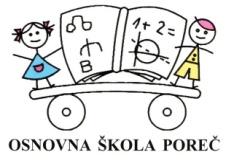 	                               REPUBLIKA HRVATSKA – ISTARSKA ŽUPANIJA                                                 OSNOVNA ŠKOLA POREČ  –  Ul. Karla Huguesa 7,  52 440 PorečTel. 052 432 355; fax.:052 451 060; e-mail: ured@os-porec.skole.hrOSNOVNI PODACI O ŠKOLI1. PODACI O UVJETIMA RADA1.1. Podaci o upisnom područjuU Osnovnu školu Poreč upisuju se učenici i učenice  koji imaju prebivalište na užem području grada Poreča i seoskih naselja južno od ulice Matije Vlačića i lokalne ceste Poreč-Stancija Portun, Antonci-Nova Vas.Nastava se odvija u matičnoj školi u Ulici Karla Huguesa br. 7 u Poreču i Područnoj školi u Žbandaju.         	Iako se posljednjih godina u Republici Hrvatskoj bilježi trend smanjivanja broja stanovnika pa time i broj učenika u osnovnim školama, zahvaljujući visokom indeksu razvijenosti u gradu Poreču-Parenzo bilježi se stalan prirast stanovništva, a time i porast boja učenika u osnovnim školama. Osnovne škole Finida i Poreč formirane su na temelju postojećeg broja učenika. Može se pretpostaviti da će broj učenika i dalje rasti pa će se time povećavati kadrovske i prostorne potrebe te potrebe za opremom. Također, ne smije se zanemariti i potreba za povećanjem prijevoza učenika pošto trend naseljavanja prigradskih naselja i okolnih sela i dalje raste na uštrb broja stanovnika uže gradske jezgre.1.2. Unutrašnji školski prostori Osnovna škola Poreč ima matičnu zgradu u Poreču i jednu zgradu Područne škole Žbandaj u selu Žbandaj. 	Matična škola izgrađena je 1976. godine, te je prema tadašnjim standardima bila  jedna od najsuvremenijih škola. Smještena na preko 7000 m2 uređenog zelenila, opremljena tada najsuvremenijim i bogatim sadržajima i opremom, te je specifičnom i zanimljivom arhitekturom plijenila pažnju i pohvale stručne  javnosti. Međutim, materijali od kojih je izgrađena propadaju brže od klasične gradnje, te je potrebno stalno  ulaganje znatnih novčanih sredstava u održavanje i obnovu zgrade. Prema današnjim standardima zgrada matične škole ne zadovoljava potrebnu kvalitetu iz više aspekata, kako građevinskog, tako i pedagoškog standarda, a naročito je zamjetno neudovoljavanje sigurnosnim standardima i standardima energetske učinkovitosti, zbog čega  je potrebno veće investicijsko ulaganje i preinaka dijelova zgrade kako bi se spriječila daljnja pretjerana potrošnja energije za grijanje i hlađenje te osigurali  primjereni evakuacijski  izlazi u slučaju opasnosti. Pojedini dijelovi zgrade su veoma dotrajali u mjeri da predstavljaju opasnost za ozljede djece i za nastanak daljnjih većih šteta. Primjerice, popločenje terasa je puno oštrih raspuklina koje su nastale zbog nasjedanja tla i utjecajem atmosferilija,. Oluci i odvodi oborinskih voda traže hitnu sanaciju jer se voda cijedi u učionice te se oštećuju podovi i zidovi. Pojedine kuhinjske uređaje, koji su još uvijek funkcionalni ali dotrajali valja zamijeniti novima, kao i cjelokupnu električnu instalaciju, instalacije vode i kanalizacije.  Vrata i prozori ne zatvaraju dovoljno dobro pa predstavljaju opasnost za sigurnost imovine a osim toga zbog materijala od kojih su napravljeni javlja se prevelik gubitak toplinske energije  Zbog potrebe zadovoljavanja higijenskih, energetskih, sigurnosnih   i pedagoških standarda nužna su znatna ulaganja u investicijsko održavanje. U matičnoj zgradi nastava se provodi kao učionička nastava od 1.-4- razreda, a za učenike od 5.-8. Razreda  kao kabinetska nastava u specijaliziranim učionicama. Produženi boravak održava se u učionicama razredne nastave u poslijepodnevnim satima, I u jednoj specijalizranoj učionici za produženi boravak koja služi za formiranje grupa. Matična škola ne posjeduje vlastitu sportsku dvoranu ni vlastite sportske terene  već zajedno s još dvije srednje škole i jednom osnovnom koristiti objekte Sportsko-rekreacijskog centra “Veli Jože”. Potrebe za prostorom zadovoljene su za predmetnu nastavu u potpunosti, dok razredna nastava uspijeva realizirati oko 25% propisanih nastavnih sati Tjelesne i zdravstvene kulture i sportskoj dvorani Veli Jože(11 redovnih odjeljenja i dva posebna odjela, ukupno 258 učenika) što  se djelomično kompenzira korištenjem pomoćnih prostora, podrumska prostorija u OŠ Poreč-nekadašnja garderoba,  hodnika i boćališta u SD Veli Jože što ne može biti trajno rješenje. 	 Zgrada Područne škole Žbandaj  temeljito je obnovljena te ima novu sportsku dvoranu  s vanjskim igralištem manjih dimenzija.  PŠ Žbandaj  opremljena najsuvremenijom opremom. OPREMA: IKT-opremaProtekla kalendarska godina bila je pripremna godina za uvođenje kurikularne reforme, te se nastojalo svim raspoloživim sredstvima osigurati adekvatnu opremu. Škola je nabavila suvremenu informatičku opremljenu iz više izvora, kroz projekt „E- skole, projekt razvoja digitalno zrelih škola“, vlasitim sredstvima, donacijama i pomoći od Ministarstva znanosti i obrazovanja. Opremljeno je: sve četiri učionice u PŠ Žbandaj i  14 učionica u matičnoj školi opremljeno je interaktivnim ekranima s funkcijom prepoznavanja dodira (2 iz Projekta e-škole, 12 iz vlastitih sredstava, 4 od Grada Poreča) , 2 učionice opremljene su interaktivnom pločom s funkcijom prepoznavanja dodira, te 4 učionice opremljene projektorom s projekcijskim platnom. Valja još opremiti 10 učionica i knjižnicu. Svaki  od 55 učitelja ima na raspolaganju računalo.NAMJEŠTAJ:Opća opremljenost učionica i ureda  je zadovoljavajuća s obzirom na vrstu i broj potrebnog namještaja, međutim namještaj je u većem broju ureda i učionica dotrajao ili znatno oštećen te je potrebna obnova ili zamjena novim. Vlastitim radom zamijenjene su gornje ploče na stolovima u školskom restoranu i klupama u pet učionica, čime je ostvarena odlična kvaliteta uz značajne uštede. Potrebno je nastaviti s obnovom klupa u učionicama kupnjom suvremenog namještaja koji je pogodan za grupni i radionički oblik rada. Prioritet je nabava ormara u učionicama u koje se pohranjuje dodatni obrazovni materijal i pribor s ciljem rasterećenja učeničkih torbi.OSTALA DIDAKTIČKA SREDSTVA I UČILAPotrebno je nabaviti sitan inventar, didaktička sredstva i pomagala za nastavu (zamijeniti dotrajale školske ploče, nabaviti učila za razrednu nastavu, mikroskope i druga nastavna pomagala). 1.2. Tabela: Opremljenost školeOznaka stanja opremljenosti do 50% = 1, od 51-70% =2, od 71-100%=31.3. Školski okoliš -ZELENE POVRŠINE U VLASNIŠTVU ŠKOLE A SPORTSKI TERENI dati na upravljanje Sportskoj zajednici grada Poreča.1.4. Nastavna sredstva i pomagalaOznaka stanja opremljenosti do 50%=1, od 51-70%=2, od 71-100%=31.4.1. Knjižni fond škole1.5. Plan obnove i adaptacijeNa poticaj osnivača škole, Grada Poreč-Parenzo, u tijeku je izrada  projekta i  donošenje plana obnove i adaptacije zgrade  škole u Ul. Karla Huguesa7, a pošto se radi o vrlo velikoj procijenjenoj vrijednosti radova (5 mil. kuna) projekt bi se izvodio etapno prema financijskim mogućnostima. 2. PODACI O IZVRŠITELJIMA POSLOVA I NJIHOVIM RADNIM ZADUŽENJIMA U          škol. god.  2019./20.Podaci o odgojno-obrazovnim radnicimaPodaci o učiteljima razredne nastave2.1.2. Podaci o učiteljima predmetne nastave2.1.3. Podaci o ravnatelju i stručnim suradnicima2.1.4. Podaci o odgojno – obrazovnim radnicima  - pripravnicimaOsim toga u školi dio obveza iz Programa stažiranja stažiraju ostvaruju i djelatnIci iz drugih škola: - pedagogonja OŠ Finida, Poreč i pedagoginja Osnovne umjetničke škole, Poreč kojima je mentorica  pedagoginja Snježana Tićak-Balaž i  - psihologinja OŠ Finida, Poreč, mentorica je psihologinja Gordana Vorkapić Jugovac.Na početku nastavne godine u školi je zaposleno i 8 novih učitelja (zamjene za rodiljni i roditeljski dopust, zbog odlaska u mirovinu, povećanja broja sati rada zbog novog razrednog odjela 5. razreda).Podaci o ostalim radnicima škole2.3.   Tjedna i godišnja zaduženja odgojno-obrazovnih radnika škole2.3.1 Tjedna zaduženja učitelja razredne nastave2.3.2 Tjedna zaduženja učitelja premetne nastave2.3.3. Tjedna zaduženja učiteljica u produženom boravku2.3.4.Tjedna  zaduženja učiteljica posebnog odjela Tjedna  zaduženja ravnatelja i stručnih suradnika školePODACI O ORGANIZACIJI RADA3.1. Organizacija radaPŠ Žbandaj radi u jutarnjoj smjeni, od 7.45 do 13.00 sati3.1.1. RASPORED DEŽURSTVAŠkolski prijevoz organizirao je osnivač Grad Poreč za sve osnovne škole na području grada. Prijevoznik, Autortrans-Arriva dovozi učenike u školu u 8,20 zbog čega je početak nastave s dosadašnjih 7,45 morao biti prebačen za 8,30. Zbog nemogućnosti organiziranja početka nastave koje bi bilo usklađeno s početnom radnog vremena roditelja,  roditelji iz prigradskih naselja dovoze djecu u školu čak jedan sat prije početka nastave. Zbog nemogućnosti prijevoznika da učenike odveze  kućama neposredno nakon nastave, učenici moraju polazak autobusa čekati 25 minuta. U neposrednoj blizini nalaze se dvije srednje škole, središte grada s brojnim  ugostiteljskim objektima i drugim za djecu neprimjerenim sadržajima.  U cilju sigurnosti učenika,  preveniranja nepoželjnog ponašanja i organiziranog provođenja slobodnog vremena učenika  prije i nakon nastave, osim obaveznog organizira se i dodatno dežurstvo.Raspored dežurstva -razredna nastava  Raspored dežurstva – predmetna nastavaDežurstvo u PŠ Žbandaj:Ponedjeljak: Irena ArvajUtorak: Zoran KraljićSrijeda: Mira KraljićČetvrtak: Ljubica GoričanecPetak: Amir Alagić3.2.  Godišnji kalendar radaOdmori za učenikePrema Odluci o početku i završetku nastavne godine, broju radnih dana i trajanju i trajanju odmora učenika osnovnih i srednjih škola za školsku godinu 2019./2020. (MZO) nastava počinje 9. rujna 2019., a završava 17. lipnja 2020.  Prvo polugodište traje od 9. rujna 2019. do 20. prosinca 2019. godine.Drugo polugodište počinje 7. siječnja i traje do 17. lipnja 2020. godine.U 1. polugodištu planira se ostvariti 70 nastavnih dana, a  u  2. polugodištu 105 nastavnih dana. Ukupno je planirano ostvariti 175 nastavnih dana u 36 nastavnih tjedana.Radni dani tijekom nastavne godine:7. listopad 2019. godine – Sportski danu travnju 2020. godine:  „Hoditi i zdravi biti“,  pješačenje za učenike 12. ili 17. lipanj 2020. Dan škole Ostali radni dani odnose se na stručno usavršavanje učitelja, sudjelovanje na stručnim aktivima i seminarima te poslove na početku i završetku nastavne godine.Tijekom nastavne godine, ostvarit će se i program izvanučioničke nastave učenika I. – VIII. razreda, pojedini programi kulturne djelatnosti.Dopunski nastavni rad, predmetni i razredni ispiti i popravni ispiti će se organizirati sukladno  Zakonu o odgoju i obrazovanju u osnovnoj i srednjoj školi, Obavijesti MZO o organizaciji dopunskog rada i odgovarajućim pravilnicima. 3. 3. PODACI O BROJU UČENIKA I RAZREDNIH ODJELA          Škola ima ukupno 611 učenika, 30 razrednih odjela i šest grupa produženog boravka. Matična škola ima 26 redovnih razrednih odjela 1. – 8. razreda i 530 učenika, a Područna škola  Žbandaj  75 učenika u četiri razredna odjela.Poseban odjel prema čl.9. Pravilnika o osnovnoškolskom i srednjoškolskom odgoju i obrazovanju učenika s teškoćama u razvoju („N.N.“24/15), pohađa 1 učenik,2019./20.školske godine.Kombinirani razredni odjel s djelomičnom integracijom prema čl.8. Pravilnika o osnovnoškolskom i srednjoškolskom odgoju i obrazovanju učenika s teškoćama u razvoju („N.N.“24/15), pohađa 5 učenika, školske 2019./20.godine. U redovitim razrednim odjelima nastavu pohađa 21 učenik, s  Rješenjem o primjerenom obliku školovanja u 2019./20.škol.godini. Od ukupnog broja učenika njih 214 (35 %) su putnici, od toga 107 (18 %) učenika putuje preko 5 km u jednom pravcu.  PRODUŽENI BORAVAK UČENIKAProduženim boravkom ukupno je obuhvaćeno  125 (39 %)  učenika 1. do 4. razreda  raspoređenih u 6 skupina. U Matičnoj školi 101 (42 %) učenika organizirano je u 5 skupina, a u PŠ Žbandaj za 24 (32 %) učenika jedna skupina (kombinirani razredni odjel 1. do 4. razreda).  Ovaj oblik rada financira se 50 % od strane Grada a 50 % financiraju roditelji.3.3.1. Primjereni oblik školovanja po razredima i oblicima radaBroj učenika za koje je Rješenjem određen primjereni oblik rada.Rješenje o primjerenom obliku školovanja ima ukupno 27 učenika. Primjereni oblik školovanja po razredima/vrsti programa/pomoćnicima u nastaviUkupno 10 učenika ima pomoćnika u nastavi. 3.3.2. Nastava u kućiUkoliko se ukaže potreba, nastava u kući organizirat će se uz odobrenje MZO-a. Škola posjeduje potrebna informacijsko-kumunikacijska sredstva. TJEDNI I GODIŠNJI BROJ SATI PO RAZREDIMA I OBLICIMA ODGOJNO-     OBRAZOVNOG RADA 4.1. Tjedni i godišnji broj nastavnih sati za obvezne nastavne predmete po  razredima Na nivou škole planirana je realizacija ukupno 20 930  sata redovite nastave. Nastava se stručno izvodi u većini predmeta. Nestručno se ostvaruje u:- redovitoj nastavi matematike u 5.a,b,c, 8.c  (zamjena za porodni dopust) - u redovitoj nastavi u posebnom kombiniranom odjelu (zamjena na mjestu ravnatelja)- redovitoj nastavi u posebnom odjelu (zamjena za porodni dopust).U 4. razredu program glazbene kulture izvode učitelji predmetne nastave.Nastava se održava u specijaliziranim učionicama.U nastavi Tjelesno-zdravstvene kulture prostorni i organizacijski uvjeti ne omogućuju u potpunosti realizaciju različitih  programa za učenike i učenice, kao i izvođenje cjelokupnog kurikuluma/plana i programa nastave Tjelesne i zdravstvene kulture u sportskoj dvorani za učenike 1. do 4. razreda.. Program ranog učenja stranog jezika (engleskog jezika) ostvaruje se od I. – III. razreda.Zbog iskazanog interesa roditelja pri upisu djece u prvi razred, engleski jezik u prvom razredu uči se u svim razrednim odjelima Matične škole i Područnoj školi.Njemački jezik kao redovni strani jezik uči samo dio učenika 8.a razreda. Planirani sati redovite nastave vezani su uz Godišnje izvedbene kurikulume (1., 5. i STEM područje 7. razreda) i Godišnje planove i programe (2., 3., 4., 6., 8. i dio 7. razreda) koji se nalaze u prilogu. Njihovo ostvarivanje prati se dnevno prema rasporedu sati u Razrednoj knjizi e - Dnevnika.4.2. TJEDNI I GODIŠNJI BROJ NASTAVNIH SATI ZA OSTALE OBLIKE ODGOJNO-OBRAZOVNOG RADA4.2.1.    Tjedni i godišnji broj nastavnih sati IZBORNE nastave4.2.1.1. Tjedni i godišnji broj nastavnih sati izborne nastave VJERONAUKAIzbornu nastavu vjeronauka izabralo je  ukupno 463 ili 76 % učenika  1.- 8. razreda.Vjeronauk - katolički pohađa  436 (71 %) učenika 1. do 8. razreda raspoređenih u 28 grupa izborne nastave. Svaki razredni odjel je zasebna grupa, a nastava se izvodi u okviru redovnog rasporeda sati prema nastavnom planu dva sata tjedno.Vjeronauk – islamski pohađa 27 (4 %) učenika 1. - 8. razreda. Nastava je organizirana u dvije kombinirane grupe i to: za učenike 1. - 4. razreda (nastava se održava utorkom 5. i 6. sat) a  za učenike 5. - 8. razreda (nastava se održava utorkom 7. i 8. školski sat). Nastavu izvodi vjeroučitelj Ismet Ibiši.  4.2.1.2. Tjedni i godišnji broj nastavnih sati izborne nastave STRANOG JEZIKAIzborni program stranog jezika uvodi se od četvrtog razreda. U odjelu  u kojem je redovni strani jezik njemački (8.a) omogućeno je izborno učenje engleskog jezika. U odjelima u kojima je redovni strani jezik engleski učenicima je  omogućeno učenje izborne nastave talijanskog ili njemačkog jezika. 1zbornu nastavu stranog jezika pohađa ukupno 301 (87 %) učenika 4. – 8. razreda raspoređenih u 29 grupa i to 23 grupe talijanskog, jednu grupu engleskog i tri grupe njemačkog jezika.U organizaciji  izborne nastave stranog jezika svaki razredni odjel je zasebna grupa. Za učenike 5.c i 5.d razrednog odjela izborna nastava talijanskog i njemačkog jezika organizirana je istovremeno.          4.2.1.3. Tjedni i godišnji broj nastavnih sati izborne nastave  INFORMATIKE Nastavni predmet Informatika od školske 2018. /2019. godine postao je obvezni predmet za učenike 5. i 6. razreda. Kao izborni predmet Informatika je organiziran za učenike  7. i  8. razreda. Ove godine izbornu nastavu informatike izabralo je  ukupno 111 (78 %) učenika. 4.2.1.4. Tjedni i godišnji broj nastavnih sati nastave po Modelu C – ALBANSKI JEZIK i                kulturaŠkolske 2010./11.godine Ministarstvo znanosti, obrazovanja i športa dalo je suglasnost za izvođenje nastave učenja (njegovanja) albanskog jezika i kulture (Model C)  sukladno članku 7. Zakona o odgoju i obrazovanju u osnovnoj i srednjoj školi. Nastava se održava srijedom7. i 8. sat -  za grupu učenika 5. - 8.razreda  5. i 6. sat - za grupu učenika  1. - 4. razreda.          4.2.2. Tjedni i godišnji broj nastavnih sati DOPUNSKE nastave Grupe se formiraju prema odredbama Pravilnika o broju učenika u redovitom i kombiniranom razrednom odjelu i odgojno-obrazovnoj skupini u osnovnoj školi Razredna nastavaDopunska nastava u razrednoj nastavi planirana je za svaki razredni odjel po jedan sat tjedno iz Hrvatskog jezika ili Matematike (prema potrebi), izuzev u 4.a i 4.b razrednom odjelu, za koji su planirana dva sata dopunske nastave tjedno.Učitelji ranog učenja stranog jezika također su uključeni u realizaciju dopunske nastave s jednim satom tjedno, u razrednim odjelima prema potrebama učenika.          Predmetna nastava Dopunska nastava  za učenike 5.- 8. razreda organizirana je iz svih obrazovnih predmeta. Planirana je prema mogućnostima vezanim uz tjedno zaduženje učitelja, a organizirana je u skladu s obrazovnim postignućima i  potrebama učenika. 4.2.3. Plan pripremne nastave za učenike osnovne i srednje škole koji ne poznaju ili nedovoljno poznaju hrvatski jezikTemeljem čl. 43, stavka 10. Zakona o odgoju i osnovnom obrazovanju i Odluke o programu hrvatskog jezika za pripremnu nastavu učenika škola je obvezna organizirati pripremnu nastavu. Na početku nastavne godine iz drugih govornih područja upisan je jedan učenik (3. PŠ Žbandaj). Učenik poznaje hrvatski jezik te nema potrebe pokretanja postupka za pripremnom nastavom.4.2.4. Tjedni i godišnji broj nastavnih sati DODATNE NASTAVE4.3. Tjedni i godišnji broj sati IZVANNASTAVNIH AKTIVNOSTI   4.3.1. Razredna nastava Matična škola    4.3.2. Razredna nastava PŠ Žbandaj4.3.3. Produženi boravak4.3.4. Izvannastavne aktivnosti – predmetna nastava Voditelji školskih organizacija i društava: Kulturno-umjetničko društvo –Vesna Milanović	Školsko sportsko društvo – Tanja Banko,Pomladak Crvenog križa – Bojana Popić Vođenje web stranice škole – S. Jerman   4.4. Pregled rada IZVNAŠKOLSKIH AKTIVNOSTI	Grupe osnovne umjetničke škole, DND, Plesnog studija MOT 08 i Mažoretkinje uključuju se po potrebi u kulturno- umjetnički program škole, a članovi sportskih klubova su i članovi ŠSD i predstavnici Škole na svim razinama sportskih natjecanja. Na početku nastavne godine, te u okviru obilježavanja Mjeseca borbe protiv ovisnosti ili Dana sporta organizira se i predstavljanje rada sportskih klubova.4.5. KINEZIOTERAPEUTSKI RAD – KOREKTIVNA GIMNASTIKAKinezioterapetski rad provodi se s učenicima s posebnim potrebama u kombiniranom razrednom odjelu uz djelomičnu integraciju i posebnom razrednom odjelu. Program korektivne gimnastike namijenjen je učenicima  s teškoćama lokomotornog sustava,  od prvog do osmog razreda škole. Provodit će se dva sata tjedno tijekom nastavne godine u sportskoj dvorani SRC «Veli Jože» Poreč. 5. PLANOVI RADA RAVNATELJA, ODGOJNO-OBRAZOVNIH I OSTALIH RADNIKA5.1. Plan rada ravnatelja5.2. PLAN RADA STRUČNOG SURADNIKA PEDAGOGA5.3. Plan i program rada stručnog suradnika PSIHOLOGA5.4. PLAN I PROGRAM RADA EDUKATORA REHABILITATORA 5.5. PLAN I PROGRAM RADA KNJIŽNIČARA5.6. Plan rada posebnog odjela i učitelja edukacijskog rehabilitatora 5.6.1. Poseban odjel – program za stjecanje kompetencija u aktivnostima svakodnevnog života i rada 5.6.2. Plan rada kombiniranog razredno odjela (učenici koji se školuju o članku 8.)5.7. Plan rada tajništva 5.8. Plan rada administratora5.9. Plan rada računovodstva5.9. Plan rada tehničkog osoblja5.9.1 DOMAROŠ Poreč zapošljava jednog domara-ložača i jednog domara/školskog majstoraDomar-ložač u školi obavlja slijedeće poslove:- rukovodi i brine o radu kotlovnica, toplinskih stanica i drugih uređaja grijanja, Domar ložač i domar/školski majstor tijekom cijele godine:obavlja popravke, održava prilaz i ulaz u školu, poslove održavanja objekta škole i njezina okoliša, 	skrbi o održavanju i čuvanju cjelokupne školske imovine,	skrbi o održavanju električnih, vodovodnih, plinskih, toplinskih i drugih instalacija sukladno pravilniku o zaštiti od požara,	otklanja manje stolarske, bravarske, staklarske i druge kvarove. U slučaju većih kvarova izvješćuje ravnatelja . tajnika i prema odluci ravnatelja organizira otklanjanje većih kvarova,	rukuje uređajem za grijanje i obavlja kontrolu njegove ispravnosti,	vrši nadzor nad ispravnošću uređaja, opreme i sredstava za zaštitu od požara prema pravilniku o zaštiti od požara,	redovito održava (premazuje / zaštićuje) drvene i metalne dijelove građevina i prostora škole    vodi brigu o službenom vozilu Škole     obavlja i sve druge poslove po nalogu tajnika i ravnatelja5.9.2. PLAN RADA KUHARICAU Osnovnoj školi Poreč zaposlene su 4 kuharice koje pripremaju hranu za potrebe školske marende i produženog boravka.U program produženog boravka u matičnoj školi uključen je 101 učenik, a u Područnoj školi Žbandaj 24 učenika.U matičnoj školi se dnevno priprema i dijeli 242 kuhana i 242 mliječna obroka, a u Područnoj školi Žbandaj se dnevno priprema 79 kuhanih i 35 mliječnih obroka. Zbroje li se podaci dolazimo do ukupnog broja od 321 kuhana i 272 mliječna obroka.Osim navedenog Osnovna škola Poreč redovito sudjeluje u projektu školske sheme voća i mlijeka te to predstavlja dodatan rad za kuharice koje su zadužene za posluživanje navedenih namirnica.Sukladno Pravilniku o djelokrugu rada tajnika te administrativno – tehničkim i pomoćnim poslovima koji se obavljaju u osnovnoj školi jedna kuharica dnevno pripremi 70 objeda u obliku toplog obroka ili 270 mliječnih obroka.Obavlja poslove planiranja, preuzimanja namirnica, pripreme i podjele obroka, čišćenja i održavanja kuhinje te ostale poslove koji proizlaze iz godišnjeg plana i programa rada škole i drugih propisa.Kuharica potiče uvođenje zdrave prehrane,  sudjeluje u edukacijama i radionicama, te provodi HACCAP.U suradnji s povjerenstvom za jelovnik sastavlja jelovnik koji se objavljuje na mrežnoj stranici i na oglasnoj ploči.Tijekom cijele školske godine:     nabavlja namirnice, priprema i dijeli hranu za određeni broj djece i djelatnika škole,	odgovara za kvantitetu  i kvalitetu pripremljenih obroka,	odgovara za povjereni  inventar i cjelokupnu imovinu u kuhinji,	brine o izdavanju obroka djelatnicima škole,	izrađuje troškovnik i stalni je član komisije za jelovnik,	svakodnevno pere i dezinficira posuđe i druge kuhinjske predmete 	brine o održavanju inventara, te o nastalim kvarovima i nedostacima obavješćuje ravnatelja, tajnika i domara,	u dane kada ne radi školska kuhinja ne radi, kuharice obavljaju sve poslove koji se ukažu potrebnim, po nalogu ravnateljice ili  tajnika.5.9.3. PLAN RADA SPREMAČICAPoslovi koji spremačice obavljaju tijekom cijele godine jesu:svakodnevno čisti sve unutarnje prostore, podove, zidove, namještaj i drugu opremu te staklene i druge površine, čisti i održava prilaz i ulaz u školu, školske učionice, kabinete, radionicu, sanitarne čvorove, hodnik, stubišta,   i druge prostorije škole održava i čisti vanjski okolišpere prozore, vrata, rasvjetna tijela, održava slike, druga umjetnička dijela, biljke te ukrase škole,čisti i pere sanitarne prostorije,skrbi o ispravnosti opreme, uređaja, instalacija i sl. i izvješćuje tajnika ili dežurnog učitelja o oštećenjima i kvarovima,zatvara prozore i zaključava vrata školskih prostorija i ulazna vrata školske zgradeprema potrebi spremačica obavlja i poslove dežurstva i dostavljača, te  obavlja i druge poslove po nalogu tajnika i ravnatelja.6. PLAN RADA ŠKOLSKOG ODBORA I STRUČNIH TIJELA6.1. Plan rada Školskog odbora Školski odbor sukladno pozitivnim zakonskim propisima i prateći dinamiku rada škole, tijekom školske godine:        - donosi opće akte Škole na prijedlog ravnatelja Škole,- donosi školski kurikulum na prijedlog Učiteljskog vijeća i ravnatelja Škole i uz mišljenje Vijeća roditelja, - donosi godišnji plan i program rada na prijedlog ravnatelja Škole i uz mišljenje Vijeća roditelja i nadzire njegovo izvršavanje, - donosi financijski plan, polugodišnji i  godišnji obračun na prijedlog ravnatelja,- daje prethodnu suglasnost ravnatelju Škole pri zasnivanju i prestanku radnog odnosa sukladno odredbama Zakona o odgoju i obrazovanju u osnovnoj i srednjoj školi,- donosi odluku o upućivanju radnika na liječnički  pregled kod ovlaštenog izabranog doktora specijalista medicine rada radi ovlaštenog utvrđivanja prosudbe radne sposobnosti ako utvrdi da je obrazloženi prijedlog ravnatelja za upućivanje radnika na liječnički pregled opravdan,      - odlučuje o zahtjevima radnika za zaštitu prava iz radnog odnosa,-odlučuje o ulaganju i nabavi opreme, te nabavi osnovnih sredstava i ostale  pokretne imovine čija je pojedinačna vrijednost  od 70.000,00 do 300.000,00 kuna- odlučuje o opterećivanju ili otuđivanju pokretne imovine čija je vrijednost od    70.000,00 do 300.000,00 kuna,- uz suglasnost osnivača odlučuje:o promjeni djelatnosti Škole, o stjecanju, opterećivanju ili otuđivanju nekretnina i druge imovine čija je pojedinačna vrijednost veća od 300.000,00 kuna,  o raspodjeli dobiti u skladu s posebnom odlukom osnivača,o  promjeni naziva i sjedišta Škole,o statusnim promjenama Škole, - daje osnivaču i ravnatelju prijedloge i mišljenja o pojedinim pitanjima važnim za rad i sigurnost u Školi, - bira i razrješuje predsjednika i zamjenika predsjednika Školskog odbora,- razmatra rezultate obrazovnog rada6.2. Plan rada Učiteljskog vijeća6.3. Plan rada Razrednog vijeća6.3. Plan rada Razrednog vijećaU slučaju potrebe razrednici u suradnji s ravnateljem i stručnom službom mogu dopunitinavedeni plan sjednica Razrednog vijeća.U cilju prevencije neuspjeha tijekom nastavne godine organizira se Otvoreni sat za roditelje učenika 1. do 8. razreda na kojem informacije o uspjehu i ponašanju učenika  roditelji mogu dobiti od svakog učitelja člana Razrednog vijeća. Otvoreni sat za roditelje održava se:Za učenike 1. do 4. razreda Pš Žbandaj - zadnja srijeda u mjesecu                                                                                                     od 16,00 do 17,00 satiZa učenike 1. do 4. razreda Matične škole - zadnji utorak u mjesecu                                                                                                    od 17,00 do 18,00 satiZa učenike 5. do 8. razreda Matične škole - zadnji ponedjeljak u mjesecu                                                                                                    od 17,00 do 18,00 sati6.4. Plan rada razrednih odjela Programi rada razrednog odjela izrađuju se u skladu s Glasnikom broj 11 od 1995. godine.Dopunjeni su sadržajima Kurikuluma međupredmetnih tema (Ministarstvo znanosti i obrazovanja, 2019., Kurikuluma zdravstvenog odgoja (Ministarstvo znanosti, obrazovanja i sporta od 13.1.2013., Kurikulumom građanskog odgoja (Ministarstvo znanosti, obrazovanja i sporta od 27.8.2014.) školskim projektima te radionicama i predavanjima aktivista Crvenog križa, Policijske postaje Poreč, Hrvatskog auto kluba u cilju ostvarivanja brige o sigurnosti učenika.Tabela 1. Specifični sadržaji po razredima koje razrednici ostvaruju  u suradnji sa stručnom                 službom škole ili stručnjacima izvan ŠkoleTabela 2. Sadržaji koji se ostvaruju u svim razrednim odjelima 1. – 8. razredaProgram rada razrednog odjela prema potrebi  obuhvatit će  i nastavak tema iz Projekta Za sigurno i poticajno okruženje u školama (UNICEF, 2003.) prema priručniku:Radionice za satove razrednog odjela za sigurno i poticajno okruženje u školama, autora J. Pregrad.6.5. Plan rada Vijeća učenikaU školi se osniva Vijeće učenika koje čine predstavnici učenika svakog razrednog odjela.  Predstavnik Vijeća učenika sudjeluje u radu tijela Škole kada se odlučuje o pravima i obvezama učenika, bez prava odlučivanja. Način izbora i djelokrug rada Vijeća učenika utvrđuje se Statutom Škole.Vijeće učenika broji ukupno 30 učenika, po jedan iz svakog razrednog odjela.6.5.1. Plan i program rada Vijeća učenika 	LISTOPAD/STUDENI•	Izbor članova za Vijeće učenika •	Radionica: Socijalno-emocionalne kompetencije članova Vijeća učenika•	Konstituiranje Vijeća učenika (izbor predsjednika i zamjenika) •	Prijedlozi i dogovor o načinu rada i programu rada Vijeća učenika  PROSINA /SIJEČANJ•	Prezentacija rezultata istraživanja rizičnih ponašanja učenika OŠ Poreč             Radionica: samoanaliza rezultata, izrada mogućeg plana djelovanja•	Dogovor o načinu prezentacije rezultata učenicima iz razreda i roditeljimaTRAVANJ/SVIBANJ•	Predstavljanje učenika uspješnih na natjecanjima i smotrama i njihovih radova•	Aktualna pitanja - prijedlog mjera za poboljšanje rada škole•	Analiza rada Vijeća učenika             ( Što smo postigli, što smo naučili, što želimo raditi u slijedećoj školskoj godini)6.6. Plan rada Vijeća roditeljaVijeće roditelja čine predstavnici roditelja i učitelja i sastaje se u tijeku školske godine sa slijedećim planom rada:PLAN STRUČNOG OSPOSOBLJAVANJA I USAVRŠAVANJAStručno usavršavanje u školi STRUČNA VIJEĆA ŠKOLESadržaj rada stručnih vijeća škole obuhvaća: utvrđivanje tjednih obveza u neposrednom radu s učenicima, godišnje planiranje i programiranje nastave (GPP, GIK), izvanučioničku i terensku nastavu, utvrđivanje kriterija ocjenjivanja, pripremu natjecanja i praćenje rezultata učenika, izvješća sa stručnih skupova održanih izvan škole te tematskim stručnim usavršavanjem u školi. Sadržaj rada obuhvaća i timsko planiranje vezano uz ostvarivanje redovitog programa kao i programa Međupredmetnih tema.     Od ove školske godine u školi djeluje 11 stručnih vijeća: Stručno vijeće jezično umjetničkog područja, članovi su učitelji Hrvatskog jezika, Likovne i Glazbene kulture (6 članova)Stručno vijeće stranog jezika, članovi su učitelji Engleskog, Njemačkog i Talijanskog jezika (8 čl.)Stručno vijeće prirodoslovno - matematičkog područja, članovi su učitelji Matematike, Fizike,            Informatike i Tehničke kulture (7 članova)Stručno vijeće prirodoslovno - zdravstvenog područja, članovi su učitelji Prirode, Biologije, Kemije i Tjelesno zdravstvene kulture (4 člana)Stručno vijeće društvenog područja, članovi su učitelji Geografije i Povijesti (3 člana)Stručno vijeće vjeronauka, članovi su učitelji Vjeronauka (4 člana)Stručno vijeće 1. razreda, članovi su učiteljice 1. razreda (4 člana)Stručno vijeće 2. razreda, članovi su učiteljice 2. razreda (4 člana)Stručno vijeće 3. razreda, članovi su učiteljice 3. razreda (4 člana)Stručno vijeće 4. razreda, članovi su učitelji 4. razreda (3 člana)Stručno vijeća produženog boravka, članovi učitelji produženog boravka (6 članova).Zbog potrebe radnih dogovora i timskog planiranja na nivou škole djeluju i Stručno vijeće učitelja predmetne nastave (32  član)  i Stručno vijeće učitelja razredne nastave (21 članova).Program stručnog usavršavanja učitelja u školiVoditelji stručnih aktiva u OŠ Poreč7.4. Ostala stručna usavršavanja i osposobljavanjaSvaki učitelj dužan je voditi evidenciju o permanentnom usavršavanju u obrascu Individualni plan i program permanentnog usavršavanja8.  PODACI O OSTALIM AKTIVNOSTIMA U FUNKCIJI ODGOJNO- OBRAZOVNOG       RADA I POSLOVANJA ŠKOLSKE USTANOVEPLAN KULTURNE I JAVNE DJELATNOSTI8.2. PLAN ZDRAVSTVENO-SOCIJALNE ZAŠTITE UČENIKA Program specifičnih mjera zdravstvene zaštite planiran je u suradnji sa Zavodom za javno zdravstvo Službom za  školsku medicinu Poreč.Program specifičnih i preventivnih mjera zdravstvene zaštite učenika*Dogovorom o suradnji na provođenju Nastavnog plana i programa zdravstvenog  odgoja za osnovne i srednje škole provedba  navedenih tema ostvaruje se u suradnji  s liječnikom školske medicine  te  Gradskom organizacijom Crvenog križa Poreč.Teme iz zdravstvenog odgoja usklađene su s Kurikulumom međupredmetnih tema ( Odluka Ministarstva znanosti, obrazovanja, 2019.  I Kurikulumom zdravstvenog odgoja (Odluka Ministarstva znanosti, obrazovanja i sporta od 24. 9. 2013. Narodne novine br.106/13).Prema potrebi u suradnji sa školskom liječnicom organiziraju se i stručna predavanja ili konzultacije  za učitelje vezane za specifične potrebe bolesnih učenika.Zdravstvena zaštita učenika obuhvaća i prehranu učenika, uključivanje učenika u obilježavanje Mjeseca borbe protiv ovisnosti, Međunarodni dan zdravlja, Svjetski  dan sporta te organizaciju boravka na snijegu i u prirodi.8.2.1. PREHRANA UČENIKAŠkolskom prehranom obuhvaćeno je 438 učenika 1. do 8. razreda, od toga užinom 319 učenika i 122 učenika 1. do 4. razreda - objedom /ručkom (učenici produženog boravka).8.2.2. SOCIJALNA ZAŠTITA UČENIKAOve školske godine Ministarstvo znanosti i obrazovanja osiguralo je besplatne udžbenika za sve učenike osnovne škole. Socijalna zaštita ostvaruje se u suradnji s Gradskom upravom koja  participira troškove prehrane, produženog boravka i radnih udžbenika za pojedine učenike. U participaciji troškova prehrane, učenika u potrebi, sudjeluje i zaklada „Hrvatska za djecu“U socijalnu zaštitu učenika prema potrebi uključuje se i Centar za socijalnu skrb i Gradska organizacija Crvenog križa.8.3. PLAN ZDRAVSTVENE ZAŠTITE ODGOJNO-OBRAZOVNIH I OSTALIH RADNIKA U ŠKOLINa osnovu financijskih mogućnosti omogućit će se sistematski pregledi koji se ostvaruju temeljem kolektivnih ugovora i ostali oblici zdravstvene i sigurnosne zaštite radnika.8.4. ŠKOLSKI PREVENTIVNI PROGRAMŠkola će tijekom cijele godine ostvarivati aktivnosti u cilju senzibiliziranja i  poticanja učenika na zdrave životne izbore, prevencije neuspjeha, zadovoljavanja potreba, kvalitetnom osmišljavanju slobodnog vremena, ostvarivanju suradnje i partnerstva s  roditeljima, te provoditi niz projekata s ciljem prevencije rizičnih ponašanja na univerzalnoj, selektivnoj i indiciranoj razini. 8.5. PLAN I PROGRAM RADA NA PROFESIONALNOJ ORIJENTACIJI Za učenike od 1. do 7.  razreda PO se provodi kroz međupredmetne teme i odgojno-obrazovne sadržaje pojedinih predmeta i satove razrednika.Detaljno je razrađen program za učenike 8. razreda.I. RAD S UČENICIMA 8. razedaIII. AKTIVNOSTI S UČITELJIMA –   8.6. PLAN  RADA S DAROVITIM UČENICIMAUOČAVANJE I UTVRĐIVANJE DAROVITIH UČENIKAUočavanje i utvrđivanje darovitih učenika kontinuirani je proces koji obuhvaća sve učenike na svim dobnim razinama, a generacijski se provode prije polaska u školu, tijekom petog i osmog razreda. Generacijska ispitivanja – testiranja (cijele populacije)Rezultati testova sposobnosti prezentiraju se učiteljima, roditeljima i učenicima, te se prikupljaju povratne informacije. Uspoređuje se školski uspjeh s postignućima, te se učenici motiviraju za dodatne oblike rad u školi i izvan škole, a učitelji i roditelji za individualizirani pristup i podršku učenicima. II. POTICANJEU cilju razvoja darovitih škola će omogućiti:Raniji upisIndividualni i savjetodavni rad s darovitim učenicima i njihovim roditeljima - ciljano u V. razredu i VIII. razreduRad s mentorom (u području matematike, kemije, fizike, biologije, geografije,  informatike, hrvatskog jezika, stranog jezika)Kontakte sa stručnjacima iz područja interesaIzborne programe Dodatnu  nastavuIzvannastavne aktivnosti i izvanškolske aktivnosti  Kandidiranje i upućivanje učenika na Učeničke susrete „Novigradsko proljeće“,  Čakavski sabor, Zvjezdarnica VišnjanSudjelovanje učenika u projektima koji potiču stvaralaštvo, raznim natječajima u literarnom i likovnom stvaralaštvu, izložbama, priredbama,Profesionalnu orijentaciju (indiv. savjetovanje učenika i roditelja VIII. raz.)Akceleraciju (po potrebi)Pristup izvorima specifičnog znanjaIndividualizaciju u nastavi (diferencijalni programi u razrednom odjelu, grupi ili individualno – obogaćen sadržajima i metodama rada značajnim za razvoj darovitosti i napredovanje učenika) Projekti: Večer matematike,  Boje izbora, Odraz inventivnosti (opisano u kurikulumu) Sudjelovanje na NATJECANJIMA i SMOTRAMA:Školska, županijska i državna natjecanje u okviru Pokreta „Znanost mladima“  Školska, županijska (državna) smotra LiDraNoMeđunarodno natjecanje iz matematike „Klokan bez granica“Festival matematike – ekopno natjecanje Međunarono natejcanje iz infomatike i računalnog razmišljanja „Dabar“Natjecanje iz robotike Robotika na prstenac, CML)Međunarodno natjecanje u poznavanju englesko jezika HIPPO                  Dodjela priznanja i nagrada za ostvarene rezultate prema Statutu škole. PRAĆENJE DAROVITIH UČENIKA     Vođenje evidencije i dokumentacije        Prenos informacija o darovitim učenica u SŠ Grada Poreča i PazinaEDUCIRANJE  UČITELJA ZA RAD S DAROVITIM UČENICIMAInterpretacija rezultata testiranja učiteljima (I., V. i VIII. razreda)Savjetovanje i poticanje rada s darovitim učenicimaPrikaz Modela rada sa darovitim učenicima na stručnim skupovima9. PLAN IZVANUČIONIČKE NASTAVE 10.   PROJEKTI na razini škole/grada/županijeRAZREDNI PROJEKTIProjekti su detaljno opisani i razrađeni u školskom kurikulumu. SAMOVREDNOVANJESamovrednovanje škole provest će se početkom i krajem školske godine, te će se  analizom stanja i odabranih pokazatelja uspješnosti uočiti  prednosti, nedostatci razvojne mogućnosti, te sugerirati promjene i aktivnosti s ciljem unaprjeđivanja odgojnih i obrazovnih postignuća Škole.Plan rada Tima za kvalitetuTim za kvalitetu: Nadija Kos, ravnateljica, Snježana Tićak Balaž, pedagoginja, Gordana Vorkapić Jugovac,  psihologinja, Vesna Milanović, knižničarka, Lorena Beaković,  učiteljica razredne nastave, Irena Arvaj, učiteljica RN u PŠ Žbandaj, Ankica Počanić, učiteljica geografije, Vesna Banovac Kuča, učiteljica kemije, Sara Dželili, učiteljica engleskog jezika. 12. PLAN NABAVE  I OPREMANJA	Plan nabave i opremanja škole donosi se na osnovu potreba za tekućim i investicijskim održavanjem zgrade i osnovne opreme prostorija škole i okoliša škole, te plana nabave informacijsko-kuminikacijske  opreme i didaktičkih sredstava i pomagala, a realizirat će se prema financijskim mogućnostima škole. Plan nabave donijet će se za kalendarsku godinu 2020.  na temelju potreba , te u okviru mogućnosti, ovisno o sredstvima koja budu doznačena od strane Ministarstva i osnivača, te  nakon što bude prihvaćen financijski plan Škole  za  2020. godinu.POTREBE: - nabava računala za učionice, (3. faza)- 20 kom za informatiku II , te 5 računala-zamjena dotrajalih računala u kabinetima)- nabava „pametnih ploča“-interaktivnih ploča, (3. faza, 10 uređaja za kabinete PN)- pomoćna didaktička sredstva i oprema (modeli, instrumenti, uređaji, npr: slovarice, računaljke, geometrjski pribor,  mikroskopi) - klupe, stolice, ormari za učionice (obnova postojećeg i nabava novog namještaja)- programi i dodatci za IKT opremu- investicijsko održavanje zgrade: rekonstrukcija nužnika za učenike  i učitelje- popravak parketa u kabinetima PN i lakiranje parketa u učionicama RN (2. faza, 15 prostorija)- popravak krova, oluka, limarije- zamjena ulaznih vratiju u matičnoj školi (3. faza, nastavak radova)- nabava uređaja za kontrolu pristupa i evidenciju radnog vremena- uređenje okoliša, zemljani radovi, izrada popločenja ispred učionica produženog boravka,  saniranje oštećenja na terasama ispred učionica u prizemlju.Temeljem članka 28. Zakona o odgoju i obrazovanju u osnovnoj i srednjoj školi i članaka 12., 13. i 58. Statuta Osnovne škole Poreč, Karla Huguesa 7, Poreč, a na prijedlog Učiteljskog vijeća, Vijeća roditelja i ravnatelja Škole, Školski odbor na 44. sjednici održanoj 3. listopada 2019. godine donosi:GODIŠNJI PLAN I PROGRAM OSNOVNE ŠKOLE POREČ ZA2019./20. ŠKOLSKU GODINU.Sastavni dijelovi Godišnjeg plana i programa rada škole (osim ovog dokumenta) su:1. Godišnji planovi i programi rada učitelja – u pismohrani škole2. Plan i program rada razrednika – e dnevnik3. Prilagodbe za djecu s teškoćama - kod edukatora rehabilitatora4. Odluke o tjednim zaduženjima odgojno-obrazovnih radnika – u dosjeu odgojno obrazovnih radnika i pismohrani škole        Ravnateljica OŠ Poreč                                                 Predsjednica Školskog odbora OŠ Poreč          Nadija Kos                                                                     Martina Vladišković BernobićKAZALO GODIŠNJI PLAN I PROGRAM RADAOSNOVNE ŠKOLE POREČ2019./2020.KLASA: 602-02/19-01/01URBROJ: 2167-23-01-19-1Poreč, 3. listopada 2019.Naziv škole:Osnovna škola PorečAdresa škole:Karla Huguesa 7Županija:IstarskaTelefonski broj: 052 432355Broj telefaksa:052 451060Internetska pošta:ured@os-porec.skole.hrInternetska adresa:os-porec.skole.hrŠifra škole:18-068-001Matični broj škole:03090558OIB:13633271521Upis u sudski registar (broj i datum):Ust-366/73Ravnatelj škole:Voditelj smjeneMilka MršićSatničar:Tatjana Hodžić-zamjena Marija Mufić SantinVoditelj područne škole Žbandaj:Zoran KraljićBroj učenika:611Broj učenika u razrednoj nastavi:323Broj učenika u predmetnoj nastavi:288Broj učenika s teškoćama u razvoju:27Broj učenika u produženom boravku:111Broj učenika putnika:214 Ukupan broj razrednih odjela:30Broj razrednih odjela u matičnoj školi:25Broj razrednih odjela u područnoj školi:4Broj razrednih odjela RN-a:15Broj razrednih odjela PN-a:12Broj razrednih odjela čl. 91Broja razrednih odjela po čl. 8. st. 5.1Broj smjena:1Početak i završetak svake smjene:8,30 – 14,35Broj radnika:93Broj učitelja predmetne nastave:36Broj pomoćnika u nastavi10Broj učitelja razredne nastave:15Broj učitelja u produženom boravku:6Broj stručnih suradnika:4Broj ostalih radnika:20Broj nestručnih učitelja:3Broj pripravnika:5Broj mentora i savjetnika:6Broj voditelja ŽSV-a:1Broj računala u školi:133 računala (stolna i prijenosna)  i  83 tabletaBroj specijaliziranih učionica:21Broj općih učionica:15 učionica: MŠ 11+ 1 za PB;  PŠ ŽB 4;Broj športskih dvorana:2 (od toga jedna vlastita a jedna u najmu) Broj športskih igrališta:1 PŠ Žbandaj i 3 u najmu od SRC Veli Jože za MŠŠkolska knjižnica:1Školska kuhinja:1 u MŠ, 1 u PŠNAZIV PROSTORA            (klasična učionica, kabinet, knjižnica, dvorana)UčioniceUčioniceKabinetiKabinetiOznaka stanja opremljenostiOznaka stanja opremljenostiNAZIV PROSTORA            (klasična učionica, kabinet, knjižnica, dvorana)BrojVeličina u m2BrojVeličina u m2Opća opremljenostDidaktička opremljenostRAZREDNA NASTAVA1. razred354332. razred352333. razred352334. razred35433636PREDMETNA NASTAVAHrvatski jezik35412Likovna kultura25612Glazbena kultura17122Vjeronauk15433Strani jezik45232Matematika35423Priroda i biologija15823Kemija15333Fizika17033Povijest15533Geografija17133Tehnička kultura15623Informatika24533OSTALO1222Dvorana za TZK----11Produženi boravak15411Knjižnica117011Dvorana za priredbe------Likovna radionica1301-254Zbornica17022Uredi101983-PODRUČNA ŠKOLAŽbandaj496033U K U P N O:292118221222Naziv površineVeličina u m2Ocjena stanjaSportsko igralište u vlasništvu SZGP7.30022. Zelene površine7.0002U K U P N O14.300NASTAVNA SREDSTVA I POMAGALASTANJESTANDARDAUDIOOPREMA:TV-prijemnik12CD player62DVD player101VIDEO- I FOTOOPREMA:Videokamera23INFORMATIČKA OPREMA:Laptop473Računalo752Lcd - projektor143Tablet533Tablet za učenike303Tipkovnica za tablet za učenike303Ormar-punjač za 30 tableta i tipkovnica33Hibridno računalo113Interaktivni ekran s funkcijom dodira163Interaktivna ploča s funkcijom dodira23OSTALA OPREMA:Grafoskop191Fotoaparat23Gps12Fleksibilna kamera11Mikroskop23Printer i fotokopirni aparat92Skener43KNJIŽNICAProstor u  m² u dvije etažeKNJIŽNICABroj čitaoničkih mjesta1KNJIŽNICABroj računala za knjižničara: 1                         za  učenike:     2KNJIŽNICAPristup internetu daFONDBroj knjiga9760FONDBroj časopisa za učitelje2 tekuća naslovaFONDBroj časopisa za učenike320 tekućih FONDElektronička i AV građa298Što se preuređuje ili obnavlja Za koju namjenuStupanj provedbePlana obnove iz prethodne faze do početka rujna 2019.Krov,  limarija, odvod oborinskih voda  na matičnoj zgradi Popravak oštećenja zbog dotrajalosti metalnih dijelova zgrade i propuštanja vode.Nije u financijskom planuProzori i vrataPopravak oštećenja nosivih okvira  i zamjena prozora, vratiju te sjenila, zamjena kliznih stijena i ulaznih vratiju (aluminij PVC), zamjena prozora u učionicama 23.-25. popravak podizno-kliznog sustava za zatvaranje vratiju prema terasama , učionice 1.-15.Izvršen pregled, procjena i tehnički opis. U tijeku je treća faza (svake godine ulaže se 200.000 kuna)Sanitarije u matičnoj zgradiRekonstrukcija WC-a za učenike, zamjena dotrajalih  instalacija i sanitarija, keramike i stropnih obloga.Izvršen pregled i procijenjena vrijednost, izrađen tehnički opisHodnici i zajedničke prostorijePopravak ili zamjena oštećenih vrata učionica, zamjena vješalica i klupica na hodnicima, estetsko uređenje hodnika, garderobe za učitelje-druga faza radova: lakiranje parketa u zbornici i učionicama 7.-13, staklene stijene u zbornici, vrata učionica br. 7.-21, ličenje  zidova Izvršena prva faza (hodnik od učionica 1-6, ulaz i garderoa za učenika, blagovaonica, zbornica)Okoliš matične zgradeOtkopavanje zemlje i izrada drenaže uz terase produženog boravka. Rušenje stabala i odstranjivanje prekomjernog raslinja. .Nabava i sadnja  ukrasnog zelenila za PŠ Žbandaj. Nabava igrala i klupa  za potrebe PB, izrada nadstrešnice na ulazu za učenike. Izrada ravne podloge i nabava vrtne kućice za svrhu pohrane alata i vrtnih strojeva i pribora za vrt.Izvršena prva faza: prekopan vrt, zasađen sadni materijal koji je dobiven projektom Školska shema. Terase u matičnoj školiPopravak oštećenja nastalih djelovanjem atmosferilija i korijenja stabala, izrada nove podloge i opločenja (cca 2000 m 2) Informatička oprema Nastavak nabave IKT-opreme prema planu (provedba završne faze Plana).Opremljenost škole 80% od predviđenog.Didaktička opremaNastavak obnove  didaktičke opreme u učionicama i kabinetima i nabava opreme za produženi boravak (učila, didaktički pribor i materijal)-treća faza. Izvršene pre tri faze od predviđenih šestKlupe i ormari za učionice, urede i školsku blagovaonicuNabava ormara, stolova, stolica  i klupa radi zamjene oštećenih i dotrajalih.Uređene učionice 1.-7. još 23 učionicePŠ ŽbandajNabava kućice za alat u dvorištu, izrada sustava za zalijevanje, priprema zemlje i sadnja, popravak klupica u parku.Izvršena prva faza (zidić, podloga za kućicu, ograda prema prometniciRED. BROJPREZIME I IMEZVANJESTUPANJ STRUČNESPREMEMENTOR-SAVJETNIK1.MARIJA MATASOVIĆNAST.RNVŠS-VI-2.SNJEŽANA STIFANICHNAST.RNVŠS-VIsavjetnica3.LORENA BEAKOVIĆNAST.RNVŠS-VI-4.LJUBICA GORIČANECNAST.RNVŠS-VI-5.JASNA CVIJANOVIĆ SLACKINAST.RNVŠS-VI-6.BOJANA POPIĆNAST.RNVŠS-VImentorica7.JASMINKA ZULIĆNAST.RNVŠS-VI-8.GORDANA POŽARIĆ-SRBLJANIN, zamjena IRENA ARVAJDipl. uč rnNastavnik razredne nastaveVSS-VIIVSS-VI-9.MARIJA SELARNAST.RNVŠS-VI-10.DAVORKA ŠKARICANAST.RNVŠS-VI-11.ZORAN KRALJIĆNAST.RNVŠS-VI-12.DENIS MIKATOVIĆNAST.RNVŠS-VI-13.KLAUDIJA KOVAČIĆNAST.RNVŠS-VI-14. DANIJELA ZORNADA CVEKNAST.RNVŠS-VI-15.MIRA KRALJIĆNAST.RNVŠS-VI-Red. brojIME I PREZIMEZVANJESTUPANJ STRUČNESPREMEPREDMET(I) KOJI PREDAJEMENTOR-SAVJETNIK1.MARTINA VLADIŠKOVIĆ BERNOBIĆprof. hjVSS-VII/1HRVATSKI JEZIK-2.MIRA KRIZMANIĆprof. hjVSS-VII/1HRVATSKI JEZIK-3.SNJEŽANA SUMIĆprof. hjVSS-VII/1HRVATSKI JEZIK-4.KRISTINA DOBRIJEVIĆprof. hjVSS-VII/1HRVATSKI JEZIK-5.JELENA UHERMag. educ. hrv.jezika i književnostiVSS-VII/1HRVATSKI JEZIK-6.TANJA BANKOprof. tzkVSS-VII/1TZK-7.IVA ŠARACprof. fizičke kultureVSS-VII/1TZK-8.VEDRANA MAŽARprof.mat/infoVSS-VII/1MATEMATIKA-9.MILKA MRŠIĆnastavnik matematikeVŠS-VIMATEMATIKA-10.TATJANA HODŽIĆ/SELMA JERMAN-zamjenaprof. mat i infoStručna specijalistica poslovnih informacijskih sustavaVSS-VII/1IINFORMATIKA-11.NIKOLINA BARTOLIĆ LUBIANAALMA RIHIĆ AHMETOVIĆ- zamjenaprof. matmag.prim.educ.VSS-VII/1MATEMATIKA-12.ELENA PAULIŠIĆmag.educ.philol.ital.et inf.VSS-VII/1INFORMATIKA-13.MARIJA MUFIĆ-SANTINdiplomirani povjesničar i etnologVSS-VII/1POVIJEST-14.ĐULIJA FATORIĆ/MAJA JOVANOVIĆ-zamjenaprof. pov.(mag.pov i   tal.j)VSS-VII/1POVIJEST-15.MARINA ZELENIKA MAJIĆmag.educ.njemačkog jezika i književnosti i filozofijeVSS-VIINJEMAČKI JEZIK-16.ANKICA POČANIĆNastavnik geografijeVŠS-VIGEOGRAFIJA-17.KATJA SIROTIĆmagistra etnologije i antropologije magistra edukacije geografijeVSS-VII/1GEOGRAFIJA-18.ESTER VLAHOVIĆ-UDOVIČIĆprof. tal/franc. jezikaVSS-VII/1TALIJANSKI JEZIK-19.INDIRA MILJENOVIĆProf. tal. jezikaVSS-VII/1TALIJANSKI JEZIK-20.GORAN GREGURINČIĆprof.tk.VSS-VII/1TEHNIČKA KULTURA-21.SARA DŽELILImag.engleskog jezika i književnostiVSS-VII/1ENGLESKI JEZIK-22.DUNJA KLARIĆprof. engleskog jezikaVSS-VII/1ENGLESKI JEZIKmentorica23.BARBARA BRENKO MARKOVIĆprof. engleskog jezikaVSS-VII/1ENGLESKI JEZIK-24.AMIR ALAGIĆDipl. učitelj razredne nastaveVSS-VII/1ENGLESKI JEZIK-25.VESNA BANOVAC-KUČAProf. biol i kemVSS-VII/1KEMIJABIOLOGIJAmentorica26.KRISTINA KOSTADINOVIĆMag. educ.biol. et chem.VSS-VII/1BIOLOGIJA-27.MIRJANA RABARdipl. ing brodogradnjeVSSVIIFIZIKA-28.TOMO NJEGOVANprof.g.k.VSS-VII/1GLAZBENA KULTURA-29.MARIJA CVITKOVIĆ NADENIĆprof.lik.kultVSS-VII/1LIKOVNA KULTURA-30.MARIJANA PAVIĆdipl. kateh.VSS-VII/1KATOLIČKI VJERONAUKmentorica31.ANTO LEŠIĆBARTOSZ ADAM PAWLIK -zamjenadipl. teolvlč.VSS-VII/1VSS-VII/1KATOLIČKI VJERONAUK-32.MARIJA BRAJKOVIĆdipl. kateh.VSS-VII/1KATOLIČKI VJERONAUK-33.DARKO KOVAČEVIĆvlč.VSS-VII/1KATOLIČKI VJERONAUK34.ISMET IBIŠIprof. islamske teologijeVSS-VII/1ISLAMSKI VJERONAUK-35. LIZA KAJTAZIprof.alb.jezika ikult.VSS-VII/1ALBANSKI JEZIK-36.IVANA PAMIĆ NEFATprofesor hrvatskog jezika i književnosti i talijanskog jezika i književnostiVSS-VII/1ODJEL ZA DJELOMIČNU INTEGRACIJU-37.EMILIJANA FABIJANČIĆANA PAVIĆ-zamjenaITANA KOSIĆ- zamjenaprofesor defektologprofesor defektolog, sveučilišna specijalistica rane intervencije u edukacijskoj rehabilitacijiodgajateljica u dječjem vrtićuVSS-VII/1VSS-VII/1VŠS VI/1POSEBAN ODJEL-RED. BROJIME I PREZIMEZVANJESTUPANJ STRUČNESPREMERADNO MJESTOMENTOR-SAVJETNIK1.NADIJA KOSdipl. učiteljicaVII. ravnateljica2.SNJEŽANA TIČAK-BALAŽpedagoginjaVII.pedagog3.GORDANA VORKAPIĆ JUGOVACpsihologinjaVII.psihologsavjetnica4.JASNA VUČAKdefektologinjaVII.defektolog5.VESNA MILANOVIĆ knjižničarkaVII.knjižničarkaIme i prezime učitelja/-ice ZvanjeVrijeme stažiranjaMentorKatja Sirotićmag. etnologije i antropologije, mag. edukacije geografije5. 11. 2018. – 5. 11. 2019.Ana Počanić, učiteljica geografije i povijestiSelma JermanStručna specijalistica poslovnih informacijski sustava8. 5. 019. – 7. 5. 2020.Enis Ramadan, mag.educ.inf.(OŠ J. Šurana, Višnjan)Mirjana Rabardiplomiorani inžinjer brodogradnje15. 5. 2019. – 14. 5. 2019.Sabina Papić, prof. fizike i politehnike(OŠ V. Nazora, Vrsar)Marina Đulabićmag. primarnog obrazovanja2. 9. 2019. -  2. 9. 2020.Denis Mikatović, učiteljica razredne nastaveIME I PREZIMEzvanjeStupanj stručne spremeRadno mjesto1.Renata Fabac-Folomag. iurVSS-VII/1TAJNICA2.Ivona Žikovićmag. oecVSSVODITELJICA RAČUNOVODSTVA3.Ivana Bosanacekonomski tehničarSSS-IVADMINISTRATIVNA REFERENTICA4.Fatima HadžićkuharicaSSS-IVKUHARICA5.Azra Hegić VlahkuharicaSSS-IVKUHARICA6.Ivana KrpankuharicaSSS-IIIKUHARICA7.Aleksandra KosinožićkuharicaSSS-IVKUHARICA8.Ljubica SerblinkuharicaSSS-IVKUHARICA9.Igor Jankostrojarski tehničarSSS-IVDOMAR-LOŽAČ10.Smiljan Mićićautomehaničar,komercijalistSSS-IVDOMAR-ŠKOLSKI MAJSTOR11.Zdravka Šimonović(Snježana Velenik)Poljoprivrednik-ratar(bez zvanja)SSS-IV(NKV)SPREMAČICASPREMAČICA12.Vesna Fablebez zvanjaNKVSPREMAČICA13.Mara Medak Radinbez zvanjaNKVSPREMAČICA14.Gordana Grujićbez zvanjaNKVSPREMAČICA15.Davorka DobrilovićkuharicaSSS-IVSPREMAČICA16.Verica Žigantebez zvanjaNKVSPREMAČICA17. Anđelka Martinović(trgovac SSS-IIISPREMAČICA18.Danica Ujčićbez zvanjaNKVSPREMAČICA19.Ticiana TerlevićtrgovacSSSSPREMAČICA20.Marina Špehar ParencantrgovacSSSSPREMAČICARED. BROJIME I PREZIME UČIELJA/ICERAZREDREDOVNA NASTAVASAT RAZREDNIKA I DRUGE AKTIVNOSTIBONUSViše 35g.UKUPNOREDOVNA NASTAVADOPUNSKA NASTAVADODATNA NASTAVAINAVODITELJPŠ/ŽSVUKUPNONEPOSREDOODGOJNO-OBRAZOVNOG RADASTRUČNO METODIČKE PRPIPREMEOSTALI RAZREDNIČKIPOSLOVIOSTALI POSLOVITJEDNODENIS MIKATOVIĆ1.A162181112182940KLAUDIA KOVAČIĆ1.B162181112182940DANIJELA ZORNADA CVEK1.C162181112182940MIRA KRALJIĆ1.ŽB162181112182940MARIJA MATASOVIĆ2.a162181112182940SNJEŽANA STIFANICH2.b13221711112182940LORENA BEAKOVIĆ2.c162181112182940LJUBICA GORIČANEC2. ŽB162181112182940JASNA CVIJANOVIĆ SLACKI3.a162181112182940BOJANA POPIĆ3.b152219112182940JASMINKA ZULIĆ3.c152219112182940IRENA ARVAJ3.ŽB162181112182940MARIJA SELAR4.a152172112182940DAVORKA ŠKARICA4.b152172112182940ZORAN KRAJIĆ4.ŽB152172112182940RED. BR.IME I PREZIMENASTAVNI PRDMETRAZREDNIŠTVORAZREDI U KOJIMA PREDAJEOSTALI POSLOVI,  ČL. 53. KU, BONUSOstali oblici NOOR-aUKUPNO NOORPOSEBNI POSLOVI i zaduženjaDOPDODINAUKUPNO TJEDNO ZADUŽENJE NOOR-OMOSTALI POSLOVIUK. TJ. Rad. VR.RAD U DRUGIM ŠKOLAMA1.MIRA KRIZMANIĆHRVATSKI JEZIK6.a6.a,b,c2BONUS1912221840/2.SNJEŽANA SUMIĆHRVATSKI JEZIK5.d5.d,7.a,b,c191 član SPU11221840/MARTINA VLADIŠKOVIĆ BERNOBIĆHRVATSKI JEZIK8.a5.b,c, 8..a, c2011221840/JELENA UHERHRVATASKI JEZIK-5.a, 8.b91111920/MARIJA CVITKOVIĆ NADENIĆLIKOVNA KULTURA5.a5.a,b,c, d,  6.a,b,c, 7.a,b,c, 8.a,b,c2 VIZ ID1 ZADRUGA193171640/TOMO NJEGOVANGLAZBENA KULTURA-3.b, 4.a,b,c, ŽB, 5.a,b,c,d, 6.a,b,c, 7.a,b,c, 8.a,b,c 182zbor202221840/MARINA ZELENIKA MAJIĆNJEMAČKI JEZIK-6b, 6.c444,48,4SŠ M. BALOTAKRISTINA DOBRIJEVIĆNJEMAČKI JEZIK-8.a, 5.c/d516511OŠ Tar VabrigaBRABARA BRENKOENGLESKI JEZIK5.c3.b,c, 5.b,c, 7.a,c, 8.a (16), IZB: 8.a/b2021231740/SARA DŽELILIENGLESKI JEZIK8.b3.c, 4.a,b,5.a, 8.a,b,c20111231740/DUNJA KLARIĆENGLESKI JEZIK6.c5.d, 6.a,b,c, 7.b3 sindikalni povjerenik20111231740/AMIR ALAGIĆENGLESKI JEZIK-1., 2., 3., 4.ŽB1.a,b,c, 2.a,b,c2021231740/ESTER VLAHOVIĆ UDOVIČIĆTALIJANSKI JEZIK-5.a,b,c/d, 6.a, 7.a,b,c, 8.a,b,c2021231740/INDIRA MILJENOVIĆTALIJANSKI JEZIK-4.a,b,ŽB66713OŠ BUJE 8,4FINIDA19ALMA RIHIĆ AHMETOVIĆMATEMATIKA-5.a,b,c,d, 8.c202221840/VEDRANA MAŽARMATEMATIKA6.b6.a,b,c, 7.a18220222040/MILKA MRŠIĆMATEMATIKA7.c7.b,c 8.a,b,1822221840/SELMA JERMANINFORMATIKA-5.a,b,c,d, 6.a,b,c,d, 8a,b,c,d20112241840/ELENA PAULIŠIĆINFORMATIKA-7.a,b,c617512OŠ VRSAR 28KRISTINA KOSTADINOVIĆPRIRODABIOLOGIJA-PRI: 5.a,b,c,d, 6.a,b,c, BIO: 7.a,b,cZADRUGA 119221241640/VESNA BANOVAC KUČABIOLOGIJAKEMIJA8.aBIO: 8.a,b,c, KEM: 7.a,b,c, 8.a,b,c2022241640/MAJA JOVANOVIĆPOVIJEST7.b5.c,d, 6.a,c, 7.a,b, 8.a,b,c20211241640/MARIJA MUFIĆ SANTINPOVIJEST-5.a,b, 6.b, 7.bSATNIČAR 210111 e-dnevnik12820OŠ FINIDA 20ANKICA POČANIĆGEOGRAFIJA7.a5.a,b,c,d, 6.a,b, 7.a,b,c20112241640/KATJA SIROTIĆGEOGRAFIJA-6.c, 8.a,b,c81110616OŠ VIŠNJANGORAN GREGURINČIĆTEHNIČKA KULTURA-5.a,b,c,d, 6.a,b,c, 7.a,b,c, 8.a,b,c2 bonus2 PZNR2 KLUB MLADIH TEHNIČARA193221840/MIRJANA RABARFIZIKA-7.a,b,c, 8.a,b,c1211146204 prekov. OŠ STOJA 24TANJA BANKOTZK8.c5.a,b, 7.a,b,c, 8.a,b,c2 SŠD204241640/IVA ŠARACTZK-2.b, 5.c,d, 6.a,b,c132151126OŠ FINIDAMARIJANA PAVIĆVJERONAUK-5.a,b, 6.a,b,c, 7.a,b,c, 8.a,b,c222241640/MARIJA BRAJKOVIĆVJERONAUK-1.a,b,c, 2.a,b,c, 3.a,b,c, 4.a,b222241540/BARTOSZ PAVVLIKVJERONAUK-ŽB: 1., 2., 3., 4.:88816VlčGORAN KOVAČEVIĆVJERONAUK-5.c,d4448VlčISMET IBIŠIVJERONAUK-KOMB. ODJ.: 1.-4., 5.-8.415410OŠ Finida, OŠ Tar, OŠ Vrsar, SŠ A.Š, SŠ.M.B.LIZA KAJTAZIALBANSKI JEZIK I KULTURA-KOMB: 1-4; 5-8444,48,8Pula, Rovinj, MedulinRED. BROJIME I PREZIME UČIELJA/ICERAZREDREDOVNA NASTAVANAZIV INAUKUPNO NEPOSREDO ODGOJNO-OBRAZ. RADAOSTALI POSLOVITJEDNOPREKOVREMENIMARINA ĐULABIĆPB 1-SCENSKA251540-ANTON MATASOVIĆPB 2-BOĆANJE I PLOĆKANJE251540-NADIJA KOS-zamjena MARINA ČABRAJAPB 3-SCENSKA251540-VALENTINA HASIMIPB 4-SCENSKA251540-DORIC ĐUROVIĆ-zamjena VEDRANA ĐULABIĆPB PŠ ŽbSCENSKA251540-R. .BRIME I PREZIME UČITELJArazredRAZREDNIKPREDAJE U RAZREDIMAREDOV  NAST. OSTALIPOS. UKUPNO NEPO. RADPOS.  POSLOVIUKUPNOUKUPNOR. .BRIME I PREZIME UČITELJArazredRAZREDNIKPREDAJE U RAZREDIMAREDOV  NAST. OSTALIPOS. UKUPNO NEPO. RADPOS.  POSLOVITJEDNOPREKOVREMENIITANA KOSIĆ-nestručna zamjenaPOPOPosebni odjel čl.12251525_40/ANA PAVIĆ-nestručna zamjena IVANA PAMIĆ NEFATPOPOPosebni odjel čl.8. t.525   1525-40-RED.BROJIME I PREZIMERADNIKASTRUKARADNO MJESTORADNO VRIJEME(OD – DO)BROJ SATITJEDNO1.dipl. učiteljicaRavnateljica          7,30-15,30 403.Snježana Tićak BalažpedagogPedagoginja8.30-14.30404.Gordana Vorkapić JugovacpsihologPsihologinja8.30-14.30407..Vesna MilanovićknjižničarkaKnjižničarka8.30-14.30408.Jasna VučakdefektologDefektologinja8.30-14.3040PRIJEPODNEPRODUŽENI BORAVAKa,b,ca,b,ca,b,a,b,ca,b,ca,b,ca,b,ca,b,cPB 1PB 2PB 3PB 4PB ŽBOd 8,30 do 14,35Od 12.00 do 17.00 satiPŠ Žbandaj od 7,45 do 13,00 sati PB Žbandaj od 11.30 do 16.30 satiPONEDJELJAKUTORAKSRIJEDAČETVRTAKPETAKULAZ, HOL ispred zbornice MARIJA SELARJASMINKA GOLDAŠIĆMARIJA BRAJKOVIĆLORENA BEAKOVIĆAMIR ALAGIĆULAZ- HODNIK gornji, travnjak/restoranDAVORKA ŠKARICADENIS MIKATOVIĆJASNA C. SLACKIMARIJA MATASOVIĆKLAUDIJA KOVAČIĆULAZ-HODNIK donji- travnjakDANIJELA Z. CVEKSNJEŽANA STIFANICHSTRUČNI SURADNICIBOJANA POPIĆSTRUČNI SURADNICIPONEDJELJAKUTORAKSRIJEDAČETVRTAKPETAKPrizemljeulazJELENA UHERGORAN GREGURINČIĆALMA R. AHMETOVIĆ/VEDRANA MAŽARMARIJANA PAVIĆMILKA MRŠIĆ„topla veza“ prema SD ulazALMA R. AHMETOVIĆ/VEDRANA MAŽARBARBARA BRENKO MARKOVIĆVESNA B. KUČASARA DŽELILI/ DUNJA KLARIĆESTER V. UDOVIČIĆKAT (INF)MARTINA VLADIŠKOVIĆ BERNOBIĆMARIJA CVITKOVIC NADENIĆSNJEŽANA SUMIĆSELMA JERMANKRISTINA DOBRIJEVIĆ/ KRISTINA Z. MAJIĆKAT (GK)KRISTINA KOSTADINOVMAJA JOVANOVIĆMARIJA M. SANTIN/ MIRJANA RABARTOMO NJEGOVAN/ ELENA PAULIŠIĆANKICA POČANIĆMjesecBroj danaBroj danaOdmori učenika ,Dan škole, grada, općine, župe, školske priredbe…MjesecradnihnastavnihOdmori učenika ,Dan škole, grada, općine, župe, školske priredbe…I. obrazovno razdobljeIX.21169.9. 2019. svečanost povodom početka nastavne godineI. obrazovno razdobljeX.2019Ponedjeljak, 7.10.2019., radni nenastavni dan, Dan sportaUtorak, 8. 10. 2019., Dan neovisnostiI. obrazovno razdobljeXI.2020Jesenski odmor učenika:30. i 31. 10. 2019.Petak 1.11.2019., Svi SvetiI. obrazovno razdobljeXII.1515Srijeda 25.12.2019., BožićČetvrtak 26.12.2019., Blagdan Sv. StjepanaUKUPNO I. obrazovno  razdobljeUKUPNO I. obrazovno  razdoblje7670Zimski odmor učenika – 1. dio:od 23. 12.2019. do 6. 1. 2020.II.  obrazovno razdoblje       I.1919utorak,1.01.2020., Nova Godinanedjelja, 3.1.2020., Sveta tri kraljaII.  obrazovno razdoblje       II.1515Zimski odmor učenika – 2. dio:24.2.-28.2.2020.II.  obrazovno razdoblje       III.2222II.  obrazovno razdoblje       IV.1918Proljetni odmor učenika:9.4.2020.-10.4.2020.13.04.2020. Uskrsni ponedjeljak30. travanj - Dan gradaAkcija Hoditi i zdravi biti - radni nenastavni danII.  obrazovno razdoblje       V.2020Petak, 1.05.2020. Praznik radaSubota, 30. 05. 2020. Dan državnostiII.  obrazovno razdoblje            VI.19     11Četvrtak, 11.6.2020., blagdan TijelovoPetak, 12.6.2020. - Dan škole - radni nenastavni danLjetni odmor učenika počinje 18. 6. 2020.Ponedjeljak 22.6.2020., Dan antifašističke borbeII.  obrazovno razdoblje       VII.23-II.  obrazovno razdoblje       VIII.20-Srijeda, 5.8.2020., Dan pobjede i domovinske zahvalnostiSubota, 15.8.2020., Velika GospaUKUPNO II. obrazovno razdobljeUKUPNO II. obrazovno razdoblje15710512 praznika pada u radne daneU K U P N O:U K U P N O:233175JESENSKI ODMOR30. i 31. listopada 2019. (početak nastave 4. 11. 2019.)ZIMSKI ODMOR - 1. dioZIMSKI ODMOR - 2. diood 23. prosinca 2019. do 3. siječnja 2020. (početak nastave 7. 1. 2020.) od 24. veljače 2020. do 28. veljače 2020. (početak nastave 2. 3. 2020.)PROLJETNI ODMORod 9. travnja do 10. travnja 2020. (početak nastave 14. 4. 2020.)LJETNI ODMORod 18. lipnja 2020. godineRAZRED/ODJELIBROJ UČENIKABROJODJ.ŽPRIMJ.OBLIK ŠKOLOV. (Rješenja)PREHRANAPREHRANAPUTNICIPUTNICIRAZRED/ODJELIBROJ UČENIKABROJODJ.ŽPRIMJ.OBLIK ŠKOLOV. (Rješenja)užinaobjed3 do  km6 do10 kmPBRazrednik1.a2071138628D. Zornada Cvek1.b2074134313D. Mikatović1.c2085105610K. Kovačić1.ŽB1979105810M. KraljićUkupno79429131412019412. a23119121212M. Matasović2. b23137151115S. Stifanich2. c2213198238L. Beaković      2.ŽB1913128248Lj. GoričanecUkupno8844813743610433. a25128122312J. C. Slacki3. b2281139319B. Popić3. c219195242J. Zulić3. ŽB268205335I.  ArvajUkupno93437250311011284. a241297227M. Selar4. b23111136412D. Škarica       4. ŽB1262101421Z. KraljićUkupno583293321410510UKUPNO 1. -4.31815143715012246451225.a20911152M. C. Nadenić5.b208832M.V.Bernobić5.c20911333B.B.Marković5.d2191226S.SumićUkupno8143524413136 .a221011164M. Krizmanić6. b201011374V. Mažar6. c231131366D. KlarićUkupno6533153719147. a23121853A.Počanić7. b25151563M. Jovanović7. c231131255M. MršićUkupno713383451611-8. a231211265V. B. Kuča8. b241411377S. Dželili8. c231421539T. BankoUkupno703404401321-UKUPNO 5. - 8.2871314414166122   6159-UKUPNO  1. - 8.6052828721316122107104Poseban komb. odjel s djelomičnom integracijom511533-Poseban odjel11-1----UKUPNOPO6216-SVEUKUPNO UČENIKA ODJELA6113028827319122107107-Skupine PBBroj učenikažBroj odjelaVoditeljiPB1.a,b21 (8+13)51Marina ĐulabićPB1.c,3.c,4.b15 (10+2+3)61Valentina TrandafilovićPB2.b, 2.c25 (15+10)121Martina JakacPB2.a, 4.a19(12+7)121Anton MatasovićPB3.a, 3.b21(12+9)51Marina ČabrajaPB1.-4.  ŽB24(10+8+5+1)81Vedrana ĐulabićUKUPNO PB122496Primjereni programBroj učenika s primjerenim oblikom školovanja po razredimaBroj učenika s primjerenim oblikom školovanja po razredimaBroj učenika s primjerenim oblikom školovanja po razredimaBroj učenika s primjerenim oblikom školovanja po razredimaBroj učenika s primjerenim oblikom školovanja po razredimaBroj učenika s primjerenim oblikom školovanja po razredimaBroj učenika s primjerenim oblikom školovanja po razredimaBroj učenika s primjerenim oblikom školovanja po razredimaUkupnoPrimjereni programI.II.III.IV.V.VI.VII.VIII.Posebni odjel (čl.9.)UkupnoRedoviti program uz individualizirane postupke (čl. 5)121143315Redoviti program uz prilagodbu sadržaja i individ.  postupke (čl. 6.)121116Djelomična integracija (čl.8.)2215Posebni program za autizam (čl. 9.)11UKUPNO13432634127R. brRazredUčitelj/icaRazrednik/caInicijali učenika/ceVrsta prog.Klasa i UR brojRješenjaMjesto i datum izdavanjaIme i prezimeasistenta1.1.aDanijela Zornada CvekS.S.Čl.5.UP-I-602-02/19-05/39URB:2163-05-02-19-3Pula,19.3.2019.Nadija Vedriš2.2. cLorena BeakovićT.D.Čl. 5.i Čl.6.UP-I-602-02/19-05/105URB:2163-05-02-18-3Pula, 11.7.2018.Ljubica Tomašević3.2. a /KOM. ROMarija MatasovićAna Pavić* zam. I.P.N.D.P.Čl. 6. i Čl. 8UP-I-602-02/18-05/103URB:2163-05-02-18-3Pula, 11.7.2018.Božana Kordić4. 2. bSnježana StifanichAna Pavić, zamj. I.P.N.L.F. Čl. 6. Čl.8.UP-I-602-02-19-3URB:2163-05-02-19-3Pula, 15.2.2019.Iva Vidoš5. 3. bBojana PopićI.O.Čl. 5.UP-I-602-02/17-05/110URB:2163-05-02-17-3Pula, 04.10.2017.6.3. c/ KOM. ROJasminka GoldašićAna Pavić, zamj. I.P.N.R.P.Čl. 6. i Čl. 8.UP-I-602-01/17-05/72 URB: 2163-05-02-17-3Pula, 07.06.2017.Diana Barolin7.3.a/KOM.ROMarija SelarAna Pavić, zamj.I.P.N. S.C.Čl.6.Čl.8.UP-I-602-02/16-05/93URB:2163-05-02-16-3Pula,15.7.2016.Danijela Zović8.3.c Jasminka GoldašićA.M.Čl.5.UP-I-602-02/19-05/89URB:2163-05-02-19-3Pula,10.7.2019.9.4. razred PŠ ŽbandajZoran KraljićL.B.Čl. 6.UP-I-602-01/18-05/82163-05-02-16-3Pula, 16.02.2018.10.4.PŠ ŽbandajZoran KraljićL.B.Čl.5.UP-I-602-02/19-05/38URB:2163-05-02-19-3Pula,20.3.2019.11. 4. bDavorka ŠkaricaG.N.Čl. 6.UP-I-602-02/16-05/89 2163-05-02-16-3Pula, 15.07.2016.KosjenkaMikulčić12.5.cBarbara Brenko MarkovićS.Š.Čl. 5. i čl. 10.UP-I-602-02/17-05/120URB:2163-05-02-17-2Pula, 17.10.2017.13.5.aMarija C. NadenićM.B.Čl.5.Čl.6.UP-I-602-02/19-05/22URB:2163-05-02-19-3Pula,14.2.2019.14.6. cDunja KlarićL.H.Čl. 5.UP-I-602-02/19-05/54URB:2163-05-02-18-3Pula, 07.06.2018.15.6.cDunja KlarićA.R.Čl.5.UP-I_602-02/19-05/23URB:2162-05-02-19-2Pula,14.2.2019.16.6.cDunja KlarićD.T.Čl 5.UP-I-602-02/15-05/100URB:2163-05-02-15-3Pula,10.11.2015.17.6. aMira KrizmanićR.I.Čl. 6.UP-I-602-02/17-05/36URB: 2163-05-02-17-3Pula,28.04.2017.18.6. bVedrana MažarP.Z.Čl. 5.UP-I-602-02/15-02/21 URB:2163-05-02-15-3Pula, 25.03.2015.Nikolina Panijan19.6. aMira KrizmanićAna Pavić, zamj. I.P.N.D.N.Čl. 6. i Čl. 8.UP-I-602-02/17-05/33URB: 2163-05-02-17-3Pula, 05.06.2017.Sanja Milotić20.7. cMilka MršićL.B.Čl. 5.UP-I-602-02/17-05/34URB: 2163-05-02-17-3Pula, 28.04.2018.21.7. cMilka MršićA.N.Čl. 5.UP-I-602-02/17-05/70URB: 2163-05-02-17-3Pula, 07.06.2017.22.7.cMilka MršićM.Š.Čl.5.UP-I-602-02/19-05/90URB:2163-05-02-19-3Pula,10.72019.23.8. cTanja BankoV.Š.Čl. 5.UP-I-602-02/17-05/102URB: 2163-05-02-17-3Pula,10.11.2015.24.8. bSara DželiliD.Č.Čl. 5UP-I-602-02/16-05/92 URB:2163-05-02-16-3Pula, 15.07.2016.25.8. cTanja BankoK.B.Čl. 5UP-I-602-02/16-05/91 URB:2163-05-02-16-3Pula, 12.07.2016.26.8. aVesna Banovac KučaE.L.Čl. 6UP-I-602-02/17-05/103URB: 2163-05-02-17-3Pula, 28.4.2017.Kristina Pisak27.Posebni odjelEmilijana Fabijančić, zamj. Itana Kosić)L.S.Čl.9.UP-I-602-02/19-05/65URB:2163-05-02-19-3Pula,6.6.2019.UKUPNO        27RAZRED1.2.3.4.5.6.7.8.ukupnoBROJ ODJELA4443433328PREDMETHRVATSKI JEZIK(20)700(20)700(20)700(15)525(20)700(15)525(16)560(16)560(142)4970LIKOVNA KULTURA(4)140(4)140(4)140(3)105(4)140(3)105(3)105(3)105(28)980GLAZBENA KULTURA(4)140(4)140(4)140(3)105(4)140(3)105(3)105(3)105(28)980ENGLESKI JEZIK(8)280(8)280(8)280(8)280(12)420(9)315(9)315(9)315(71)2485NJEMAČKI JEZIK-----       --(3)105(3)35MATEMATIKA(16)560(16)560(16)560(12)420(16)560(12)420(12)420(12)420(108)3920PRIRODA----(6)210(6)210      --(12)420BIOLOGIJA------(6)210(6)210(12)420KEMIJA------(6)210(6)210(12)420FIZIKA------(6)210(6)210          (12)          420PRIRODA I DRUŠTVO(8)280(8)280(8)280(9)315----(31)1155POVIJEST(8)280(6)210(6)210(6)210(26)910GEOGRAFIJA(6)210(6)210(6)210(6)210(24)840TEHNIČKA  KULTURA(4)140(3)105(3)105(3)105(13)455TZK(12)420(12)420(12)420(6)210(8)280(6)210(6)210(6)210(68)2380UKUPNO(72)2 520(72)2 520(72)2 520(56)1 960(90)3 080(69)2 415(82)2 870(85)2 975(598)20 860RAZREDBroj učn.katol. + islam.Broj grupaSati tjed.Sati god.Izvršitelji1.a12  +21270Brajković M.1.b131270Brajković M.1.c14  +21270Brajković M.1.ŽB181270Pawlik B.Ukupno 1. 57  +4482802.a15  +21270Brajković M.2.b17  +11270Brajković M.2.c13  +11270Brajković M.2.ŽB101270Pawlik B.Ukupno 2. 55  +4482803.a201270Brajković M.3.b15  +21270Brajković M.3.c13  +21270Brajković M.3. ŽB211270Pawlik B.Ukupno 3. 69  +4482804.a181270Brajković M.4.b17  +21270Brajković M.4. ŽB81270Pawlik B.Ukupno 4. 43  +236210-1 – 4. 224  +1415+130+21050+70-5.a171270Pavić M.5.b13  +31270Pavić M.5.c12  +11270Kovačević D.5.d171270Kovačević D.Ukupno 5.59  +448280-6.a121270Pavić M.6.b13  +31270Pavić M.          6.c191270Pavić M.Ukupno 6.44  +336210-7.a171270Pavić M.7.b201270Pavić M.7.c16+11270Pavić M.Ukupno 7. 53+136210-8.a16+21270Pavić M.8.b19+21270Pavić M.8.c21+11270Pavić M.Ukupno 8.56+536210-5.- 8.212+1313+124+2840-SVEUKUPNO1.- 8.436+27katol. + islam.28 +254+41890 + 140-PROGRAMRazredBr. uč..Br. grupaSati tjedoSati god.IzvršiteljiTalijanski j.4.a231270Miljenović I4.b221270Miljenović I4.ŽB111270Miljenović IUkp.4.5636210-5.a191270Vlahović-Udovičić E.5.b181270Vlahović-Udovičić E.5.c,d3+101270Vlahović-Udovičić E.Ukp.5.5036210-6.a191270Vlahović-Udovičić E.Ukp. 6.191270-7.a191270Vlahović-Udovičić E.7.b201270Vlahović -Udovičić E.7.c181270Vlahović-Udovičić E.Ukp.7.5736210-8.a101270Vlahović-Udovičić E.        8.b211270Vlahović-Udovičić  E. 8.c    211270Vlahović-Udovičić E.Ukp.8.  5236210-Talijanski j.Sveukupno4. - 8.2341326910-Engleski j.8.a111270Brenko Marković B.Engleski  j.Sveukupno8.111270-Njemački j.     5.c,d12+101270Dobrijević K.6.b171270Majić Zelenika M.6.c171270Majić Zelenika M.Njemački j.Sveukupno5. i 6.5636210-Strani jeziciTal., Ej. i Nj.j.Sveukupno4. - 8.30117341190-NAZIV PROGRAMARazredBroj učenikaBrojgrupaSati TjednoSati  godišnje Izvršitelji7.a 121270Paulišić E.7.b211270Paulišić E.7.c231270Paulišić E.UKUPNO 7. r.56362108.a191270Jerman S.8.b181270Jerman S.8.c181270Jerman S.UKUPNO 8. raz.5536210-SVEUKUPNO 7. -  8.111612420-RAZREDBroj učenikaBroj grupaSati tjednoSati  godišnjeIzvršitelji1.a, c 1+22.a, b23.a, b, c1+1+14.a1Ukupno 1. -  4.91270Kajtazi L.5.a,c1+16.b17.c18.a,2+1Ukupno    5. - 8.71270Kajtazi L.Sveukupno1. - 8.1624140Raz. OdjelUčiteljPredmetBr. satiBr.grupaPlanirano učenika1.aD. Zornada CvekHJ, MAT351do 10 učenika1.bD. MikatovićHJ, MAT351do 10 učenika1.cK. KovačićHJ, MAT351do 10 učenika1.ŽBM. KraljićHJ, MAT351do 10 učenika2.aM. MatasovićHJ, MAT351do 10 učenika2.bS. StifanichHJ, MAT351do 10 učenika2.cL. BeakovićHJ, MAT351do 10 učenika2.ŽBLj. GoričanecHJ, MAT351do 10 učenika3.aJ. C. SlackiHJ, MAT351do 10 učenika3.bB. PopićHJ, MAT351do 10 učenika3.cJ. ZulićHJ, MAT351Do 10 učenika3.ŽBI. ArvajHJ, MAT351do 10 učenika4.aM. SelarHJ, MAT702do 10 učenika4.bD. ŠkaricaHJ, MAT702do 10 učenika4.ŽBZ. KraljićHJ, MAT351do 10 učenika2.a,b,c 3.ŽBA. AlagićEJ702do 10 učenika4.a,b, 3.cS. DželiliEJ351do 10 učenikaUkupno 1. do 4.70020Učitelj /-icaPredmetRazredBroj satiBroj grupaPlaniranoUčenikaM. KrizmanićHJ6.351do 10 učenikaS. SumićHJ5. i 7.351do 10 učenikaM. V. BernobićHJ5. i 8.351do 10 učenikaJ. UherHJ5. i 8. 351do 10 učenikaA. PočanićGEO5. - 7.351do 25 učenikaK. SirotićGEO6.c, 8.351do 25 učenikaM. JovanovićPOV5., 7. i 8.702do 15 učenikaM. M. SantinPOV6.351do 15 učenikaM. MršićMAT7. i 8.702do 20 učenikaV. MažarMAT6. i 7.702do 25 učenikaA. R. AhmetovićMAT5. i 8.702do 25 učenikaS. DželiliEJ8.351do 15 učenikaD. KlarićEJ6.351do 10 učenikaB. B. MarkovićEJ5. i 7.702do 20 učenikaK. DobrijevićNJJ8.351do 10 učenikaV. B. KučaKE7. i 8.702do 15 učenikaK. KostadinovićBIO7.351do 10 učenikaM. RabarFIZ7. i 8.351do 18 učenikaS. JermanINF5. i 6. 351do 10 učenikaUkupno 5. do 8. razred91026DODATNARAZREDBROJ GRUPABROJ UČENIKAPLANIRANI FOND VODITELJPREDMETHrvatski jezik2.a, 3.a, 2.PŠ ŽB315105M. Matasović, J. C. Slacki, Lj. GoričanecPID3.b/c1. PŠ ŽB4. PŠ ŽB33880B. PopićM. KraljićZ. KraljićMatematika1.a,b.c 2.b,c3.b/c, 3. PŠ ŽB4.a ,b1047335D. Mikatović, K. KovačićD. Zornada Cvek,L. Beaković, S. StifanichB. Popić, I. ArvajM. Selar, D. ŠkaricaUkupno 1.-4.16100520Hrvatski jezik7.8.111083535S. SumićM. Bernobić VladiškovićEngleski jezik5., 6. i 7.3. 8.111101015353535D. KlarićB. Brenko MarkovićS. DželiliMatematika5. i 7. 6. i 8.2215187070V. MažarM. MršićBiologija7. i 8. 21070K. KostadinovićKemija7. i 8.21070V. Banovac KučaFizika7. i 8.1835M. RabarPovijest5. - 8.1535M. JovanovićGeografija5. i 7. 6. i 8.111083535A. PočanićK. SirotićInformatika5. i 6.1835S. JermanUkupno 5.-8.18165630Sveukupno 1.– 8. 342651150NAZIV GRUPERAZREDVODITELJPlanirani broj učenikaPATHS-RASTEM PROGRAM2.aM. Matasović23PATHS-RASTEM PROGRAM2.bS. Stifanich23PATHS-RASTEM PROGRAM2.cL. Beaković22PLESNA1. - 4.J. Cvijanović Slacki10PLESNA1.D. Zornada Cvek10POMLADAK CRVENOG KRIŽA3. i 7.B. Popić20FOLKLOR3. i 4.M. Selar14KREATIVNA3. i 4.D. Škarica15GLAZBENO SCENSKA1. D. Mikatović10EKO GRUPA1.K. Kovačić10MALI ZBOR2. – 4.T. Njegovan20LITERARNA1. - 4.A. Alagić10VJERONAUČNA3. - 4.M. Brajković10NAZIV GRUPERAZREDVODITELJPl. br. učenikaKREATIVNA3.ŽBI. Arvaj15PATHS- RASTEM PROGRAM1.ŽBM. Kraljić19ŠAH4.ŽBZ. Kraljić11DRAMSKO SCENSKA2.ŽBLj. Goričanec8NAZIV GRUPERAZREDVODITELJPl. br. učenikaBOĆANJE I PLJOĆKANJE2. – 4.A. Matasović26SCENSKA GRUPA3.M. Čabraja10SCENSKA GRUPA2.M. Jakac10SCENSKA GRUPA1.,3. i 4.V. Trandafilović10SCENSKA GRUPA1. M. Đulabić10SCENSKA GRUPA1. – 4.V. Đulabić10NAZIV GRUPERAZ. VODITELJPlanirani broj učen. NOVINARSKO -LITERARNA5. - 8.M. Krizmanić10KNJIŽEVNI KLUB7.S. Dželili15PJEVAČKI ZBOR5. - 8.T. Njegovan30ŠKOLSKI BEND5. - 8.T. Njegovan 53K – Kreativno knjižničarski klub5. - 8.V. Milanović15LIKOVNA 5. - 8.M. C. Nadenić15FOTO GRUPA5. - 8.M. C. Nadenić15MEDIJSKA SKUPINA5. - 8. J. Uher10MLADI SPELEOLOZI5. - 8.A. Počanić10PRIRODNA BAŠTINA ZAVIČAJA – KRAŠKI RELJEF5. - 8.A. Počanić10DOMAĆINSTVO 5. - 8.M. Jovanović15e-TWINING5. - 8.D. Klarić20MALI GERMANISTI   5. i 8.K. Dobrijević6TALIJANSKI JEZIK 8.E. V. Udovičić6FRANCUSKI JEZIK7.E. V. Udovičić6ROBOTIČARI5. - 8.E. Paulišć15ROBOTIČARI5. i  6.S. Jerman8OBRADA DRVETA I KMT5. - 8.G. Gregurinčić10MODELARI5. - 8.G. Gregurinčić10ODRŽAVANJE RAČUNALNE OPREME    7. i 8.G. Gregurinčić10ŠKOLSKA ZADRUGA5. – 8.K. KostadinovićM. C. Nadenić24EKO GRUPA5. -6.K. Kostadinović10UNIVERZALNA SPORTSKA GRUPA7. i 8.T. Banko15KOREKTIVNA GIMNASTIKA2. - 8.T. Banko20ŠKOLSKO-SPORTSKO DRUŠTVO5.- 8.T. Banko50KINEZI-TREAPIJSKE VJEŽBEPO i PKROI. Šarac5ATLETIKA5. – 8.I. Šarac20BIBLIJSKO- LITURGIJSKA5.- 8.M. Pavić10„3P“- vršnjačka pomoć i suradnja6.S. T. BalažG.V. Jugovac15AKTIVNOSTIOSNOVNA UMJETNIČKA ŠKOLA        OSNOVNA GLAZBENA ŠKOLA        OSNOVNA PLESNA ŠKOLA SPORTSKI KLUBOVI                            NAZIV KLUBA       KOŠARKA                                      KK „Poreč“NOGOMET                                      NK“ Jadran Poreč“ODBOJKA                                       OK „Poreč“RUKOMET                                      RK „Poreč“                                                        TENIS                                              TK „PRO 2000“STOLNI TENIS                               GKSK „Poreč“, STK Nova Vas                                                         KARATE                                         KK „Finida“RSG                                                  Klub RSGTAEK WON DO                             TK PorečHRVANJE                                       HK „Poreč“KICK BOXING                               KKK“King“        BOĆANJE                                      BK „Istra Poreč“PLIVANJE                                       PK „Poreč“JEDRILIČARSTVO                         JK „HorizontSPORT. RIBOLOV                         SRD „Zubatac“ŠAH                                                 ŠK „V. Gortan“ATLETIKA                                      AK „Maximus“VATERPOLO                                  VK „Poreč“MAČEVANJE                                 MK „Špada“DRUŠTVO „NAŠA DJECA“       LIKOVNA RADIONICADRAMSKA GRUPAŽONGLERSKA RADIONICABREAKE DANCE RADIONICASUVREMENI PLESTEHN. RADIONICA -MALI MAJSTOR/MAJSTORICA          IGROM DO ZDRAVLJA       DJEČJI FORUM       STRELIČARSKA RADIONICAPLESNI STUDIO MOT 08MAŽORETKINJEOSTALE AKTIVNOSTI: SPORTSKO PENJANJE,JAHANJE,VESLANJE SADRŽAJ RADAPredviđeno vrijeme ostvarivanjaPredviđeno vrijeme u satimaPOSLOVI  PLANIRANJA  I  PROGRAMIRANJAPOSLOVI  PLANIRANJA  I  PROGRAMIRANJAPOSLOVI  PLANIRANJA  I  PROGRAMIRANJAIzrada Godišnjeg plana i programa rada školeVI – IX40Izrada plana i programa rada ravnateljaVI – IX4Koordinacija u izradi predmetnih kurikulumaVI – IX16Izrada školskog kurikulumaVI – IX24Izrada Razvojnog plana i programa školeVI – IX16Planiranje i programiranje rada Učiteljskog i Razrednih vijećaIX – VI8Izrada zaduženja učiteljaVI – VIII16Izrada smjernica i pomoć učiteljima pri tematskim planiranjimaIX – VI4Planiranje i organizacija školskih projekataIX – VI161.10.Planiranje i organizacija stručnog usavršavanjaIX – VI161.11.Planiranje nabave opreme i namještajaIX – VI161.12.Planiranje i organizacija uređenja okoliša školeIX – VI81.13.Ostali posloviIX – VIII16POSLOVI  ORGANIZACIJE  I KOORDINACIJE RADAPOSLOVI  ORGANIZACIJE  I KOORDINACIJE RADAPOSLOVI  ORGANIZACIJE  I KOORDINACIJE RADAIzrada prijedloga organizacije rada Škole (broj razrednih odjela, broj smjena, radno vrijeme smjena, organizacija rada izborne nastave, INA, izrada kompletne organizacije rada Škole).IX – VIII32Izrada Godišnjeg kalendara rada školeVIII – IX8Izrada strukture radnog vremena i zaduženja učiteljaVI – IX24Organizacija i koordinacija vanjskog vrednovanja prema planu NCVVO-aIX – VI8Organizacija i koordinacija samovrednovanja školeIX – VI8Organizacija prijevoza i prehrane učenikaIX – VII4Organizacija i koordinacija zdravstvene i socijalne zaštite učenikaIX – VI4Organizacija i priprema izvanučionične nastave, izleta i ekskurzijaIX – VI24Organizacija i koordinacija rada kolegijalnih tijela školeIX – VIII82.10.Organizacija i koordinacija upisa učenika u 1. razredIV – VII82.11.Organizacija i koordinacija obilježavanja državnih blagdana i praznikaIX – VI82.12.Organizacija popravnih, predmetnih i razrednih ispita VI i VIII242.13.Organizacija poslova vezana uz odabir udžbenikaV-IX242.14. Poslovi vezani uz natjecanja učenikaI-VI162.15. Organizacija popravaka, uređenja, adaptacija  prostoraI i VIII162.16.Ostali posloviIX – VIII16PRAĆENJE REALIZACIJE PLANIRANOG RADA ŠKOLEPRAĆENJE REALIZACIJE PLANIRANOG RADA ŠKOLEPRAĆENJE REALIZACIJE PLANIRANOG RADA ŠKOLEPraćenje i  uvid u ostvarenje Plana i programa rada školeIX – VI32Vrednovanje i analiza uspjeha na kraju odgojno obrazovnih razdoblja     XII i VI24Administrativno pedagoško instruktivni rad s učiteljima, stručnim suradnicima i pripravnicimaIX – VI32Praćenje rada školskih povjerenstavaIX – VI16Praćenje i koordinacija rada administrativne službeIX – VIII16Praćenje i koordinacija rada tehničke službeIX – VIII16Praćenje i analiza suradnje s institucijama izvan školeIX – VIII32Kontrola pedagoške dokumentacijeIX – VIII32Ostali posloviIX – VIII16RAD U STRUČNIM I KOLEGIJALNIM TIJELIMA ŠKOLEPlaniranje, pripremanje i vođenje sjednica kolegijalnih  i stručnih tijelaIX – VIII40Suradnja sa Sindikalnom podružnicom školeIX – VIII8Ostali posloviIX – VIII16RAD S UČENICIMA, UČITELJIMA, STRUČNIM SURADNICIMA I RODITELJIMARAD S UČENICIMA, UČITELJIMA, STRUČNIM SURADNICIMA I RODITELJIMARAD S UČENICIMA, UČITELJIMA, STRUČNIM SURADNICIMA I RODITELJIMA5.1. Dnevna, tjedna i mjesečna planiranja s učiteljima i suradnicimaIX – VIII325.2. Praćenje rada učeničkih društava, grupa i pomoć pri raduIX – VI325.3. Briga o sigurnosti, pravima i obvezama učenikaIX – VI325.4. Suradnja i pomoć pri realizaciji poslova svih djelatnika školeIX – VIII325.5. Briga o sigurnosti, pravima i obvezama svih zaposlenikaIX – VIII325.6. Savjetodavni rad s roditeljima /individualno i skupno/IX – VIII325.7. Uvođenje pripravnika u odgojno-obrazovni rad165.8. Poslovi oko napredovanja učitelja i stručnih suradnika165.9. Ostali posloviIX – VIII16ADMINISTRATIVNO – UPRAVNI I RAČUNOVODSTVENI POSLOVIADMINISTRATIVNO – UPRAVNI I RAČUNOVODSTVENI POSLOVIADMINISTRATIVNO – UPRAVNI I RAČUNOVODSTVENI POSLOVIRad i suradnja s tajnikom školeIX – VIII20Provedba zakonskih i podzakonskih akata te naputaka MZOS-aIX – VIII32Usklađivanje i provedba općih i pojedinačnih akata školeIX – VIII16Provođenje raznih natječaja za potrebe školeIX – VIII166.5.  Prijem u radni odnos /uz suglasnost Školskog odbora/IX – VIII16 Poslovi zastupanja školeIX – VIII166.7.  Rad i suradnja s računovođom škole     IX – VIII166.8.  Izrada financijskog plana školeVIII – IX166.9.  Kontrola i nadzor računovodstvenog poslovanjaIX – VIII166.10. Organizacija i provedba inventureXII166.11. Poslovi vezani uz e-maticeVI246.12. Potpisivanje i provjera svjedodžbiVI326.13. Organizacija nabave  potrošnog materijalaVIII i I86.14. Ostali posloviIX – VIII16SURADNJA  S  UDRUGAMA, USTANOVAMA I INSTITUCIJAMASURADNJA  S  UDRUGAMA, USTANOVAMA I INSTITUCIJAMASURADNJA  S  UDRUGAMA, USTANOVAMA I INSTITUCIJAMAPredstavljanje školeIX – VIII32Suradnja s Ministarstvom znanosti, obrazovanja i sportaIX – VIII16Suradnja s Agencijom za odgoj i obrazovanjeIX – VIII16Suradnja s Nacionalnim centrom za vanjsko vrednovanje obrazovanjaIX – VIII16Suradnja s Agencijom za mobilnost i programe EUIX – VIII16    Suradnja s ostalim Agencijama za obrazovanje na državnoj raziniIX – VIII16Suradnja s Uredom državne upraveIX – VIII32Suradnja s osnivačemIX – VIII32Suradnja s Zavodom za zapošljavanjeIX – VIII167.10.Suradnja s Zavodom za javno zdravstvoIX – VIII167.11.Suradnja s Centrom za socijalnu skrbIX – VIII167.12.Suradnja s Obiteljskim centromIX – VIII167.13.Suradnja s Policijskom upravomIX –VIII167.14.Suradnja s Župnim uredomIX – VIII167.15.Suradnja s ostalim osnovnim i srednjim školamaIX – VIII167.16.Suradnja s turističkim agencijamaIX – VIII167.17.Suradnja s kulturnim i sportskim ustanovama i institucijamaIX – VIII247.18.Suradnja s svim udrugamaIX – VIII167.19.Ostali posloviIX – VIII8STRUČNO USAVRŠAVANJESTRUČNO USAVRŠAVANJESTRUČNO USAVRŠAVANJEStručno usavršavanje u matičnoj ustanoviIX – VI16Stručno usavršavanje u organizaciji ŽSV-a, MZOŠ-a, AZZO-a, HUROŠ-aIX – VI16Stručno usavršavanje u organizaciji ostalih ustanovaIX – VI16Praćenje suvremene odgojno obrazovne literatureIX – VI26Ostala stručna usavršavanjaIX – VI16OSTALI POSLOVI RAVNATELJAOSTALI POSLOVI RAVNATELJAOSTALI POSLOVI RAVNATELJAVođenje evidencija i dokumentacije IX – VI16Ostali nepredvidivi posloviIX – VI8UkupnoGodišnji odmor30 dana240Blagdani i neradni dani11 dana96UKUPAN  BROJ PLANIRANIH SATI RADA GODIŠNJE:                          2080                          2080VrijemeRealiz.PODRUČJE RADA/AKTIVNOSTICilj(po područjima)BrojsatiPLANIRANJE I PROGRAMIRANJE RADA889.9.9.9.9.9.-10.9.-10.tijekom godine1.1. Ispitivanje odgojno obrazovnih potreba1.2  Sudjelovanje u izradi Godišnjeg plana i programa rada škole i Školskog kurikuluma 1.3.  Izrada Godišnjeg plana i programa rada stručnog  suradnika pedagoga1.4.  Izrada individualnog plana i programa stručnog  usavršavanja  1.5   Izrada plana i programa i kurikuluma neposrednog rada s grupama učenika  (program rada s cijelim razrednim odjelom „Igrom do sebe“, kurikulum i program  izvannastavne aktivnosti – 3P,)                                                                                              1.6. Izrada plana i programa uvođenja učitelja pripravnika u samostalni odgojno obrazovni rad   Ispitivanjem i utvrđivanjem odgojno-obrazovnih potreba učenika, škole i okruženja ostvariti pripremu za kvalitetnije planiranje odgojno-obraz. rada.Osmišljavanje i kreiranje razvoja škole.2. UPIS UČENIKA I FORMIRANJE ODGOJNO OBRAZOVNIH GRUPA885.5. i 6.5. i 6.8. 8., 9. i 10.tijekom godine8.8.8. i 9.2.1  Upis u 1. razred:Ispitivanje zrelosti – pripremljenosti djece za  školu Organizacija upisa u 1. razredRazgovor s djecom i roditeljima – upisFormiranje odjela 1.razreda Organizacija pripremnog razdobljaPraćenje prilagodbe učenika, posjetiIzrada informativnog materijala za učenike i roditelje  Sudjelovanje u radu Stručnog povjerenstva Škole za utvrđivanje psihofizičkog stanja djeteta 2.2 Upis učenika iz drugih školskih sredina Suradnja s učenicima, roditeljima, razrednicima i tajništvomPraćenje prilagodbe učenika2.3. Formiranje razrednih odjela 2.-8. razreda2.4. Formiranje grupa produženog boravka2.5. Formiranje grupa izborne nastave, izvannastavnih aktivnosti, dodatne  nastave, dopunske nastave, produženog boravkaUnapređivanje kvalitete procesa upisa djece u školu.Utvrđivanje pripremljenosti i zrelosti djece za školu.Postizanje ujednačenih grupa učenika unutar svihrazrednih odjela.Stvaranje uvjeta za uspješan početak školovanja.Uvođenje u novo školsko okružje.3. NEPOSREDNI RAD S UČENICIMA385tijekom godine3.1. Individualni  rad s učenicimaSavjetodavni radPomoć u učenju3.2. Rad s grupama učenika:      Rad s razrednim odjelima (5. raz. - Učenje,          7.i 8. raz. - Profesionalna  orijentacija,       1.- 8. raz. – program „Igrom do sebe“,             7. raz. - „Rasplesani razredi“       6. raz. - Izvannastavna aktivnost 3P      1.- 8. raz. - Vijeće učenika 3.3. Podaci o učenicima3.4. Rad na odgojnoj problematici 3.5. Analiza odgojne situacije u razrednim odjelima, provođenje  Sociometrijskog upitnika (2.razred) ili Swot analize – prema potrebi3.6. Učenici s posebnim odgojno obrazovnim potrebamaPostizanje kvalitete praćenja nastavnog procesa.Podrška u prevladavanju odgojno-obrazovnih teškoćaKoordinacija rada. Savjetovanje, pružanje pomoći i podrške.Osiguranje primjerenog odgojno-obrazovnogtretmana/podrške4. NEPOSREDNI RAD – SURADNJA S UČITELJIMA3529.tijekom godine4.1. Planiranje i programiranje rada (sat razrednika, stručno  usavršavanje, Vremenik pisanih provjera znanja učenika, izvanučionička nastava, obrasci za godišnje i mjesečno planiranje, timsko planiranje, kriteriji ocjenjivanja)4.2. Savjetodavni rad i podaci o učenicima važni za odgojno – obrazovni  rad u cilju prevencije neuspjeha i poteškoća u ponašanju4.3. Priprema podataka za sjednice Razrednih vijeća i za suradnju s roditeljima4.4. Zdravstvena zaštita učenika4.5. Kulturna i javna djelatnost škole4.6. Profesionalna orijentacija4.7. Praćenje realizacije i unaprjeđivanje odgojno-obrazovnog  procesa 4.8. Vođenje razredno pedagoške dokumentacije4.9. Praćenje rada učitelja „Pogled u razred“, učitelja pripravnika i suradnja s  novozaposlenim  učiteljimaRazvoj stručnih kompetencija.Doprinos radu stručnih tijela škole.Preventivno djelovanje.Savjetovanje.Koordinacija aktivnosti. InformiranjePraćenje kvalitete i osuvremenjivanje nastavnog procesa 5. NEPOSREDNI RAD - SURADNJA S RODITELJIMA889.,1. tijekom  godine5.1. Upis  i ispis učenika5.2. Individualni i grupni savjetodavni rad5.3. Organizacija i provođenje roditeljskih sastanaka  i Otvorenog sata5.4. Priprema Dnevnog reda za 1. roditeljski sastanak za razrednike 1. do 8. razreda5.5. Razvoj partnerskih odnosa (projekti:“ Obitelj u školi – škola u obitelji“, „Rasplesani razredi“)5.6. Izrada upitnika/informativnih listića za roditeljeUnapređenje kvalitete procesa upisa djece u školu.Savjetovanje, pružanje pomoći i podrške. Unapređenje kvalitete odgojno-obrazovnog rada.Provođenje propisa.6. NEPOSREDNI RAD - SURADNJA S RAVNATELJEM, ČLANOVIMA STRUČNE SLUŽBE I OSTALIM  ZAPOSLENICIMA ŠKOLE 220tijekom godine6.1. Suradnja s ravnateljem i članovima stručne službe:Planiranje i programiranje odgojno obrazovnog rada škole i  sudjelovanje u izradi Školskog kurikulumaPodaci o učenicimaSudjelovanje u projektima Priprema sjednica Razrednih vijeća, Učiteljskog vijeća, Vijeća učenika, Vijeća roditeljaUnaprjeđivanje kvalitete rada školeSudjelovanje u radu Tima stručnih suradnika6.2. Suradnja s voditeljem smjene (zamjene, informiranje, koordinacija)6.3. Suradnja s ostalim zaposlenicimaUnapređenje odgojno-obrazovne stvarnosti.Koordinacija aktivnosti. Informiranje.Postizanje kvalitete nastavnog procesa.STRUČNO RAZVOJNI POSLOVI220tijekom godine1., 12., 2.tijekom godine7. i 8.7.1. Unaprjeđivanje nastave (praćenje „Pogled u razred“, analiza,  uvođenje inovacija)7.2. Akcijska istraživanja (Utvrđivanje interesa i potreba učenika 1. – 8. razreda za  uključivanjem u izvannastavne aktivnost, evaluacija školskih projekata „Rasplesani razredi“, „Obitelj u školi – škola u obitelji“, odgojna  problematika, utvrđivanje potreba učenika, rang lista internih problema koji će se   istraživati )7.3. Odgojna djelatnost (analiza, primjena restitucije u radu s  učenicima, primjena Protokola, prevencija rizičnih ponašanja,  unaprjeđivanje kulture škole – razvoj suradničkih odnosa i      pozitivnog ozračja, primjena  Pravilnika o kriterijima za izricanje pedagoških mjera)7.4. Sudjelovanje i/ili vođenje  projekata ( Moj izbor je zdrav život, Obitelj u školi – škola u obitelji, Hoditi i zdravi biti, Osnaživanje djece kroz ples, PATHS – RASTEM program)7.5. Rad u stručnim povjerenstvima i timovima:SPŠ za utvrđivanje primjerenog programa školovanja, Povjerenstvo za upis u 1. razred, Povjerenstvo za praćenje rada učitelja pripravnika, Tim za unaprjeđivanje  kvalitete rada škole, Školsko povjerenstvo za priznavanje inozemne javne isprave o završenom razdoblju  osnovnog obrazovanja, Povjerenstvo za upis u srednju školu, Povjerenstvo za procjenu i vrednovanje kandidata za zapošljavanje7.6. Unaprjeđivanje rada stručnih vijeća u školi – tim voditelja  Stručnih vijeća škole, tim razrednika 1., 5. i 8. razreda, Stručno vijeće  produženog boravka7.7. Analiza ostvarenja planova i programa – Izvješće o realizaciji  Godišnjeg plana i programa rada školeAnalizom odgojno-obrazovnih rezultata utvrditi stanje odgojno-obrazovnog rada u školi, smjernicedaljnjeg unapređenja odgojno-obrazovne stvarnosti.Uvođenje i praćenje inovacija u svim sastavnicama odgojno-obrazovnog procesa(osuvremenjivanje nastavnog procesa i unapređenje odgojno-obrazovnog rada).Postizanje stručnih kompetencija.Doprinos rada stručnih tijela škole.8. OSTALI STRUČNI POSLOVI232tijekom godine6. i 8.tijekom godine7. i 8.9.- 12.tijekom godine8.1. Zdravstvena i socijalna zaštita učenika - organizacija i praćenje ostvarivanja zdravstvenih pregleda i cijepljenja,  zdravstvenog odgoja s vanjskim suradnicima, prilagođavanja       programa nastave TZK, podaci  o socijalnim prilikama učenika8.2. Kulturna djelatnost škole - sudjelovanje u organizaciji i  praćenju ostvarivanja programa KUD-a8.3. Organizacija i koordinacija dopunskog rada za učenike, predmetnih i razrednih ispita, popravnih ispita8.4. Organizacija i koordinacija Otvorenog sata za roditelje8.5. Izvješća i statistički podaci o odgojno obrazovnom radu8.6. Cjeloživotno učenje: individualno i kolektivno stručno  usavršavanje8.7. Sudjelovanje u radu stručnih tijela škole i izvan škole8.8. Sudjelovanje u izradi tjednih zaduženja učitelja u  neposrednom radu s učenicima8.9. Mentorstvo pripravnicama (OŠ Finida i Osnovna umjetnička škola)8.10. Organizacija i praćenje stručno pedagoške prakse studenata9. Suradnja s vanjskim suradnicima i institucijama (Centar za socijalnu  skrb, Zdravi grad,  Školska ambulanta, Dječje udruge i sportska zajednica, Pučko otvoreno učilište, Umjetnička škola, CK, DV,  srednje i osnovne škole u okruženju, Plesni centar  Studio Pula,  Autotrans Poreč i dr.)Koordinacija. Informiranje učenika, učitelja i roditelja.Kontinuirano stručno usavršavanje, cjeloživotnoučenje. Obogaćivanje i prenošenje znanja.Podizanje stručne kompetencije.Povezivanje škole s lokalnom i širom zajednicom.9. PROFESIONALNO INFORMIRANJE I SAVJETOVANJE35tijekom godine9.1. Suradnja s razrednicima i učiteljima (upoznavanje s Programom PO, načinom upisa, pomoć u provođenju programa)9.2. Rad s učenicima (predavanja, radionice, anketiranje za izbor  zanimanja i škole, posjet SŠ, učenici sa zdravstvenim teškoćama, informiranje i savjetovanje)9.3. Suradnja s roditeljima (organizacija predavanja, informiranje i savjetovanje)9.4. Suradnja s ostalim činiocima profesionalnog informiranja i savjetovanja (Školska ambulanta, Zavod za zapošljavanje, SŠ)Koordinacija aktivnosti.Informiranje učenika, razrednika i roditelja.10. OSTALI POSLOVI76tijekom  godine10.1. Dokumentacijska djelatnost (Dnevnik rada pedagoga, Odgojna problematika, neposredni rad s učenicima,  zdravstvena zaštita učenika, kulturna djelatnosti, Školski projekti, upisnice i ispisnice iz izbornih programa, praćenje nastave, novozaposleni učitelji, učitelji pripravnici,stručno – pedagoška praksa studenata, suradnja s roditeljima10.2. Izrada mišljenja i vođenje podataka o učenicima10.3. Dežurstvo s učenicima10.4. Oglasna Knjiga za učenikeSistematiziranje i bilježenje podataka, briga o školskoj dokumentaciji. Provođenje propisa.Briga o sigurnosti učenika u školi. Preventivno djelovanje.Informiranje učenika.UKUPNO1760MjesecOPIS POSLOVABroj sati godišnje   9. – 10.1. PLANIRANJE I PROGRAMIRANJE RADA/izvješća459.9.9.9.9.-10.6. 1.1.  Izrada godišnjeg plana i programa rada stručnog  suradnika – psihologa 1.2.  Sudjelovanje u izradi godišnjeg plana i programa rada škole         i školskog kurikuluma  (područja: projekti, ŠPP, PO, daroviti) Izrada vlastitog plana i programa stručnog  usavršavanja                                              1.4.  Sudjelovanje u izradi plana i programa rada s darovitim učenicima,           učenicima s teškoćama         Sudjelovanje  u izradi prijedloga projekata i ispunjavanju obrazaca za                 prijavu projekata na natječaje (Grada i županije)    1.6.  Izrada izvješća za poslove od 1.1. do 1.5.)615635        55      4. – 9.2. POSLOVI VEZANI ZA UPIS I FORMIRANJE    1. razreda                         120       5.5.5.- 6.5.- 6.5.- 6.5.- 6.6.6.-7.8.9.9.2.1.  Ispitivanje zrelosti – pripremljenosti djece za  školu (testiranje – TSŠ)         cca 80 djece (grupno; 10 grupa, individualno po potrebi)      2.2.  Analiza rezultata ispitivanja (ispravak testova, statistička obrada, norme)                                                                                            2.3.  Prikupljanje podataka o djeci iz predškolskih organizacija (informacije          od odgajatelja, roditelja, članova stručnog tima)           2.4.  Povratne informacije članovima stručnog tima, odgajateljima i rod. 2.5.  Roditeljski sastanci/radionice u DV: Kako pripremiti dijete za školu2.6.  Utvrđivanje indikacija na teškoće u razvoju               2.7.  Dodatna ispitivanja – raniji upis, odgoda upisa, primjerni program                                                    2.8.  Suradnja s liječnikom školske medicine i stručnim  timom                 2.9.  Rad u SP škole za utvrđivanje psihofizičkog stanja djeteta 2.10.  Rad na formiranju odjeljenja 1. razreda                                                  2.11.  Praćenje adaptacije učenika, analiza učinka na testovima s učitelj.2.12.  Radionice s  učenicima prvih razreda (2 radionice po razrednom odjelu) 20151010555101510789.3. POMOĆ UČITELJIMA U IZVEDBENOM  PLANIRANJU                                                                     59.  Pomoć u planiranju rada SR, rada stručnih aktiva -  područje psihologije i koordiniranju provedbe međupredmetnih sadržaja            5tij. god.4.  Priprema za REALIZACIJU POSLOVA PSIHOLOGA204.1   Nabava opreme, sredstava, pomagala i psih.  instrumentarija za rad   4.2   Osiguravanje uvjeta za individualni i grupni rad psihologa s učenicima,         učiteljima i roditeljima, te stručnih timova4.3   Konstrukcija testova, anketa i upitnika55      10tijekom god.5. PRAĆENJE REALIZACIJE I UNAPREĐIVANJA         NAS. PROCESA I OSTALIH OBLIKA RADA  S UČEN.                                   255.1  Prisustvovanje nast. i ostalim oblicima rada s  učenicima u cilju praćenja                                                                             5.2  Otkrivanje učenika za posebne i dodatne oblike rada5.3  Pružanje pomoći u radu stručnih aktiva, RV i UV     10510tij.  god.6. RAD NA ODGOJNOJ PROBLEMATICI   506.1 Analiza odgojne situacije,  primjena instrumentarija, analiza ispitivanja   6.2 Pomoć učiteljima/savjetodavni rad6.3 Rad s učenicima, grupom ili razrednim odjelom6.4 Suradnja sa Centrom za socijalnu skrb, timski rad15151010tij. god.7. NEPOSREDNI RAD S GRUPAMA UČENIKA            - prema posebnom planu i programu -                 20.7.1. Rad s grupama učenika - grupe rizične djece 7.2. Radionice u razrednim odjelima101011. – 6.8. RAD NA PROFESIONALNOJ ORIJENTACIJI    854.-6.5.5.6.6.6.5.4. - 6.5.6.-7.9.8.1  Informiranje i pomoć učenicima, učiteljima i roditeljima u sustavu         prijave i upisa (e-upisi)8.2. Suradnja s učenicima i roditeljima u cilju ostvarivanju prava na posebne         i dodatne kriterije upisa8.3. Generacijsko ispitivanje sposobnosti učenika 8. razr. (MFBT)       8.4. Psihologijska obrada učenika (testova sposobnosti)                            8.5. Suradnja sa službom za PO Pula i liječnikom šk. med.                                      8.6. Individualno savjetovanje svih učenika 8. razreda        o izboru struke – zanimanja  (70 učenika, po učeniku cca 15/20 min.)                                                     8.7. Individualno savjetovanje roditelja  - prema potrebama roditelja                                                                       8.8. Informiranje učitelja o rezultatima ispitivanja  sposobnosti učenika                                                                                8.9. Suradnja u organizaciji i provođenju posjeta srednjim školama 8.10. Suradnja u održavanju roditeljskih sastanaka u cilju PO8.11. Prijenos informacija o učenicima u srednje škole (SŠ Mate Balote,TUŠ         A. Štifanića, GSŠJD Pazin i Kolegij Pazin)10551010281035459. GENER. ISPITIVANJE UČENIKA 5. RAZ.         SAVJETOVANJE RODITELJA  i RAD S NADARENOM DJECOM10010.- 11.1111.11.-3..11 - 62.-4.2.-5.t.g.9.1 Generacijsko  ispitivanje sposobnosti učenika 5. razreda (test KI-4)   i       ličnosti (CUPS, poluprojektivne tehnike, skale procjene)         9.2 Rad na ispravljanju testova i obradi podataka                                            9.3 Interpretacija rezultata razredniku i predmetnim učiteljima9.4 Individualni razgovori s roditeljima  - savjetovanje cca 30 min po rod.       (prijenos informacija, trijažni postupak, savjetovanje)                                                            9.5  Identifikacija, praćenje i poticanje nadarenih učenika       (uključenost u dodatni rad, izbornu nastavu, sudjelovanje      na natjecanjima, individualni i savjetodavni rad, rad s  mentorom…)9.6. Poslovi kandidiranja učenika na Novigradsko proljeće i dr. škole za dar. 9.7 Upućivanje učitelja u rad s darovitim      66310302010159.1. KOORDINACIJA NATJECANJA U OKVIRU PZM i LIDRANO552. – 5. 9.1.1. Sudjelovanje i koordinacija organizacije školskih natjecanja        PZM i Lidrano (cca 13 područja, 100 učenika)9.1.2. Koordinacija prijave i odlaska učenika na županijska/državna natjecanja9.1.3. Izvješća o postignuću učenika, objave u medijima     351010t. god.10. PSIHODIJAGNOSTIKA, IZRADA NALAZA I  MIŠLJENJA  7010.1 Primjena psihologijskog instrumentarija u svrhu         - utvrđivanje intelektualnog statusa (teškoće u učenju)          - utvrđivanje emocionalnih teškoća          - teškoće u komunikaciji, ponašanju…10.2 Psihološka obrada – analiza dobivenih podataka10.3 Izrada nalaza i mišljenja psihologa20102020 t. god.11. RAD S DJECOM S TEŠKOĆAMA U RAZVOJU   95.11.1 Prikupljanje i obrada podataka dobivenih ispitivanjem         dodatnim ispitivanjima i iz anamneze11.2  Psihološka obrada učenika s teškoćama11.3  Sudjelovanje u izradi prijedloga za posebne oblike pomoći11.4  Individualni rad s djecom s teškoćama u razvoju11.5  Upućivanje učitelja u metode rada s djecom s teškoćama       11.6 Upućivanje roditelja u odgojne postupke i rješavanje problema11.7 Suradnja s vanjskim članovima stručnog tima na          konkretnim problemima (CZSS, zdravstvo…)155103052010t. god.12. SAVJETODAVNI RAD S  UČENICIMA I  RODITELJIMA               300Rad s učenicima – individualno savjetovanjeemoc. poteškoće, poteškoće u učenju, ponašanju,  obiteljske teškoće                                     -  aktualna  problematika (intervencije)  12.2   Rad s učenicima - grupno savjetovanje     nadareni učenici, rizični učenici12.3 Rad s roditeljima – individualno savjetovanje                                      - grupno (predavanja, radionice)1602010013. ZDRAVSTVENA I SOCIJALNA ZAŠTITA UČENIKA     20Prema potrebi13.1 Timski rad s liječnikom školske medicine, suradnja sa CZSS                                                              13.3  Sudjelovanje u humanitarnim aktivnostima13.4 Održavanje kontakata sa stručnjacima različitih profila    13.5  Priprema materijala za učitelje u realizaciji sadržaja za  SR5555t. god.14. KULTURNA I JAVNA DJELATNOST ŠKOLE  20  14.1 Pomoć u organizaciji i učešće u manifestacijama škole (Dan škole, priredbe)2015. ANALIZA EFIKASNOSTI ODG.- OBRAZOV.  PROCESA 85tijekom godine15.1 Analiza realizacije odgojno-obrazovnih rezultata15.2 Učešće u radu RV i UV15.3 Pripreme i učešće u radu stručnih aktiva15.4 Sudjelovanje  u izradi godišnjeg izvješća škole15.5 Praćenje popravnih, predmetnih i razrednih ispita1030       152010tijekom god.16. VOĐENJE GRUPE IZVANNASTAVNIH AKTIVNOSTI35tijekom god.      Grupa Vršnjak pomagač –jedna grupa 3517. PROJEKTI  - opisani u kurikulumu škole150tijekom god       Vođenje i /ili koordiniranje projekata na razini škole, grada, županije Paths/Rastem (koordinacija i supervizija programa)Moj izbor je zdrav život (provođenje aktivnosti i radionica, koordinacija programa)Rasplesani razredi (sudjelovanje u provođenju)Obitelj u školi, škola u obitelji (koordinacija programa)Odraz – I (Odraz inventivnosti) (vođenje/koordinacija programa)Hoditi i zdravi biti (koordinacija aktivnosti)Boje Izbora (vođenje i koordinacija na razini škole i Županije) 17.1 . PREVENTIVNE AKTIVNOSTI - ŠPP70Posebni plan i program17.1.1. Vođenje, koordinacija preventivnih aktivnosti i preventivnih projekata17.1.2. Provođenje projekta ZZJZ IŽ: Analiza rizičnih ponašanja - na razini               Škole i voditeljica/supervizija provođenja projekta za škole IŽ tijekom god.18. STRUČNO USVRŠAVANJE      150tijekom god.      - prema posebnom planu i programu -                                      18.1 Individualno i grupno usavršavanje18.2 Sudjelovanje na aktivima, seminarima i savjetovanjima706019. EDUCIRANJE i  PREZENTACIJA RADA                               50tijekom god.19.1 Priprema i realizacija stručnih predavanja za učitelje i str. suradnika19.2 Izrada materijala19.3 Prezentacije rada na stručnim aktivima škole/ žup./drž. skupovima19.4. Izrada i objavljivanje stručnih članaka 20. INFORMACIJSKA I   DOK.  DJELATNOST                                         70tijekom  god.20.1. Vođenje dokumentacije o vlastitom radu, 20.2. Vođenje dokumentacije po programskim područjima rada20.3.  Pisanje stručnih i informativnih članaka za portale21. SURADNJA, RAD U POVJERENSTVIMA90tijekom god.21.1 Suradnja s učiteljima, stručnim suradnicima i ravnateljem21.2. Rad u povjerenstvima  i stručnim timovima na razini  škole, grada i  županije:        -  Povjerenstvo za utvrđivanje psihofizičkog stanja djeteta (Stručno             povjerenstvo škole i Stručno povjerenstvo Ureda, član)         - Povjerenstvo za procjenu i vrednovanje kandidata za zapošljavanje         - Tim za kvalitetu (član)         - Povjerenstvo Zajedno protiv ovisnosti Grada Poreča- Parenzo (član)        -  Gradski tim za prioritete Djeca i mladi (voditelj tima)        -  Povjerenstvo za procjenu i vrednovanje kandidata za zapošljavanje22.3. Suradnja sa drugim institucijama i stručnjacima 22. RAD U STUČNOM POVJERENSTVU      ZA UTVRĐIVANJE PSIHOFIZIČKOG STANJA DJETETA/UČENIKA  20tijekom godine22.1.Rad u Stručnom povjerenstvu škole (član)         - Psihološka procjena i izrada mišljenja za učenike          - Sudjelovanje u radu SPŠ209. – 12. 23. MENTORSTVO309. – 12.Mentorstvo do polaganja st. ispita stručnoj suradnici psihologinji OŠ Finida, Lea Pancun, tij.god.24.  OSTALI POSLOVI I ZADACI                                                                 20UKUPNO1.760RED.  BR.PODRUČJA I SADRŽAJ RADAPLANIR.PLANIR.VRIJEMERED.  BR.PODRUČJA I SADRŽAJ RADASATISATIREALIZ.I.NEPOSREDNI PEDAGOŠKI RAD1.NEPOSREDNI RAD S UČENICIMA S TEŠKOĆAMA U RAZVOJU6006006001.1.Uspostava i ostvarivanje edukacijsko-rehabilitacijskog programa rada za učenike s teškoćama u razvojutijekom godinetijekom godine1.2.Rad s učenicima s teškoćama(provođenje defektološke procjene ,te praćenja učenika), u postupku utvrđivanja psihofizičkog stanja tijekom godinetijekom godine1.3.Praćenje rada i pružanje podrške učenicima s teškoćama u nastavi s primjerenim oblikom školovanja (neposredni edukacijsko-rehabilitacijski rad).5. i 6. mjesec5. i 6. mjesec1.4.Praćenje i organizacija profesionalnog informiranja i usmjeravanja učenika s teškoćamaOd 12.do5. mjesecaOd 12.do5. mjeseca2.SURADNJA S UČITELJIMA2002002002.1.Suradnja pri upisu učenika u1. razred (učenici s teškoćama u razvoju)5., 6., i 9. mj.5., 6., i 9. mj.2.2.Pomoć učiteljima u rješavanju odgojno- obrazovnih problematijekom godinetijekom godine2.3.Praćenje u pružanju potrebne podrške učenicima s teškoćama i savjetovanjetijekom godinetijekom godine2.4.Suradnja pri izradi primjerenih programa (pomoć u pripremanju izrade IOOP-a).đ/“Prilagodbe za učenike s teškoćama“tijekom godinetijekom godine2.5.Održavanje stručnih predavanja za učitelje (vezano za učenike s teškoćama (UV, RV)tijekom godinetijekom godine2.6.Analiza i statistički pokazatelji za unapređivanje kvalitete rada s učenicima s teškoćama6.mjesec6.mjesec2.7Rad s učiteljima i stručnim sur. u postupku određivanja oblika školovanja (priprema i prikupljanje potrebne dok., upoznavanje učitelja s inicijalnim stanjem djeteta/učenika)tijekom godinetijekom godine2.8Suradnja s učiteljima na praćenju napredovanja učenika s teškoćama, zapažanjima i dokumentaciji (napomene, izvješća o učenicima, bilješke u e-dnevniku/Dnevnik rada stručnog suradnika/2.9Pružanje pomoći učiteljima u izradi IOOP-a/“Prilagodbe za učenike s teškoćama“ i u primjeni modela poučavanja istih učenikaOd 9.mj-11mj.Od 9.mj-11mj.3.0Upoznavanje učitelja s novim nastavnim sredstvima i pomagalima glede učenika s teškoćama3.1Suradnja na poticanju uspostavljanja kvalitetnijeg odnosa učenik-učitelj-roditelj i zaštita mentalnog zdravlja svih sudionika u odgojno-obrazovnom procesu.3.2Rad s učiteljima na izradi primjerenih programa –upućivanje istih u metode rada s učenicima s teškoćama (praćenje, vrednovanje i ost.)3.3Rad s učiteljima na informiranju vezano za profesionalnu orijentaciju učenika s teškoćamaOd 12.mj-5mj.Od 12.mj-5mj.3.SURADNJA S RODITELJIMA1001001003.1.Upoznavanje roditelja s psihofizičkim stanjem učenika na temelju analize dokumentacije o učeniku, prikupljene prilikom pregleda, praćenja i procjenetijekom godinetijekom godine3.2.Konzultativni i savjetodavni rad s roditeljima35 sati9. mjesec 9. mjesec 3.3.Upoznavanje roditelja sa izrađenim  IOOP-ima/“Prilagodbe za učenike s teškoćama“ (davanje istog na uvid roditeljima /skrbnicima, te njihov potpis da su istim upoznati )35 sati10.mjesec10.mjesec3.4.Osposobljavanje i poučavanje roditelja za primjeren rad s djetetom u obitelji tijekom godinetijekom godine3.5.Poučavanje roditelja o odgojno-obrazovnoj inkluziji tijekom god.tijekom god.3.6.Organiziranje radionica za roditelje učenika s teškoćama po potrebi vezano za različita informiranja te savjetovanja.tijekom godinetijekom godine4.SURADNJA S RAVNATELJEM, STRUČNIM SURADNICIMA 1061061064.1.Suradnja s ravnateljem, stručnim suradnicima prema unaprijed dogovorenim terminima i dnevnim redom (stručni tim škole)9.i 10.mj. i tijekom godine9.i 10.mj. i tijekom godine4.2.Dogovor sa stručnim timom oko načina  provođenje rada s učenicima s teškoćama(na početku školske godine i po potrebi tijekom godine)9.i 10.mj. i tijekom godine9.i 10.mj. i tijekom godine4.3.Sudjelovanje u radu stručnog tima na razini škole, grada i dr.6.mj,6.mj,4.4.Analiza i vrednovanje odgojno-obrazovnog rada na razini škole (stručni tim škole)6.mj,6.mj,4.5.Suradnja kod formiranja novih odjela (učenici s teškoćama)8. mjesec8. mjesecII.POSLOVI KOJI PROIZLAZE IZ                                                       NEPOSREDNOG PEDAGOŠKOG RADA1.PLANIRANJE I PROGRAMIRANJE8585851.1.Izradi godišnjeg plana i programa rada stručnog suradnika edukacijskog-rehabilitatora 9. mjesec9. mjesec1.2.Izrada planova i programa rada s učenicima s teškoćama9. mjesec9. mjesec1.3.Izrada plana i programa na ostvarivanju zadaća programa pedagoške opservacije9. mjesec9. mjesec1.4.Izrada programa za rad s učiteljima i stručnim suradnicima9. mjesec9. mjesec1.5.Izrada izvedbenog plana i programa rada edukacijskog rehabilitatora9. mjesec9. mjesec1.6.Izrada mjesečnih izvedbenih programa 9.mjesec9.mjesec1.7.Analiza i vrednovanje odgojno-obrazovnog rada s učenicima s teškoćama6.mjesec6.mjesec1.8.Sudjelovanje u godišnjem planiranju i programiranju rada škole, kurikuluma i sl.6. i 9. mjesec6. i 9. mjesec2.PRIPREMANJE ZA NEPOSREDNI RAD1801801801.1.Prikupljanje  i obrada podataka o učenicima s teškoćamatijekomgodinetijekomgodine1.2.Priprema za vođenje sastanaka Povjerenstva škole (predsjednica) i Ureda (član)tijekomgodinetijekomgodine1.3.Koordinacija podataka za izradu krajnjeg nalaza i mišljenja s prijedlogom najprimjerenijeg oblika i odgoja obrazovanja učenika s teškoćamatijekomgodinetijekomgodine1.4.Koordinacija rada pomoćnika u nastavi za učenike s teškoćama u (redovitim razredima, kombiniranom odjelu te posebnom odjelu škole) – 10 PUNtijekomgodinetijekomgodine1.5.Analiza izvješća učitelja o realizaciji  rada s učenicima s teškoćamatijekomgodinetijekomgodine1.6.Uvođenje novih oblika praćenja napredovanje učenika s teškoćama tijekomgodinetijekomgodine1.7.Praćenje socijalne prihvaćenosti djece s teškoćama u razredutijekomgodinetijekomgodine1.8Planiranje savjetodavnih ,rehabilitacijskih postupaka za učenike s teškoćama(plan za osiguravanje specifičnih potreba učenika)3.VOĐENJE DOKUMENTACIJE1061061063.1.Vođenje dosjea za svakog učenika s teškoćamatijekom godinetijekom godine3.2.Dnevna realizacija rada sa učenicima koji dolaze na edukacijsko-rehabilitacijski tretman (e- dnevnik, Dnevnik rada stručnog suradnika)tijekom godinetijekom godine3.3.Izrada izvješća (godišnji, polugodišnji)tijekom godinetijekom godine3.4.Pisanje stručnog mišljenja edukacijskog-rehabilitatoratijekom godinetijekom godine4.STRUČNO USAVRŠAVANJE1501501504.1.Sudjelovanje na aktivima stručnih suradnika edukacijskih –rehabilitatora (ŽSV-eduk. reh.)tijekom godinetijekom godine4.2.Sudjelovanje na stručnim skupovima i seminarima (MZOS, AZOO, HLD, ERF, HUD)tijekom godinetijekom godine4.3.Praćenje stručne literature(individualno stručno usavršavanje)tijekom godinetijekom godine5.SURADNJA SA STRUČNIM USTANOVAMA5353535.1.Suradnja sa stručnim ustanovama i srodnim institucijama, razmjena iskustava, usporedba i razmjena materijala za rad, metoda rada i sl. vezano uz pomoć učenicima s teškoćamatijekom godinetijekom godine5.2.Sudjelovanje na sastancima vezano za djecu s teškoćama prilikom upisa u 1.razred te utvrđivanjem psihofizičkog stanja učenika (predškolske ustanove)3,.4.,5., i 6. mjesec3,.4.,5., i 6. mjesec5.3Suradnja sa ZZJZ-liječnikom školske medicineTij. godineTij. godine5.4Suradnja s Centrom za socijalnu skrb5.5.Suradnja s Mobilnim stručnim timovima5.6Suradnja s gradskim Uredom za obrazovanje, kulturu i sport5.7Suradnja s posebnim ustanovama, referentnim centrima ,bolnicama5.8Suradnja s Edukacijsko-rehabilitacijskim fakultetom5.9Suradnja sa stručnim Udrugama za pomoć djeci s teškoćama 6.OSTALI POSLOVI1801801806.1.Prisustvovanje na sjednicama učiteljskih  i razrednih vijeća, aktivima učitelja RN i PNtijekom godinetijekom godine6.2.Sudjelovanje u radu povjerenstva za povećanje sigurnosti djece u osnovnim školama - Preventivni programi škole, povjerenstvo za provođenje javno-kulturne djelatnosti školetijekom godinetijekom godine6.3.Poslovi vezani za početak  i kraj školske godine6.,8, 9.6.,8, 9.6.4.Zaduženja vezana za natjecanja, vanjsko vrednovanje, tim za kvalitetu, prigodne svečanosti i događanjatijekom godinetijekom godine6.5.Analiza i izvješća na kraju školske godine6.mj6.mj6.6Primjena novih spoznaja u funkciji unapređivanja radatijekom godinetijekom godine6.7Ostvarivanje programa stručnog usavršavanja6.8Izrada permanentnog stručnog usavršavanja6.9Sudjelovanje na stručnim aktivima, seminarima ,simpozijima i dr.7.0Sudjelovanje u radu Povjerenstva škole(predsjednica)7.1.Sudjelovanje u radu Povjerenstva Ureda (član)7.2Koordinator za pomoćnike u nastavi(Projekt  INkluzivne  škole 5+)7.3Priprema za ostvarivanje kvalitetne odgojno-obrazovne inkluzije za djecu s teškoćamaUKUPNOUKUPNO1760 sati1760 sati1760 satiAKTIVNOSTINOSITELJ AKTIVNOSTIVRIJEME REALIZACIJEBrsati 1. ODGOJNO-OBRAZOVNI RAD S UČENICIMA:Školska knjižnica je suvremeni knjižnično – informacijski prostor  škole koji učenicima omogućuje  pristup izvorima informacija, kroz knjižnični fond, kao i korištenje digitalnih i mrežnih izvora i bolju komunikaciju u usvajanju suvremenih metoda učenja i istraživačkog rada.knjižnica provodi organizirano  upoznavanje i edukaciju učenika o radu knjižnice i  knjižničnoj građi s ciljem razvijanja navike korištenja prostora knjižnice  te sustavno upućuje učenike u služenje izvorima znanja  od stručne literature, časopisa,  referentne zbirke do mrežnih izvora. pruža pomoć učenicima u korištenju raznih izvora znanja i razvija  naviku kod učenika za čitanje predgovora, pogovora, kazala, bibliografija i sažetaka u stručnoj i referentnoj literaturi te periodici.neposredna pedagoška pomoć učenicima pri izboru građe u knjižnici; u obradi zadanih tema, referata, istraživačkih radova iz pojedinih nastavnih područja, pretraživanje mrežnih izvora, uz  navođenje citata i korištenih izvora, bibliografskih podataka i poštivanje autorskih prava; pomoć učenicima u izradi edukativnih plakata i tematskih prezentacija za nastavu.posudba lektire, beletristike, stručnih i popularno-znanstvenih knjiga i periodike;  pedagoška pomoć učenicima u izboru knjižnične građe za učenje i razvijanje intelektualnih sposobnosti .promicanje čitanja i poboljšanje čitalačke  pismenosti učenika, izradom preporučenih popisa znanstveno-popularne literature  i beletristike za učenike ili posebnim aktivnostima (čitanje u knjižnici) za poticanje čitanja.razvijanje informacijske pismenosti učenika, kroz obradu pojedinih tema, istraživačke radove učenika, korištenjem knjižničnih i mrežnih izvora: knjižničnih kataloga, on-line kataloga drugih knjižnica: NSK, KGZ i sl.rad s učenicima u korištenju računala za učenje i istraživanje, uz poštivanje bontona na Internetu i u suvremenoj komunikaciji.      sustavno poučavanje i pružanje pomoći učenicima s poteškoćama u svladavanju nastavnoga gradivarad s učenicima na razvijanju građanskog odgoja i društvenih kompetencija, promicanje zdravih navika svakodnevnog življenja, ekološke osviještenosti i brige za zdravlje i zdravi okoliš. rad skupina  izvannastavnih aktivnosti u knjižnici rad edukativnih radionica u knjižnici i realizacija projektnih aktivnosti i zavičajne nastave knjižničar, uključeni svi učenici školesvi učenici od 1. do 8. razredatijekom školske godine u dogovoru s učiteljimaknjižničar svakodnevno,tijekom školske godineknjižničar i učenici upisani u INA     aktivnosti915 sati2.  STRUČNI  RAD  I  INFORMACIJSKA  DJELATNOST          PLANIRANJE -organizacija i vođenje rada u knjižnici:        pripremanje, planiranje i programiranje odgojno-obrazovnog rada,  izrada godišnjeg plana rada knjižnice i plana kulturnih aktivnosti knjižnice  u suradnji s prof. hrvatskog jezika i drugim aktivima škole.NABAVA - vođenje pravilne i sustavne nabavne politike knjižne i neknjižne građe, te periodike u školskoj knjižnici; izrada plana nabave za lektirne naslove, referentnu zbirku te novu stručnu, psihološku  i metodičko-pedagošku  literaturu. OBLIKOVANJE ZBIRKE - Informiranje učenika i nastavnika o novitetima knjižne i AV građe u knjižnici, te suradnja s nastavnicima pri nabavi  lektire, stručne literature, periodike i ostale knjižnične građe OBRADA KNJIŽNIČE GRAĐE – tehnička i stručna obrada knjiga i AV građe: inventarizacija, signiranje, klasifikacija, katalogizacija i  kompjutorska obrada građe u aplikaciji METELWIN; narudžba, obrada i vođenje kartoteke stručnih i popularno-znanstvenih  časopisa; izrada predmetnih kataloga pojedinih naslova časopisa.STATISTIKA i brojčani pokazatelji - Izrada statističkih pregleda o korištenju knjižnične građe u knjižnici: razredna posudba i godišnji pregledi posudbe te „najčitači“ kroz školsku godinu.IZVJEŠĆA o provedbi revizije, otpisa i inventure knjižnične građe te godišnje izvješće o stanju i vrijednosti fonda školske knjižnice, u suradnji s računovodstvom škole; izvješće o ostvarenom godišnjem planu i programu rada, kurikulumu knjižnice i provedenim kulturnim aktivnostima za učenike.ZAŠTITA GRAĐE - pravilan smještaj, zaštita i čuvanje knjižnične građe na policama i vitrinama u prostoru knjižnice i čitaonice. knjižničartijekom  školskegodine390 sati3. KULTURNA  I  JAVNA  DJELATNOST  KNJIŽNICEPlaniranje i programiranje kulturnih aktivnosti i sadržaja, te izrada  godišnjeg  plana kulturnih akcija knjižnice kroz školsku godinu i izrada Kurikuluma kulturne i javne djelatnosti školske knjižnice,           kao  sastavni dio Školskog kurikuluma.pripremanje, izrada i postavljanje tematskih izložaba u skladu s odgojnim i obrazovnim programima škole.organiziranje promocije knjiga, književnih susreta, predavanja, projekcija, organiziranje kvizova i natjecanja u znanju za učenike i sl.obilježavanje obljetnica i značajnih datuma iz naše povijesti i kulture, kao i značajnih osoba iz svijeta znanosti, kulture, sporta; obilježavanje važnih svjetskih spomendana.- uređenje i obogaćivanje prostora knjižnice i čitaonice, panoa i hodnika u prostoru škole: edukativnim plakatima, priznanjima i zahvalama za rad i postignute uspjehe naših učenika te stvaranja ugodnog vizualnog i estetskog ozračja u prostoru škole.koordinacija i suradnja s čimbenicima kulturnog i javnog života u lokalnoj zajednici (Zavičajni muzej Poreštine, Gradska knjižnica Poreč, Društvo Naša djeca Poreč, Grad Poreč,…)informiranje učenika o značajnim kulturnim manifestacijama, natječajima i događajima u gradu i šireknjižničaru suradnji s učiteljimaknjižničar i vanjski suradnici  tijekom školskegodine,189 sati4.     STRUČNO USAVRŠAVANJEpraćenje i čitanje knjižnične građe (stručnih knjiga, pedagoško- psihološke literature, beletristike i časopisa, recenzija nove literature).praćenje literature s područja knjižničarstva i dokumentaristike.suradnja s nakladničkim kućama prilikom nabave priručnika i stručne literature za potrebe učenika i nastavnika škole.sudjelovanje na seminarima i savjetovanjima za školske knjižničare i stručne suradnikeaktivno sudjelovanje u radu ŽSV-a suradnja s MZOS-om i Agencijom za odgoj i obrazovanje RH, Matičnom službom Pula posjet drugim vrstama knjižnica (narodne, specijalne, muzejske, NSK i upoznavanje s posebnim oblicima rada u knjižnicama.)usavršavanje za računalnu obradu knjižnične građe i primjena programa METEL WIN za knjižnično poslovanje.knjižničar tijekom školske i kalendarske godine135 sati5.  SURADNJA S RAVNATELJEM, UČITELJIMA I       STRUČNIM  SURADNICIMA  ŠKOLEsuradnja s ravnateljicom škole u u poboljšanju  uvjeta rada u  školskoj knjižnici i čitaonici, nabava opreme i pomagala.suradnja s učiteljima svih nastavnih područja pri planiranju nastave i promicanju knjižnice i knjižničnih usluga kod učenika i učiteljaizrada popisa preporučene popularno-znanstvene literature za sve nastavne predmete u suradnji s voditeljima stručnih aktiva u školi, radi popularizacije čitanja i razvijanja čitalačke pismenosti učenika.suradnja pri nabavi suvremene AV građe za potrebe nastave.suradnja s učiteljima i stručnom službom pri provedbi kulturnih aktivnosti i događanja u našoj školi: predavanja, susreti, gostovanja, predstave, izložbe, projekcije, predstavljanja i sl.).pomoć nastavnicima pri realizaciji nastavnih sadržaja, kao i rada slobodnih i izvannastavnih aktivnosti učenika.priprema i odabir literature za izvođenje nastavnih sadržaja i nabava lektirnih naslova za hrvatski jezik, kao i za strane jezike .suradnja s razrednicima svih razrednih odjela tijekom školske godine u svezi  dugovanja učenika, izvješća o posudbi i korištenju knjižnične građesuradnja s ravnateljem i stručnom službom pri odabiru i nabavi knjiga i drugih nagrada za učenike na kraju školske godine.suradnja s računovođom škole u svezi nabave knjižničnog fonda i opreme; godišnja izvješća o stanju i vrijednosti fonda.suradnja na sjednicama Učiteljskog vijeća na kraju obrazovnog razdoblja i tijekom školske godinesuradnja s učiteljima hrvatskog jezika i književnosti u pri provedbi kulturnih aktivnosti škole, te nabavi određenih naslova lektire i beletristike za učenike.ravnatelj,stručna služba Školeučiteljiknjižničar   ravnatelj  učitelji hrvatskoga jezikatijekom školske godine115UKUPNO 1 – 5 :1760 satiPOSEBAN ODJEL POSEBAN ODJEL UKUPAN BROJ UČENIKA U ODJELU Učenik, višestruke teškoće, KD - 7 godinaOrganizacija rada  Odgojno obrazovni, tj. edukacijsko rehabilitacijski program, provodi se u vremenu ( od 12,30  do 16,30 sati)Učitelj-edukacijski rehabilitator Učitelj edukacijski – rehabilitator  Emilijana Fabijančić, prof. defektolog (zamjena od 09.09.2019. ,Itana    Kosić,   strukovni odgajatelj općeg odgojno- obrazovnog smjera  Program rada učitelja edukacijskog-rehabilitatoraRad učitelja edukacijskog-rehabilitatora, organiziran je pet dana u tjednu,  25 školskih sati odgojno- obrazovnog programa, prema nastavnom planu i programu za učenike s teškoćama. Defektolog  ima 15 sati ostalih poslova uključujući :Izradu kompletnog Godišnjeg plana i programa Posebnog odjela, kurikulum, IOOP-„ prilagodbe za učenike sa teškoćama“ Prikupljanje i vođenje neophodne dokumentacije Posebnog odjela (učenička mapa ,vođenje e-dnevnika)Svakodnevne pripreme u odgojno obrazovnom radu Sudjelovanje u radu sjednica Učiteljskog vijeća ,Razrednog vijeća Posebnog odjelaSuradnja s roditeljima ( informacije jednom tjedno u dogovoru sa roditeljima , 3-4 roditeljska sastanka godišnje)Stručno usavršavanje ( individualno i kolektivno ) na aktivima i seminarima Zdravstvena djelatnostZdravstvena djelatnost učenika Posebnog odjela organizirana je individualno kroz suradnju s roditeljima/skrbnicima učenika i po potrebi s  liječnikom  školske medicine Kulturna djelatnostKulturna djelatnost učenika Posebnog odjela realizira se u skladu s Godišnjim planom i programom rada defektologa u Posebnom odjelu Osnovne škole Poreč:10. mjesec Posjet tržnici –(masline, smokve, kesteni, grožđe)11. mjesec Pekara, frizer, vatrogasci      Glazbena škola (u suradnji s učiteljicom Kombiniranog odjela)12. mjesec Klizanje, Pošta1.mjesec Posjet Gradskoj knjižnici 2.mjesec Maškare      3.mjesec Potraga za Uskršnjim jajima  Voćnjaci u cvatu      4. mjesec Životinje na travnjaku      5.mjesec Lučka kapetanija   Ribarski brodVrijeme doručka i ručkaUčenik ne koristi usluge školske kuhinje.KOMBINIRANI RAZREDNI ODJELOrganizacija rada Kombiniranog razrednog odjela prema članku 8. Pravilnika o osnovnoškolskom odgoju i obrazovanju učenika s teškoćamaPosebni program uz individualizirane postupkeRedoviti program uz prilagodbu sadržaja i individualizirane postupkeKOMBINIRANI RAZREDNI ODJELOrganizacija rada Kombiniranog razrednog odjela prema članku 8. Pravilnika o osnovnoškolskom odgoju i obrazovanju učenika s teškoćamaPosebni program uz individualizirane postupkeRedoviti program uz prilagodbu sadržaja i individualizirane postupkeUKUPAN BROJ UČENIKA U ODJELU:5 učenikaOrganizacija rada prvog dijela Odgojno obrazovni , tj. Edukacijsko rehabilitacijski program ( koji počinje od 08,30 i traje do 12,30 sati´)U Kombiniranom razrednom odjelu radi jedna defektologinja- u Odgojno obrazovnom dijelu defektolog –rehabilitator (zamjena za Anu Pavić od 2.9.2019. Ivana Pamić Nefat, prof. hrvatskog i talijanskog jezika) općeg odgojno obrazovnog smjera  Rad defektologa – odgojno obrazovni programRad defektologa organiziran je pet dana u tjednu po 25 školskih sati odgojno obrazovnog programa.Defektolog  ima 15 sati ostalih poslova uključujući :Izradu kompletnog Godišnjeg plana i programa Kombiniranog razrednog odjela, Kurikulum i Prilagodbe za učenike s teškoćamaPrikupljanje i vođenje neophodne dokumentacije Kombiniranog razrednog odjela ( E-dnevnik, učenička mapa i dosje učenika)Svakodnevne pripreme u odgojno obrazovnom radu, Sudjelovanje u radu sjednica Učiteljskog vijeća, Razrednog vijećaSuradnja defektologa Kombiniranog razrednog odjela s članovima stručne službe škole u njihovom neposrednom radu (rehabilitacijskim tretmanima) s učenicima Kombiniranog razrednog odjela Suradnja s roditeljima (tri-četiri roditeljska sastanka tijekom godine i informacije jedanput u tjednu ili po dogovoru)Stručno usavršavanje (individualno i kolektivno) na aktivima i seminarima tijekom školske godineZdravstvena djelatnostZdravstvena djelatnost učenika Kombiniranog razrednog odjela organizirana je individualno kroz suradnju roditelja i njihovih liječnika te prema potrebi sa školskom liječnicom.Kulturna djelatnostKulturna djelatnost učenika Kombiniranog razrednog odjela realizira se u skladu s Godišnjim planom i programom rada defektologa u Kombiniranom razrednom odjelu Osnovne škole Poreč, kao i izvanučionična nastava gdje su učenici uključeni  u  posjete gradu Poreču, raznim javnim ustanovama, suradnji  i  predviđenim izletima. Ove školske godine planiramo:10.mj. Posjet tržnici – masline, smokve, kesteni, grožđe; pljočkanje; jesen; Terapijsko jahanje u Mugebi11.mj. Pekara, frizerski salon, vatrogasni dom, Glazbena škola, sudjelovanje u projektu Obitelj u školi –škola u obitelji12.mj. Klizanje, Pošta1.mj. Posjet Gradskoj knjižnici2.mj. Maškare3.mj Obilježavanje dana ružičastih majica, potraga za Uskršnjim jajima, voćnjaci u cvatu, obilježavanje Svjetskog dana osoba s down sindromom4.mj Sudjelovanje na sportskoj manifestaciji Združena atletika, Životinje na travnjaku, obilježavanje dana svjesnosti o autizmu5.mj. Lučka kapetanija, ribarski brodVrijeme doručka i ručkaMarendu u školi jede samo jedan učenik, dok ostali nose od kuće. Međutim, svi učenici vrijeme doručka provode zajedno u školskom restoranu, za vrijeme prvog velikog odmora.MJESECSADRŽAJ RADAod 1. 9. 2019.do    31.8.2020. Poslovi tajnika su:obavljanje poslova prema Pravilniku o djelokrugu rada tajnika te administrativno – tehničkim i pomoćnim poslovima koji se obavljaju u osnovnoj školikontinuirano praćenje propisa iz područja radnih odnosa, školstva, te ostalih zakonskih odredbi koje se odnose na školstvo, obavještava pretpostavljene o donošenju novih i brine se o njihovoj primjeniobavljanje normativno pravnih, personalno-kadrovskih i općih poslovaposlovi suradnje i komunikacije s nadležnim tijelima i ustanovamakomuniciranje sa strankama, roditeljima i učenicimaizrada prijedloga općih akata Školeupis Škole u sudski registar Trgovačkog suda temeljem Zakona o ustanovama kao i prijava svih statusnih promjena u Školi, imenovanje novog ravnatelja , promjene u zastupanju Škole, promjena naziva Škole i sl.osiguranje i čuvanje dokaza o izabranim članovima Školskog odborakoji su imenovani sukladno Zakonu o odgoju i obrazovanju u osnovnoj i srednjoj školiosiguranje dostupnosti općih akata radnicimapriprema i slanje poziva članovima Školskog odbora za sjednice tijela te vođenje zapisnika na sjednicama Školskog odborapriprema i slanje poziva članovima Vijeća roditelja nazočnost sjednicama  Školskog odboračuvanje zapisnika sa Školskog odbora, Vijeća roditelja , Vijeća učenika sudjelovanje i izrada dijela Godišnjeg plana i programa rada Škole za tekuću godinuuručivanje Odluka  o godišnjim i  tjednim zaduženjima učiteljima i stručnim suradnicima sudjelovanje u izradi Godišnjeg Izvješća o radu Škole za prethodnu šk. g. određivanje klase i urudžbenog broja za svjedodžbe na kraju nastavne g. pomoć razrednicima u donošenju pedagoških mjera, kao i izrada  istihposlovi u vezi zasnivanja i prestanka radnog odnosa, vođenje raznih evidencija radnika i unos podataka o radniku u Registar zaposlenih u javnom sektoru, prijava i odjava radnika i članova njihovih obitelji nadležnim službama HZZO i HZMO, - izrada odluka o korištenju godišnjih odmora te kontrola istih, ostale evidencije radnikatraženje prethodne suglasnosti MZO za zapošljavanjem novog djelatnika tj. otvaranja novog radnog mjesta skladno Zakonom o odgoju i obrazovanju u osnovnoj i srednjoj školiizrada prijave za stažiranje pripravnika i prijave za polaganje stručnog ispita pripravnika kao i kompletiranje istih u skladu s važećim pravilnikomprijave učitelja i stručnih suradnika za napredovanje na propisanim obrascima vođenje evidencije nazočnosti   administrativno – tehničkog osoblja čuvanje dosjea svih zaposlenika u Školisuradnja s prosvjetnom inspekcijom i izvješćivanje prosvjetne inspekcije o ispunjenju obveza iz rješenjavođenje predupisa učenika u 1. razred osnovne škole.izrada raznih statističkih podataka iz djelokruga rada na početku i na kraju školske godinepružanje pravne pomoći učiteljima i stručnim suradnicima u postupanju u skladu sa odredbama ZUP-a nadziranje rada pomoćnog i tehničkog osobljaMJESECSADRŽAJ RADAod 1. 9. 2019.do    31.8.2020. Poslovi administrativnog referenta :vodi evidenciju podataka o učenicima i priprema različite potvrde na temelju tih evidencija,obavlja poslove vezane uz obradu podataka u elektroničkim maticama,arhivira podatke o učenicima i radnicima,ažurira podatke o radnicima,izdaje javne isprave,obavlja poslove vezane uz unos podataka o radnicima u elektroničkim maticama (eMatica, CARNet),priprema podatke vezano uz vanjsko vrednovanje,prima, razvrstava, urudžbira, otprema i arhivira poštu teobavlja i druge poslove koji proizlaze iz Godišnjeg plana i programa rada škole i drugih propisaobračunava putne nalogeneposredan rad sa djelatnicima škole, učenicima i svim drugim strankamaPoslovi određeni Pravilnikom o djelokrugu rada tajnika te administrativnih,  tehničkih i ostalih poslova koji se obavljaju u Osnovnoj školi Porečprijepisi, kopiranje, umnožavanje materijala vođenje knjige pošteotprema pošte, zaprimanje pošteIspunjavanje raznih tabela i obrazaca, te slanje istih e-mail poštomNabava uredskog materijala i raspodjela istogZaprimanje podataka o broju učenika po razrednim odjelima te izrada spiska učenika putnikaSvi gore navedeni poslovi odnose se i na Područnu školu u ŽbandajuPoslovi vezani uz uplate učenika za prehranu u šk.kuhinji koje vrši administrativni referentobračun toplog obrokaobračun produženog boravka sa uključenom obrokom za sve korisnike produženog boravkaevidencija korisnika besplatnog toplog obroka (rješenja Grada Poreča)evidencija korisnika besplatnog produženog boravka (rješenja Grada Poreča)izrada tabele o brojnom stanju za odgovarajući mjesec po odjelimaformiranje tablica učenika koji koriste usluge školske kuhinje radi utvrđivanje stanja korisnikaunošenje iznosa za svakog učenika pojedinačno ( cca 450 učenika)pregled dugovanja za svaki odjel ( 30 odjela) – dva puta mjesečnoispis uplatnica za svakog učenika ( 450 uplatnica i razvrstavanje po   odjelima i podjela)korekcije uplatnica    ponovnog ispisivanja uplatnica zbog gubitka uplatnice ili neredovitog plaćanja) – mjesečno 2 danasvakodnevno knjiženje izvoda o izvršenoj uplati za svakog učenika pojedinačnoispis podsjetnika roditeljimaispisivanje uplatnice za dugovanje ( 2 puta mjesečno)izrada popisa učenika korisnika besplatne marende ( mjesečno) kao i izrada mjesečnog računa Gradu Porečuizrada popisa učenika korisnika produženog boravka radi fakturiranja     Gradu Porečuobračun putnih troškova  - dolazak na posao djelatnika ( redoviti rad, rad u područnim odjelima, bolovanje, zamjenePoslovi i radni zadaci tijekom školske godinePoslovi i radni zadaci tijekom školske godinePoslovi i radni zadaci tijekom školske godinePoslovi u računovodstvu ponavljaju se iz mjeseca u mjesec te je tako i zbirno  planirano od 01.09.2019.  do 31.08.2020. god.Ova služba vodi financijsko, plansko analitičko i materijalno poslovanje školePoslovi u računovodstvu ponavljaju se iz mjeseca u mjesec te je tako i zbirno  planirano od 01.09.2019.  do 31.08.2020. god.Ova služba vodi financijsko, plansko analitičko i materijalno poslovanje školePoslovi u računovodstvu ponavljaju se iz mjeseca u mjesec te je tako i zbirno  planirano od 01.09.2019.  do 31.08.2020. god.Ova služba vodi financijsko, plansko analitičko i materijalno poslovanje školeVrijemeSadržaj radaBroj sati9.2019 -31.08.2020.1. Financijsko knjigovodstvoPriprema, kontiranje i knjiženje  financijske dokumentacije i to: Blagajna ( glavna blagajna i porto blagajna – 24), Izvodi ( cca 330-345)Ulazni računi ( 2300-2400 ovisi o dobivenoj dokumentaciji)Temeljnice  ( ostalo koje čini obračuni tijekom godine i evidencija) Plaće  ( 12 plaća prema MZOŠ te 12 plaća produženog boravka)Kontiranje putnih naloga i izrada obrasca JOPPD prema valuti plaćanja (cca 250 godošnje)Dodatno knjiženje (jubilarne nagrade svaki mjesec, pomoći nakon 3 mjeseca bolovanja prosječno 3-4 godišnje  te isto  pomoć kod smrti člana porodice i otpremnina)Ugovore o djelu ( prosječno 5-8 godišnje)Djeca sa teškoćama u razvoju te odlaganje iste dokumentaciju  u registratore.Plaćanje putem riznice Gradu Poreču – zahtjevi ( ulazni računi, plaća produženog boravka, ugovore  o djelu, prijevoz djece sa teškoćama u razvoju, obračun naknada za mentorstvo, plaćanje putnih naloga)Usklađenje pomoćnih knjiga sa glavnim knjigama škole – mjesečno, tromjesečno i godišnjeUsklađenje realizacije  sa Gradom Porečom  - svako tromjesečje i godišnjeFinancijsko planiranje po izvorima prihoda I pozicijama troškova po aktivnostima  ( MZOŠ, Grad Poreč, Županije i sufinanciranje učenika.)Rebalans financijskog plana istog vršise po izvorima prihoda i pozicijama troškova po aktivnostima (3-4 puta godišnje)Obračuni poslovanja  tromjesečni, polugodišnji, devetomjesečni  i godišnji za Finu, Reviziju, MZOŠ i Grada Poreča ( ispunjavanje obrasca i obrazloženje po istim)Tromjesečni i devetomjesečni izvještaj ispunjava se S-PR-RAS VP 161Za polugodišnji ispunjava se obrazac  S-PR-RAS VP 161, OBAVEZE i bilješkeZa godišnje ispunjavaju se obrasci PRS – RAS,  obrazac VP, bilanca stanja, dodatni podaci i bilješkeIzvještaj za Grad Poreč – brojčano po aktivnostima i obrazloženje istih od  ravnatelja  (sredinom 4 ili 5 mjeseca)Plan, izvještaji i obrazloženje daje se na osvajanje školskom odboru Usklađenje financijskog poslovanja -  prihodi i rashodi sa MZOŠ, Gradom Porečom, Županijom i sufinanciranje učenika ( 4 puta godišnje)Izrada statističkih podataka ( mjesečno i godišnje)Mjesečni izračun za uplatu stambenih kreditaZahtjevi prema stvarnoj realizaciji ( MZOŠ, Grada Poreča i Županiji) Posebni zahtjev za investicije po stvarnoj realizacijiFiskalna odgovornost  - sa ravnateljem– tajnikom – nakon završnog računaProblemi su što se u isto vrijeme traže različiti podaci u kratkom roku2.Obračun plaćeObračun plaća za prosječno 120 radnika financiranje iz MZOŠObračun plaća za produženi boravak za 4 radnika financira GradObračun bolovanja na teret radne organizacije Obračun bolovanja na teret  HZZO ( obrazac ER-1)Popunjavanje doznake za bolovanjeZahtjev za bolovanje prema Ministarstvu (bolovanje preko 42 dana na teret HZZO)prekovremeni rad ( cca 15 učitelja)rada djecom s teškoćom u razvoju ( cca 52)smjenski rad ( cca 70)dvokratni rada ( cca 10)ubacivanje putnih troškova po specifikacijikrediti zaposlenika ( Erste banka, PBZ, IKB, ZABA, OTP banka, Splitska banka i ovrhe zapljene plaće)ubacivanje novih zaposlenika sa svim elementima dobivenih od tajnicekod konačnog obračuna plaće –  zbirni virman ( doprinosi, neto plaće, krediti)zahtjev HZZO za refundaciju bolovanjaevidencija kredita zaposlenikapotvrda  o primicima ( za razne svrhe)ispunjavanje obrasca za krediteispunjavanje  obrasca MPPI 1ispunjavanje obrasca kod isplate plaća i naknada : JOPPD, RAD 1 Izrada godišnjih obrazaca: ID-1, IP, INV-P, RAD 1-GIzrada porezne karticeIzrada porezne kartice po ugovoru o djeluSvi navedeni poslovi vrše se mjesečno .Obračun jubilarnih nagrada – mjesečno ( cca 3-6) Obračun pomoći – smrt člana porodice Obračun pomoći – bolovanje preko 3 mjesecaObračun otpremninaObračun ugovora o djelu ( 5-8 godišnje)Obračun dara djeciIspunjavanje obrasca za iste – JOPPDSuradnja s Ministarstvom , Gradom Porečom, Županijom, Mirovinsko invalidskoPomoćna blagajna-podizanje gotovine-isplata za benzin, poštanske troškove – doplatne marke i drugo, ostali mat troškovi po gotovinskim računima-izrada i dostava mjesečnog izvješća Odsjeku za financije i proračun Grada PorečaSaldakonti-obrada ulaznih računa ( prikupljanje dostavnica, provjera narudžbi za iste i mjesto troška)-saldakonti dugovanja ( knjiženje pojedinačno svakog računa – cca 2000 godišnje)-knjiženje podmirenja dugovanja-usklađenje salda ( IOS) za svakog dobavljača-ispisivanje narudžbenica ( cca 300 godišnje)-Vođenje knjige osnovnih sredstava, knjiženje novonabavljenih OSA i razlika po inventuriVođenje knjige sitnog inventara, knjiženje novonabavljenih OSA i razlika po inventuri1320480MJESECSADRŽAJ RADAIZVRŠITELJIVIII. i IX.Organizacija rada na početku šk. godine u novim uvjetima rada  (ustroj razrednih odjela, razredništvo, organizacija prvog dana nastave) planiranje i programiranje radaPravilnik o načinu praćenja i ocjenjivanja  učenika u osnovnoj i srednjoj školiKućni red škole, dežurstvo učenika i učiteljaPriprema sata razrednika i prvog roditeljskog sastankaEdukacija: vođenje e-dnevnikaravnatelj i pedagogIX.Izvješće o realizaciji Godišnjeg plana i programa škole 2019./20.Školski kurikulum 2019./20.Edukacija: vođenje e-dnevnika , promjene i dopuneravnatelj, stručna služba i voditelji učeničkih društavaIX.Godišnji plan i program za šk. 2019./20.Organizacija rada u novim uvjetima (jednosmjenski rad)ravnatelj, stručna služba i voditelji stručnih aktivaX– XI.Edukacija: korištenje informacijsko-komunikacijske tehnologije, IKT kao didaktičko sredstvo Koodrinator projekta e-skole, admin e-dnevnikaX.Usaglašavanje kućnog reda i protokola dežurstva učitelja i ostalih djelatnikaRavnateljica, vod. aktivaXII.Organizacija rada i planiranje aktivnosti za kraj I. obrazovnog razdoblja ravnateljpedagog,I.Utvrđivanje uspjeha učenika i pedagoških mjera, realizacija nastavnog plana i programa.Informacija o stručnom usavršavanju učitelja izvan školeravnatelj pedagogII.Analiza uspjeha učenika  i utvrđivanje mjera za poboljšanje uspjeha učenika Organizacija susreta učenika i natjecanja Pokret Znanost mladima, LIDRANOŠkolski izleti i ekskurzijestručna službaravnateljstručna služ.II.Primjeri iz dobre prakse, edukacijaIKT kao nastavno sredstvo, edukacijiučiteljiIII.Aktualna problematikaravnatelj, stručna službIVIzvješća sa stručnih skupova i izvanučioničke nastaveravanteljica, str. sl. i učitV.- VI.Organizacija obilježavanja Dana školeOdluka o nagrađenim učenicima 2019./20.Izvješća na kraju nastavne godineravnateljVI.Organizacija rada na kraju nastavne godinePravilnik o načinu praćenja i ocjenjivanja učenika u osnovnoj i srednjoj školi(Na temelju Članka 50., stavka 3. Zakona o osnovnom školstvu ("Narodne novine", br. 59/90.) i članka 61. stavka 3. Zakona o srednjem školstvu ("Narodne novine", br.19/92 i 50/95.),ravnateljVI.Utvrđivanje uspjeha učenika i pedagoških mjera na kraju nastavne godineRealizacija nastavnog plana i programaOrganizacija dopunske nastave i popravnih ispita u prvom rokuFormiranje Povjerenstva za upis u I. razred Ravnateljstručna službaVI.Uspjeh učenika nakon dopunske nastave, popravnih  i razrednih ispitaRazredniciVII.Informacija o stručnom usavršavanju učitelja izvan školeOrganizacija  popravnih ispita u drugom rokuStruktura neposrednog rada učitelja za šk. 2020./21.ravnatelj pedagogVIII.Uspjeh učenika nakon popravnih ispitaRazredniciVIII.Organizacija rada u šk. 2020./21. god.RavnateljpedagogBr.Sadržaj radaIzvršiteljiMjesec1.Stanje u razrednim odjelima na početku šk. godine :-broj učenika ( upisni – ispisani učenici )   -uključenost u izbornu, dopunsku i dodatnu nastavu, izvannastavne i izvanškolske aktivnostiUčenici s posebnim obrazovnim potrebama: - učenici s teškoćama u razvoju - učenici s teškoćama u učenju, problemima    u    ponašanju i emocionalnim problemima- učenici s teškoćama uvjetovanim        odgojnim,   socijalnim,ekonomskim,kulturalnim i    jezičnim čimbenicima- učenici sa zdravstvenim teškoćama- daroviti učenici Plan rada razrednog odjelaAnaliza uspjeha učenika tijekom prve  četiri godine školovanja – 5. razredarazrednici  1.- 8. raz.POrazrednici 5. raz. i razredni učitelji 1. - 4. raz.9. 2.Uspjeh učenika sredinom 1. polugodištau cilju prevencije neuspjeha ,realizacija nastavnog plana i programa, prijedlog pedagoških mjerarazrednici 1. - 8.raz. PO          11.3. Uspjeh učenika i razrednih odjela na kraju 1. polugodišta, realizacija nastavnog plana i programa, prijedlog pedagoških mjerarazrednici  1. - 8. raz.PO         1.4.Uspjeh učenika sredinom 2. polugodišta, realizacija nastavnog plana i programa, prijedlog pedagoških mjera razrednici  1. – 8. raz.PO4. 5.Uspjeh učenika- prijedlog ocjene vladanja - prijedlog negativno ocjenjenih učenika po predmetima na kraju nastavne godine koji se upućuju na dopunski rad ili ponavljanje razreda- prijedlog neocijenjenih učenika na kraju nastavne godine koji se upućuju na polaganje predmetnog ili razrednog ispitarazrednici 1. - 8. raz. PO6.6. Utvrđivanje općeg uspjeha učenika na kraju nastavne godine, realizacija nastavnog  plana i programa, prijedlog pedagoških mjera. razrednici 1. – 8. raz.PO6.7.Utvrđivanje općeg uspjeha učenika po završetku dopunskog nastavnog radaEvidencija učenika koji se upućuju na popravni ispitrazrednici 1.- 8.6.7.Utvrđivanje općeg uspjeha nakon završetka roka za popravne i predmetne/razredne ispšiteRazrednici 1.- 8.PO8.8.Sjednice timskog planiranja ostvarivanja Međupredmetnih tema i planiranje izvanučioničke nastave- izrada tematskih mjesečnih planova i    programa (terenska nastava, Projekti)- izvješće o realizacijirazredna vijeća/stručna vijećaravnateljpedagog8., 11., 2. i 4.RazredTemeVrijeme ostvarivanjaNositelj aktivnosti     1.Pravilno i sigurno ponašanje u prometu9. mjesec/1 satHAKPolicijska postajaCrveni križ2.Mišica Milica – prevencija trgovanja ljudima10. mjesec/1 satAktivisti CK V. Finderle i I.Ostojić3.Kodovi sigurnosti na vodi5. mjesec/1 satAktivisti CK V. Finderle i I.Ostojić    4.Kako samostalno učitiGeneracijsko ispitivanje sposobnosti i ličnosti10.mjesec/2 sata11. do 3. mjesec/2 sataŠkolski pedagogŠkolski psiholog6.Humane vrednote – poznaješ li Crveni križ11. mjesec/1 satAktivistii CK V.Finderle i I.Ostojić7.Prevencija ranog pijenja mladihOsnaživanje djece kroz ples: Rasplesani razredi ( pedagoška radionica, plesne radionice,prezentacije projekta roditeljimai lokalnoj zajednici)11. mjesec/1 sat10. – 2. mjesec/ 12 satiDr. D.Beaković, ŠAZdravi grad, plesni instruktori, razrednici, Stručna služba škole8.Podijelimo znanje o spolnosti sa stručnjakom(spolno prenosive bolesti i AIDS)Odrasti neovisan- radionicaOdrasti neovisan- predavanjeProgram profesionalne orijentacijeGeneracijsko ispitivanje sposobnosti u cilju PO i individualno savjetovanje učenikaOsnaživanje djece kroz ples: Rasplesani razredi (buster radionica i prezentacija lokalnojzajednici )* (vidjeti u projektima)12. mjesec/1 sat11. mjesec/1sat11. mjesec/2 sata– 5. mjesec 5. - 6. mjesec5. mjesec/2 sataDr. Beaković, Školska ambulantaPedagoginja i psihologinjaDr. S.SakomanŠkolski pedagog, psiholog  i razrednikŠkolski psihologZdravi grad, plesni instruktori, razrednici, Stručna služba školeSadržajVrijeme ostvarivanjaNositelji aktivnostiUpoznavanje kućnog reda škole, Pravilnika o pedagoškim mjerama,  Pravilnika o načinima , postupcima i elementima vrednovanja učenika u osnovnoj i srednjoj školi, e-Dnevnik za učenike Upoznavanje kriterija vladanja  9. mjesecrazredniciDječji tjedan 10. mjesecrazrednici, KUD, DND, ŠSDSolidarnost na djelu10. mjesecrazrednici i Crveni križDani zahvalnosti za plodove zemlje – Dani kruha10. mjesecKUD, razrednici, predmetni učiteljiMjesec borbe protiv ovisnosti:Sajam zdravih životnih izbora11. mjesec i 12 mjesecrazrednici, stručna služba škole, KUDValentinovo u školi2. mjesecrazrednici i stručna služba Maskenbal u školi2. mjesecRazrednici, KUD, stručna službaDan darovitih učenika21.3.razrednici, KUD, stručna službaMeđunarodni Dan obiteljiMajčin dan5. i 6. mjesecrazrednici, roditelji, stručna služba škole, predmetni učitelji, KUDDan Zdravih gradova (5. – 8. razred)5. mjesecZdravi grad Poreč, pedagoginje i psihologinja, razrednici„Igrom do sebe“- radionice učenja socijalno- emocionalnih vještinatijekom školske godinepedagog školeKazališne i kino predstavetijekom školske godinerazrednici i učitelji HJMjesecSadržaj radaIzvršiteljiRUJANIzbor i imenovanje predsjednika vijeća roditelja i predstavnika Vijeća roditelja u Školski odboraRazmatranje prijedloga Školskog kurikuluma za 2019./20.školsku godinuRazmatranje Izvješća o rezultatima rada škole za 2018./19.šk. god.Razmatranje prijedloga Godišnjeg plana i programa rada OŠ Poreč za 2019./20. god.Raznopredsjednik Vijeća roditelja, ravnateljSIJEČANJAnaliza postignutog uspjeha i rada škole na kraju 1. obrazovnog razdoblja i zadaci za daljnji radUpoznavanje s planom rada i aktivnostima škole u 2. obrazovnom razdoblju,Rasprava o organizaciji izleta i ekskurzija,Odgojna problematika,Aktualna problematikapredsjednik Vijeća roditelja, ravnateljTRAVANJAnaliza uspjeha učenika i rada za period I. - III. mjesec 2020.   godine,Upoznavanje s planom rada i aktivnostima Škole do kraja    školske godine,Informacija o školskim aktivnostimaAktualna problematikapredsjednik Vijeća roditelja, ravnateljSVIBANJ Po potrebi - prema iskazanom interesu roditelja STRUČNO VIJEĆE/ PODRUČJETEMAVRIJEMEREALIZATORJEZIČNO –UMJETNIČKO PODRUČJEKriteriji ocjenjivanja prema „Školi za život“ u 5. raz.Vrednovanje u nastavi prema Školi za život10.3.M.B. VladiškovićS. SumićSTRANI JEZIKe-Twining- zašto i kako?10.D. KlarićPRIRODOSLOVNO- MATEMATIČKO PODRUČJEFinancijska matematika u osnovnoj školiPamćenje i zaboravljanje11.3.M. MršićS. JermanPRIRODOSLOVNO - ZDRAVSTVENO PODRUČJEMikroplastika u prehrani„Zero waste“11.3.V. B. KučaK. KostadinovićDRUŠTVENO PODRUČJETematsko planiranje u nastavi povijestiIstraživačko učenje u nastavi geografija11.3.Jovanović M.Sirotić K.VJERONAUKVjeronauk između prenošenja vjerskoga nauka i izgradnje vjerničkog stavaMjesto vjeronauka u školi i izvan nje11.3.Pavić M.Brajković M. RAZREDNA       NASTAVAKriteriji vrednovanja prema „Školi za život“Autistično dijete u razrednom odjelu“11. 3.učiteljice RNstručni suradnik edukator rehabilitatorREDNI BROJVODITELJ STRUČNOG VIJEĆASTRUČNO PODRUČJENjegovan T:JEZIČNO – UMJETNIČKO PODRUČJEKlarić D.STRANI JEZIKMršić M.PRIRODOSLOVNO – MAT.  PODRUČJEBanovac Kuča V.PRIRODOSLOVNO – ZDRAVSTVENO Jovanović M.DRUŠTVENO PODRUČJE Pavić M.VJERONAUK Kovačić K.I. RAZRED  Stifanich S.II. RAZREDGoldašić J.III. RAZREDŠkarica D.IV. RAZREDČabraja M.VODITELJ STRUČNOG VIJEĆA PBMatasović M.VODITELJ STRUČNOG VIJEĆA  RN  Vlahović – Udovičić E.VODITELJ STRUČNOG VIJEĆA  PNSADRŽAJORGANIZATORSUDIONICIVRIJEME1.Stručni aktivi,  predavanja,    seminari i savjetovanja na     županijskoj i državnoj raziniAZOO (prema Katalogu, obaveza učiteljaučitelji i stručnisuradnicitijekom šk.god.2. Stručno osposobljavanje     ravnatelja AZOO, Županjsko stručno vijeće,   HUROŠravnatelj tijekom šk.god.3. Kongres pedagoga    Susret pedagoga  HrvatskeHPDHPDpedagozipedagozitijekom šk.god. 4. Škola učitelja HrvatskeHPKZUčitelji RNtijekom šk.god5. Novigradsko proljećeMZOŠUčitelji HJ, LK, GK i RNtijekom šk.god6. Mala glagoljaška akademija,     RočAZOO, MZOUčitelji HJ, učitelji RNLipanj/srpanj7.Edukacija  o zakonskim    osnovama i promjenama te    promjenama u računovodstvuUdruga računovođa, ravnatelja  i tajnikaTajnica, računovotkinjaTijekom godineStručno osposobljavanje računovođeRIF, Hrvatska zajednica osnovnih škola, Udruga tajnika i računovođaračunovođaTijekom godine po pozivuStručno osposobljavanje tajnikaRIF, HZOŠ, Udruga tajnika i računovođatajnicaTijekom godine po pozivuOsposobljavanje iz javne nabaveEkonomski fakultet u RijeciImenovana osobaPo pozivuVREMENIKAKTIVNOSTNOSITELJIAKTIVNOSTINAČIN REALIZACIJErujanZaduženja voditelja KUD-aSuradnja s ravnateljicom N. Kos i stručnom službom u planiranju godišnjih aktivnostiIzrada Plana i programa rada KUD-a za tekuću školsku godinuvoditelj KUD-a , ravnatelj i stručno-pedagoška službaradni  sastanci, konsultacije i dogovorilistopadObilježavanje Međunarodnog dječjeg tjednaDani kruha i Dani zahvalnosti za plodove zemljeOdlazak učenika na Porečdox – festival dokumentarnog filmapedagoško-psihološka služba Škole i razrednici u suradnji s Gradomvjeroučiteljicestručno – pedagoška službarazrednicipredmetni učitelji realizacija aktivnosti u okviru  projekta Prvašići Gradu – Grad prvašićimaodlazak na filmsku ili kazališnuprojekcijuizložba plodova zemlje, kruha i peciva u školskom holufilmska matineja za učenike 6.. i 7. razredastudeniObilježavanje Mjeseca borbe protiv ovisnosti - Moj izbor je zdrav životEstetsko uređenje škole i organiziranje izložbe Obilježavanje Mjeseca knjigepedagoško-psihološka služba Školerazrednici Marija Cvitković NadenićVesna MilanovićVesna Milanovićučiteljice razredne nastavepredavanja i izložbeizložba organiziranje književnog susreta u suradnji s Gradskom knjižnicom Porečprosinacnovogodišnje priredbe za učenike predmetne i razredne nastavesudjelovanje Škole u realizaciji kulturnog programa Advent u Poreču u suradnji s Gradom Porečomučenici i učitelji koji sudjeluju u programuTomo NjegovanVesna Milanovićuređenje školskog holapriredba za RN i PNdoček Djeda Mrazaprigodna prodaja i izložba školskih uradaka i sudjelovanje u kulturnom  programu na Trgu Matije GupcaveljačaValentinovoKarnevalpedagoško-psihološka služba, voditelji KUD-a,prof. Tomo Njegovanučiteljice s razrednim odjelimapriredba za učenike sedmih i osmih razredaDan maski za sve učenike Škole, Ples pod maskama u vrijeme velikog odmoraožujakPozdrav proljećuStihovi ne priznaju granice –obilježavanje Svjetskog dana pjesništvarazrednici s učenicima,učiteljice likovne kultureDruštvo Naša djeca Porečuređenje školskog prostoraradionice pisanja stihovaprezentacija i priredba u prostoru DND-atravanjBooktiga- Međunarodni festival pročitanih knjigaDan scenskih igaraGradska knjižnica Porečvoditelji scenskih skupina (posjet Sajmu pročitanih knjiga i sudjelovanje u radionicama) predstavljanje dramskih skupina ŠkolesvibanjObilježavanje Dana ŠkoleObitelj u školi – škola u obiteljiPredstavljanje projekta Rasplesani razrediPredstavljanje projektnih aktivnostipedagoško-psihološka službaKUD pedagoginja Snježana Tićak Balažrazredni odjeli i učitelji uključeni u projkteuređenje školskog prostorapriredba za roditeljepredstavljanje projekta učenika 7. i 8. razreda u suradnji sa Zdravim Gradom PorečlipanjObilježavanje završetka školske godine svečanom priredbom za sve učenike Školepedagoško-psihološka službaKUDravnateljicapriredba za učenike uz dodjelu nagrade Zlatno pero i  nagrada učenicima sudionicima na županijskim i državnim natjecanjimaPROGRAMRAZREDVRIJEMEIZVRŠITELJII. SISTEMATSKI I OSTALI PREVENTIVNI PREGLEDISistematski pregled  pred upis u I. razred osnovne školeSistematski pregledSistematski pregled u svrhu profesionalne orijentacije i adekvatnog izbora zanimanjaScreninzi…Poremećaj vida na bojeDeformacije kralježnice Pregled sluha audiometromKomisija u svrhu utvrđivanja zdravstvenog stanja i sposobnosti za prilagođavanje programa TZKPregledi učenika prije školskih sportskih natjecanjaII. MJERE HIGIJENSKO-EPIDEMIOLOŠKE ZAŠTITEa) Cijepljenje učenika:- MRP + IPV- DI -TE + POLIO- HPV - neobaveznob)  Kontrolni pregledi, manje protuepidemijske intervencijeIII. ZDRAVSTVENI ODGOJ*Pravilno pranje zuba po modeluSkrivene kalorijePromjene vezane uz pubertet i higijenaPrevencija bolesti ovisnosti - alkohol Prva pomoć -  vitalne funkcije organizmaPodijelimo znanje o spolnosti sa stručnjakom (spolno prenosive bolesti i AIDS)Sudjelovanje u provedbi školskog preventivnog programa suzbijanja ovisnostiI.V.VIII.III.VI.VII.I. – VIII.III. –VIII.I.VIII.VIII.I.-VIII.I.III.V.VII.VIII.II.-VI.I. II.X.-XI.II.-III.X.-XI.II. i III.tijek.godineprema planuIX. – X.tijekom god.IX.-X.-IVtijekom god.XI.III.II.drugo polug.V.XI.-XII.dr. D.Beaković iviša med. sestra A. Radolovićv.m.s. A. Radolovićdr. D. Beakovićdr. D. Beakovićučitelji,razrednici,stručna službaI. Ostojić, Crveni križRealizacija programaRealizacija programaBroj korisnika/ brošura / letakaRealizatori1. OSPOSOBLJAVANJE UČITELJA i st.suradnika          Tematska predavanja          Supervizija za učenike rizičnog ponašanja1. OSPOSOBLJAVANJE UČITELJA i st.suradnika          Tematska predavanja          Supervizija za učenike rizičnog ponašanja50 učitelja RNRV učenika učitelji, stručni suradnici Stručni sur. škole i vanjski sur. dr. Sakoman	Vanjski suradnik         2. NEPOSREDNI RAD S UČENICIMA       Zdravstveni odgoj  - modularni pristup        12 sati po razrednom odjelu       Radionice – UČENJE socioemocionalnih vještina           V. do VIII. raz. – 2 radionice po odjelu (30  rad.)                                           TEMATSKE RADIONICE  - direktna edukacija         učenika s ciljem prevencije ovisnosti                                                                                                                                                                                          Ciklus tematskih radionica – „Kako reći NE“              2-3 po raz. odjelu za učenike VIII. raz .Radionice: Što učenici, roditelji i učitelji mogu učiniti u  prevenciji pijenja i opijanja kod mladihPredavanje : Ovisnosti o drogama ( VIII.  raz.) 2 grupe x 2 sata       Predavanje : Pušenje i alkohol  (VI. razred)               (2 grupe po 1 sat)2. NEPOSREDNI RAD S UČENICIMA       Zdravstveni odgoj  - modularni pristup        12 sati po razrednom odjelu       Radionice – UČENJE socioemocionalnih vještina           V. do VIII. raz. – 2 radionice po odjelu (30  rad.)                                           TEMATSKE RADIONICE  - direktna edukacija         učenika s ciljem prevencije ovisnosti                                                                                                                                                                                          Ciklus tematskih radionica – „Kako reći NE“              2-3 po raz. odjelu za učenike VIII. raz .Radionice: Što učenici, roditelji i učitelji mogu učiniti u  prevenciji pijenja i opijanja kod mladihPredavanje : Ovisnosti o drogama ( VIII.  raz.) 2 grupe x 2 sata       Predavanje : Pušenje i alkohol  (VI. razred)               (2 grupe po 1 sat)Svi učenici68 učenikaučenici od 5. – 8. raz.            68 učenika            60 učenikaRazrednicistručna služba škole:                                                      G. V. Jugovac, S. T. BalažrazredniciDr. Slavko  Sakoman                                             Dr. Beaković	3. PROJEKTI – detaljnije u kurikulumu škole3. PROJEKTI – detaljnije u kurikulumu škole3. PROJEKTI – detaljnije u kurikulumu škole3. PROJEKTI – detaljnije u kurikulumu škole3.1. VRŠNJAK POMAGAČ U SPRIJEČAVANJU          RIZIČNOG PONAŠANJA     Rad s grupama vršnjačke pomoći (radionice za osobni rast i razvoj članova) i organizaciju preventivnih aktivnosti.Provođenje preventivnih AKCIJA na razini škole: zidne novine letci, plakati, obilježavanje mj. borbe  protiv ovisnosti  (akcije, parlaonice, okrugli stol, anketiranje)interpretacija ankete provedene na razini IŽZadovoljavanje potreba vršnjaka: Valentinovo u školi, vrijeme darivanja, zabavni odmoriUključivanje u volonterske aktivnosti na razini zajednice ((Dječji tjedan, Dan Zdravih gradova)3.1. VRŠNJAK POMAGAČ U SPRIJEČAVANJU          RIZIČNOG PONAŠANJA     Rad s grupama vršnjačke pomoći (radionice za osobni rast i razvoj članova) i organizaciju preventivnih aktivnosti.Provođenje preventivnih AKCIJA na razini škole: zidne novine letci, plakati, obilježavanje mj. borbe  protiv ovisnosti  (akcije, parlaonice, okrugli stol, anketiranje)interpretacija ankete provedene na razini IŽZadovoljavanje potreba vršnjaka: Valentinovo u školi, vrijeme darivanja, zabavni odmoriUključivanje u volonterske aktivnosti na razini zajednice ((Dječji tjedan, Dan Zdravih gradova)1 grupe 3P -  VI. 1 grupe Vršnjak pomagač  VII. i VIII. 500 učenikaakcije u školi Stručni suradnici 	G. Vorkapić Jugovac, Snježana Tičak BalažNosioci akcija: grupe Vršnjačke pomoći i grupe 3P3.2. MOJ IZBOR JE ZDRAV ŽIVOTAkcije i promotivne aktivnosti tijekom godine, intenzivno u Mjesecu borbe protiv ovisnostIzrada i podjela materijala  - Kaledara rada s porukom Moj izbor je zdrav životEdukacija učitelja od 5. do 8. razreda na temu prevencije ranog pijenja Provođenje radionica po razrednom odjelu od strane razrednika od 5. do 8. raz.              - radionice “Prevencija ranog pijenja i opijanja                                  kod mladih”               - izrada plakata, provođenje akcija na razini RO              - upućivanje poruka/dopisnicaPredavnja i radionice za učenike od strane st. službe i drugih stručnjaka Organizacija tematske izložbe               - izrada likovnih, literarnih i foto radova na temu               - organizacija izložbe za javnost- Dokumentiranje i prezentiranje akcije na web str. 3.2. MOJ IZBOR JE ZDRAV ŽIVOTAkcije i promotivne aktivnosti tijekom godine, intenzivno u Mjesecu borbe protiv ovisnostIzrada i podjela materijala  - Kaledara rada s porukom Moj izbor je zdrav životEdukacija učitelja od 5. do 8. razreda na temu prevencije ranog pijenja Provođenje radionica po razrednom odjelu od strane razrednika od 5. do 8. raz.              - radionice “Prevencija ranog pijenja i opijanja                                  kod mladih”               - izrada plakata, provođenje akcija na razini RO              - upućivanje poruka/dopisnicaPredavnja i radionice za učenike od strane st. službe i drugih stručnjaka Organizacija tematske izložbe               - izrada likovnih, literarnih i foto radova na temu               - organizacija izložbe za javnost- Dokumentiranje i prezentiranje akcije na web str. Uključeni svi učenici škole 600Svi razredni odjeliGlas Istre, Porečki vjesnik, portalistručna služba škole,učitelji RN i PN, interesne grupe3.3.  PATHS – socioemocionalno učenje  - uključeni učenici u program (svi učenici prvih razreda, ovisno o materijalnim i kadrovskim resursima			 - supervizija provođenja programa- evaluacija programa -koordinacija i predstavljanje programaUkupno: 30 sati rada u programu po razrednom odjelu 3.3.  PATHS – socioemocionalno učenje  - uključeni učenici u program (svi učenici prvih razreda, ovisno o materijalnim i kadrovskim resursima			 - supervizija provođenja programa- evaluacija programa -koordinacija i predstavljanje programaUkupno: 30 sati rada u programu po razrednom odjelu Drugi  razredi – 3 razredna odjelaPrvi razred – 1 raz. odjelOŠ Poreč – učiteljice:prvih razredaPŠ ŽB – 1 učiteljica3.4. OBITELJ U ŠKOLI – ŠKOLA U OBITELJINiz aktivnosti i projekata u Mjesecu obitelji posvećenimjačanju suradnji škole i obiteljiProcjena potreba i resursaprovođenje Model/programa3.4. OBITELJ U ŠKOLI – ŠKOLA U OBITELJINiz aktivnosti i projekata u Mjesecu obitelji posvećenimjačanju suradnji škole i obiteljiProcjena potreba i resursaprovođenje Model/programarazredni projekTIObjedinjavanje i prezentacija projekata na danima otvorenih vrataRavnatelj,Stručni suradniciSvi učiteljiroditeljiučenici	3.5. RASPLESANI RAZREDI – Provođenje projekta na SR – 12 radionica plesa i 2 radionice komunikacijskih vještina  za 7 razrede 2 radionice za 8 razredePrezentacija projekta, Evaluaciji projekta 3.5. RASPLESANI RAZREDI – Provođenje projekta na SR – 12 radionica plesa i 2 radionice komunikacijskih vještina  za 7 razrede 2 radionice za 8 razredePrezentacija projekta, Evaluaciji projekta učenici 7. i 8. razredaRazrednici, st. sur.plesnim instruktori Udruge Plesni centar „Studio“ iz Pule.Suradnici Zdravog grada Poreč3.5. BOJE IZBORA- izrada grupnih i individualnih likovnih radova na temu zdravih životnih izbora- organizacija likovne izložbe na razini grada- tiskanje i upućivanje dopisnica, zagovaranje prava djece3.5. BOJE IZBORA- izrada grupnih i individualnih likovnih radova na temu zdravih životnih izbora- organizacija likovne izložbe na razini grada- tiskanje i upućivanje dopisnica, zagovaranje prava djeceučenici od 1. do 8. raz.razrednici,psihologinja,učit. lik. kul.3.6. ZDRAV ZA PET- predavanja za učenike – zakonske posljedice konzumacije alkohola3.6. ZDRAV ZA PET- predavanja za učenike – zakonske posljedice konzumacije alkoholaučenici 8. razredaMUP3.7. RAZREDNI PREVENTIVNI PROJEKTI 3.7. RAZREDNI PREVENTIVNI PROJEKTI Učenici RNUčitelji RN4. OSTALO           4. OSTALO           4. OSTALO           4. OSTALO           4.1.  SOCIOMETRIJSKA ISPITIVANJA UČENIKA 2. razreda        - analiza, rad na odgojnoj problematici i socijalnoj           prihvaćenost učenika 4.2.  KONTINUIRANA ISTRAŽIVANJA i praćenjaSudjelovanje u projektu „Analiza rizičnih ponašanja djece“ u suradnji s ZZJZ IŽ, prof. BezinovićSamoanaliza škole, SWOT analiza, odabir prioriteta, osmišljavanje razvojnog plana djelovanja 4.3. PREZENTACIJA POKAZATELJA       (roditeljima, učiteljima, javne tiskovine, stručni članci...)4.4. IZRADA BROŠURA I LETAKA kojima se mladi i roditelji  informiraju o postojećim zaštitnim programima 4.5. Vrednovanje preventivnih programa – rad na evaluaciji      - na razini škole       - na razini zajednice4.1.  SOCIOMETRIJSKA ISPITIVANJA UČENIKA 2. razreda        - analiza, rad na odgojnoj problematici i socijalnoj           prihvaćenost učenika 4.2.  KONTINUIRANA ISTRAŽIVANJA i praćenjaSudjelovanje u projektu „Analiza rizičnih ponašanja djece“ u suradnji s ZZJZ IŽ, prof. BezinovićSamoanaliza škole, SWOT analiza, odabir prioriteta, osmišljavanje razvojnog plana djelovanja 4.3. PREZENTACIJA POKAZATELJA       (roditeljima, učiteljima, javne tiskovine, stručni članci...)4.4. IZRADA BROŠURA I LETAKA kojima se mladi i roditelji  informiraju o postojećim zaštitnim programima 4.5. Vrednovanje preventivnih programa – rad na evaluaciji      - na razini škole       - na razini zajednice4 razredna odjelaUčiteljska vijeća, stručni aktivi, roditeljski sastanci, javna glasilaSupervizijski sastanci,Tim za kvalitetupedagog, psihologZZJZ Istarske županijeTim za kvalitetu, stručni suradniciStručni suradnici školeRavnatelji 5.     INDICIRANA PREVENCIJA             Rad s roditeljimaIndividualna i obiteljska savjetovanja – rad s roditeljima   učenika rizičnog ponašanja   Rad s rizičnim učenicima             - IDENTIFIKACIJA djece rizičnog ponašanja               (provedba upitnika V.-VIII. razredi, supervizija)                                            INDIVIDUALNI  savjetodavni rad s učenicimaGRUPNI RAD s učenicima rizičnih ponašanja u školi,       Savjetovanje 50 – ak            roditelja/obitelji 50 – 80 rizičnih učenika       1 –2 grupe učenikaSavjetovanje 50 – ak            roditelja/obitelji 50 – 80 rizičnih učenika       1 –2 grupe učenika stručni suradnici   škole       6.     SURADNJA S DRUGIM INSTITUCIJAMA           koje se bave rizičnom djecom i  obiteljima            Zdravi grad, Program Zajedno protiv ovisnosti,            Dom zdravlja, Društvo «Naša djeca», Centar za              socijalnu skrb,  Otvoreno pučko učilište, Policija, Zavod za javno zdravstvo Istarske županijeProgramProgramRealizatoriRealizatoriPlanPredavanja i radionice za učenikeKako donosimo odluke (radionica)Bitne odrednice izbora zanimanja i sustav srednjih škola  (predavanje i radionice)Elementi i kriterij za izbor kandidata za upis u 1. razred SŠ, prijava i upisAktualne informacije  Teme iz PO (prema programu rada razrednika)    Predavanja i radionice za učenikeKako donosimo odluke (radionica)Bitne odrednice izbora zanimanja i sustav srednjih škola  (predavanje i radionice)Elementi i kriterij za izbor kandidata za upis u 1. razred SŠ, prijava i upisAktualne informacije  Teme iz PO (prema programu rada razrednika)    PedagogRazrednici, st. suradniciPedagogRazrednici, st. suradnici X. – II. III. i V.tijekom godine2. Psihološka ispitivanja (MFBT - baterija testova sposobnosti)Generacijsko ispitivanje sposobnosti  analiza, obrada i  interpretacija rezultataIspitivanje interesa i karakt. ličnosti (po potrebi)2. Psihološka ispitivanja (MFBT - baterija testova sposobnosti)Generacijsko ispitivanje sposobnosti  analiza, obrada i  interpretacija rezultataIspitivanje interesa i karakt. ličnosti (po potrebi)PsihologPsihologPsihologPsihologV.V.3. Posjeti učenika Srednjim školamaPosjet SŠ Mate Balota (rad u radionicama)Posjet TUŠ A. Štifanića Prijenos informacija o danima otvorenih vrataPosjet SŠ u Pazinu (GSŠJD i Pazinski kolegij)3. Posjeti učenika Srednjim školamaPosjet SŠ Mate Balota (rad u radionicama)Posjet TUŠ A. Štifanića Prijenos informacija o danima otvorenih vrataPosjet SŠ u Pazinu (GSŠJD i Pazinski kolegij)Razrednici, str. služba i Srednje škole     „Razrednici, str. služba i Srednje škole     „V.Upoznavanje učenika sa svijetom radaSuradnja s Obrtničkom komorom, turističkim poduzećima Laguna i ValamarPosjeti Upoznavanje učenika sa svijetom radaSuradnja s Obrtničkom komorom, turističkim poduzećima Laguna i ValamarPosjeti Ravnateljica, razrednici, st. suradnici Vanjski suradniciRavnateljica, razrednici, st. suradnici Vanjski suradniciPo dogovoru4. Kutić za profesionalnu orijentacijuVideo zapis o zanimanjimaOglasni prostor, posteri, plakati4. Kutić za profesionalnu orijentacijuVideo zapis o zanimanjimaOglasni prostor, posteri, plakatiStručna služba“       “ , razrednik “       “ , grupa 3P Stručna služba“       “ , razrednik “       “ , grupa 3P IV. - VI.5. Zdravstveni preglediSistematski pregled učenike Pregledi i savjetovanje učenika sa zdravst. teškoćama5. Zdravstveni preglediSistematski pregled učenike Pregledi i savjetovanje učenika sa zdravst. teškoćamaŠkolski liječnik, liječnik medicine radaŠkolski liječnik, liječnik medicine radaIII.V.- VI.6. Suradnja sa SŠ za učenikes prioritetomPrijenos informacija6. Suradnja sa SŠ za učenikes prioritetomPrijenos informacijaStručna služba iRavnatelji SŠStručna služba iRavnatelji SŠVI.7. Suradnja sa službom za PO    PulaPrikupljanje dokumentacije (mišljenje, zdrav. list) za uč. sa zdrav. teškoćama i  teškoćama u razvoju7. Suradnja sa službom za PO    PulaPrikupljanje dokumentacije (mišljenje, zdrav. list) za uč. sa zdrav. teškoćama i  teškoćama u razvojuStručna služba – edukator rehabil. Zavod za POLiječnikStručna služba – edukator rehabil. Zavod za POLiječnikV. VI.8. Podjela materijalaNatječaj za upis u I. raz. SŠPropag. mat. pojedinih SŠ8. Podjela materijalaNatječaj za upis u I. raz. SŠPropag. mat. pojedinih SŠStručna službaRazredniciStručna službaRazredniciIV. – VI.9. Savjetovanje učenika Anketiranje učenika Indiv. savjetovanje svih učenika            (cca 15  minuta po učeniku)9. Savjetovanje učenika Anketiranje učenika Indiv. savjetovanje svih učenika            (cca 15  minuta po učeniku)PsihologPsiholog   VI.   Pomoć u prijavama i upisima u e-maticuPomoć u prijavama i upisima u e-maticuRazrednici, st. službaRazrednici, st. služba   VI. i VII. 11. Mišljenja za učenikeu cilju vrednovanja učenja u otežanim               uvjetima prethodnog školovanja11. Mišljenja za učenikeu cilju vrednovanja učenja u otežanim               uvjetima prethodnog školovanjaPsihologPsihologVI.II. RAD S RODITELJIMAII. RAD S RODITELJIMAII. RAD S RODITELJIMAII. RAD S RODITELJIMAII. RAD S RODITELJIMA1. Predavanja i radioniceSustav SŠ, elementi i kriterij za izbor kandidata za upis u 1. razred SŠ, prijava i upisPredstavljanje škola i programa2. Individualna savjetovanja   roditelja    (po potrebi)Ravnatelj OŠ PorečRavnatelji SŠ M. Balote Poreč,  TUŠ A. Štifanića, Poreč, GSŠJB Pazin St. služba,  razredniciRavnatelj OŠ PorečRavnatelji SŠ M. Balote Poreč,  TUŠ A. Štifanića, Poreč, GSŠJB Pazin St. služba,  razredniciV.V. i VI.V.V. i VI.Koordinacija postupka prijave i upisa učenika, e- maticaPrenošenje informacija u SŠPlaniranje aktivnostiStručna služba, ravnateljIV. – VIII.Predškolska dobispitivanje zrelosti za školu – TSŠprikupljanje zapažanja od odgajatelja, roditelja, stručnih suradnika       individualna ispitivanja kod upisa5. i 6. mj.V. razredispitivanje općih intelektualnih sposobnosti (test KI - 4) i ispitivanje  karakteristika ličnosti (test CUPS) i poluprojektivne tehnikezapažanja učitelja i roditelja11. mj. - 4 mj.VIII. razredispitivanje općih i posebnih sposobnosti baterijom testova (u cilju PO)anketiranje učenikapovratne informacije učenicimasavjetovanje učenika u cilju izbora srednje škole4. mj. i 5. mj.IZLET, EKSKURZIJA, TERENSKA NASTAVARAZ. ODJELVODITELJ/ -ICAPRATITELJ/-ICAPlan BR. UČ. Prvi razred:- Upoznavanje osoblja i prostorija škole- Promet u našem gradu – gradske prometnice- Dani kruha ( posjet pekari i tržnici)- Posjet kazališnim i kino predstavama,      izložbama i prigodnim manifestacijama u Gradu  -  Međusobno posjećivanje odjela matične, područnih škola i     posebnog odjela.-  Rad ljudi u zavičaju – promatranje prirodnih promjena (    posjet vinogradu, voćnjaku, masliniku)    -  Posjet Gradskoj knjižnici – dječji odjel-  Posjet OUŠ Slavko Zlatić-  Posjet seoskom gospodarstvu-  Maškare u gradu-  Promjene u prirodi (godišnja doba)-  Terenska nastava / Poludnevni izlet: Ususret ljetu –     Zelena Laguna, otok Sv.Nikola1.a1.b1.c    1.ŽBRazrednicePredmetni učitelj79Drugi razred: - Važnije kulturne ustanove u gradu (knjižnica, kazalište,   galerija)- Gospodarstvo (vinograd, maslinik, voćnjak, uljara, pčelinjak,   rasadnik, pekara, tržnica, pošta, trgovina, vatrogasni dom,   hotel)- Promet (autobusni kolodvor, luka, brod)- Kazališne i kino predstave- Posjet seoskom domaćinstvu- Praćenje promjena u prirodi kroz četiri godišnja doba- Posjet Etnografskom muzeju u Pazinu- Maškare- Vode u zavičaju- Gradsko kupalište- Posjet vrtiću Radost- Otok sveti Nikola- Zelena laguna- Igre i boravak u prirodi-  Terenska nastava / Poludnevni izlet Istra     (Poreč – Rovinj – Kanfanar - Poreč2.a2.b2.c2.ŽBRazrednicePredmetni učitelj88Treći razred:Priroda i društvo:Snalaženje u prostoru (gradsko kupalište i ulicama grada ); rujan i listopadSadašnjost, prošlost ,budućnost (Biskupijski arhiv u Poreču); prosinacMoj zavičaj u prošlosti (ulicama Poreča) prosinacVode zavičaja (gradsko kupalište); ožujakGospodarstvene djelatnosti zavičaja (uljara, vinski podrum, Institut za poljoprivredu i turizam u Poreču)Hrvatski jezik:Kino i kazališne predstave u PorečuPosjet Gradskoj knjižnici-dječji odjelGlazbena kultura:Koncerti u Umjetničkoj školi Poreč; po pozivuLikovna kultura:Posjet izložbama u graduKulturno-povijesni spomenik- rad po promatranjuTjelesna i zdravstvena kultura:Igre i pješačenje u prirodi (Hoditi i zdravi biti);svibanjKlizanje na ledu; prosinacSat razrednika:Sudjelovanje u manifestacijama u graduTerenska nastava / Cjelodnevni izlet: Moja županija (Pula i Pazin)Škola u prirodi: Jesen na Učki - PP Učka  Terenska nastava: Vode zavičaja - od izvora do ušća rijeke Mirne       3.a3.b3.c3.ŽBRazrednice Predmetni učitelji93Četvrti razred:Posjet farmi životinja –Mugeba(4.b)/OPG (pčelarstvo)Gospodarske djelatnosti: -posjet Institutu za poljoprivredu i turizam, rasadnik, sezonski radovi u vinogradu, vrtu i voćnjaku…).Praćenje promjena u prirodi kroz 4 godišnja doba u zavičaju ( travnjaci, šuma, more).Radionica mozaikaKulturna zbivanja u gradu (kazališne i kino predstave, razne manifestacije, projekti škole, grada, zavičaja…).Igre, boravak i pješačenje  u prirodi.Meteorološka stanica Poreč	Gradska knjižnica,dječji odjelPosjet kazališnoj predstavi -Pula-  Terenska nastava - kazališna predstava      Pula (INK Pula)- Terenska nastava: Zagreb - Trakošćan – Varaždin 4.a4.b4.ŽBRazrednice Predmetni učitelji58Priroda, 6. razred:ŠumaTravnjaciBiologija 7. razred:Tjedan botaničkih vrtovaBiologija, 8. razred:Posjet Institutu za poljoprivredu i turizam Poreč(predavanja i praktičan radKemija 7. razred:Institut za poljoprivredu i turizam (upoznavanje kemijskog laboratorij)Kemija 8. razred:Institut za poljoprivredu i turizam (Alkoholi)Hrvatski jezik, Glazbena kultura, Likovna kulturaPosjet kazališnim i kino predstavama, Likovnim izložbamaGeografija i povijest:Geografski i povijesni lokalitetiStrani jezikPotraga za blagomTerenska nastava: Poljoprivredni institut - Berba maslinaMatematika, fizika, tehnička kultura6.a,b,c7.a,b,c8.a,b,c7.a,b,c8.a,b,c5. do 8. razred5. do 8. razred5.  razred7.bPredmetni učiteljiPredmetni učiteljiPredmetni učiteljiPredmetni učiteljiPeti razred:Terenska nastava (jedan dan):NP Risnjak, Fužine, špilja Vrelo      5.a5.b5.c  5.dRazrednice,Predmetne učiteljice: Prirode i Vjeronauka81Šesti razred: Terenska nastava (jedan dan):Otok Krk: Baščanska ploča, Vrbnik       6.a6.b6.cRazrednice,Predmetna učiteljica Povijesti65Sedmi razred:Terenska nastava (jedan dan) Lonjsko polje i Tehnički muzej u Zagrebu 7,a7.b7.cRaszrednicePredmetne učiteljice: Fizike i Biologije71Osmi razred: Terenska nastava (tri dana): Vukovar8.a8.b8.cRazrednicePredmetni učitelji: Glazbene, Tehničke i Tjelesno-zdravstvene kulture70Produženi boravak - Praćenje promjena u prirodi tijekom 4 godišnja doba-    rad ljudi u zavičaju- Važnije kulturne ustanove zavičaja (knjižnica,    kazalište, galerija, muzej)- Kazališne i kino predstave- Igre i boravak u prirodi (uređenje okoliša škole)- Kulturna zbivanja u gradu- Igre i pješačenje u prirodi „Hoditi i zdravi biti“- Maškare- šetnja gradom1. do 4.Učiteljice produženog boravka111Poseban kombinirani razredni odjel s djelomičnom integracijom i Poseban odjel:- Posjet tržnici – masline, smokve, kesteni, grožđe - Igre: pljoćkanje- Zanimanja: pekar, frizer, vatrogasci- Klizanje- Posjet Gradskoj knjižnici, OUŠ, POU – kino, Pošta- Maškare- Potraga za Uskršnjim jajima, Voćnjaci u cvatu- Životinje na travnjaku- Lučka kapetanija- Ribarski brod- Ususret ljetu – Otok sv. Nikola  - Odlazak na pizzu- Terenska nastava:  Ranch u Mugebi / Udruga  za terapijsko jahanje Philipos  Posjet u Baredine (posjet izložbi starih traktora)  Posjet farmi dr. Oetkera u Praščarima kod VišnjanaPoseban odjelRazrednicaPomoćnici u nastavi5 +1PROJEKTRAZREDNI ODJELVODITELJ/ICAkoordinatoriPLANIRANI BROJ satiObitelj u školi – škola u obiteljiSvi učenici školeRavnatelj, stručni suradnici,Razrednici od I.-VIII.Planirani u satnici RO i izvannastavnih aktivnostiCilj:  razvijati partnerstvo škole i obitelji, te pružati roditeljima snažnu i trajnu podršku iz škole kako bi se aktivno i učinkovito uključili na dobrobit svoje djece. Cilj:  razvijati partnerstvo škole i obitelji, te pružati roditeljima snažnu i trajnu podršku iz škole kako bi se aktivno i učinkovito uključili na dobrobit svoje djece. Cilj:  razvijati partnerstvo škole i obitelji, te pružati roditeljima snažnu i trajnu podršku iz škole kako bi se aktivno i učinkovito uključili na dobrobit svoje djece. Cilj:  razvijati partnerstvo škole i obitelji, te pružati roditeljima snažnu i trajnu podršku iz škole kako bi se aktivno i učinkovito uključili na dobrobit svoje djece. Moj izbor je zdrav životSvi učenici školeRazrednici:I.-VIII.Pedagoginja: S.T. BalažPsihologinja: G.V. JugovacVoditelji izvan. aktivnostiPlanirani u satnici RO i izvannastavnih aktivnostiCilj: pokrenuti  učenike  na zdrave živote  izbore i odgovorna ponašanja kroz različite preventivne akcije na razini škole i lokalne zajednice.Cilj: pokrenuti  učenike  na zdrave živote  izbore i odgovorna ponašanja kroz različite preventivne akcije na razini škole i lokalne zajednice.Cilj: pokrenuti  učenike  na zdrave živote  izbore i odgovorna ponašanja kroz različite preventivne akcije na razini škole i lokalne zajednice.Cilj: pokrenuti  učenike  na zdrave živote  izbore i odgovorna ponašanja kroz različite preventivne akcije na razini škole i lokalne zajednice.Hoditi i zdravi bitiUčenici RNUčenici PNRazrednici:I.-VIII. Pedagoginja:S.T. BalažPsihologinja:G.V. JugovacRavnateljica5 - 6 sati po razrednom odjeluCilj: promocija zdravlja i zdravih načina života s naglaskom na tjelesnu aktivnost.Cilj: promocija zdravlja i zdravih načina života s naglaskom na tjelesnu aktivnost.Cilj: promocija zdravlja i zdravih načina života s naglaskom na tjelesnu aktivnost.Cilj: promocija zdravlja i zdravih načina života s naglaskom na tjelesnu aktivnost.Socioemocionalno učenje –PATHS - RASTEM program Učenici I. PŠ Žb II. a,b,c  razreda  Učiteljice II. razreda MŠ, učiteljica I. raz. PŠ ŽbandajKoordinator: psihologinja i pedagoginja4 razredna odjela x 30 satiCilj: kontrola neprihvatljivog ponašanja kroz samo-kontrolu, učinkovito rješavanje problema, promoviranje pozitivnih odnosa među vršnjacima.  Cilj: kontrola neprihvatljivog ponašanja kroz samo-kontrolu, učinkovito rješavanje problema, promoviranje pozitivnih odnosa među vršnjacima.  Cilj: kontrola neprihvatljivog ponašanja kroz samo-kontrolu, učinkovito rješavanje problema, promoviranje pozitivnih odnosa među vršnjacima.  Cilj: kontrola neprihvatljivog ponašanja kroz samo-kontrolu, učinkovito rješavanje problema, promoviranje pozitivnih odnosa među vršnjacima.  Rasplesani razrediVII. razredi i VIII. razrediRazrednici, plesni instruktori Studia Centar iz Pule, Koordinatori: pedagoginja i psihologinja  3 razredna odjela VII. raz.  x 15 sati 3 raz. odjela VIII. x 2 sataCilj: ulaganjem u učenike kroz usvajanje specifičnih vještina (plesa) nastoji se povećati njihove kompetencije i osnažiti ih u izboru društveno poželjnih oblika ponašanja i djelovati preventivno na razini razreda i škole.Cilj: ulaganjem u učenike kroz usvajanje specifičnih vještina (plesa) nastoji se povećati njihove kompetencije i osnažiti ih u izboru društveno poželjnih oblika ponašanja i djelovati preventivno na razini razreda i škole.Cilj: ulaganjem u učenike kroz usvajanje specifičnih vještina (plesa) nastoji se povećati njihove kompetencije i osnažiti ih u izboru društveno poželjnih oblika ponašanja i djelovati preventivno na razini razreda i škole.Cilj: ulaganjem u učenike kroz usvajanje specifičnih vještina (plesa) nastoji se povećati njihove kompetencije i osnažiti ih u izboru društveno poželjnih oblika ponašanja i djelovati preventivno na razini razreda i škole.Boje izbora- preventivni program svi učenici OŠ Porečsvi učenici i učitelji OŠ IŽ Učiteljica likovne kulture: M. C.NadenićPsihologinja: G. V.  JugovacSuradnici:Zdravi grad Poreč30 satiCilj projekta:  promocija zdravih životnih izbora i odgovornog ponašanja,senzibilizacija škole i javnosti za preventivno djelovanje kroz organizaciju izložbe likovnih radova i upućivanje dopisnica (zagovaranje) s  preventivnim sadržajem.Cilj projekta:  promocija zdravih životnih izbora i odgovornog ponašanja,senzibilizacija škole i javnosti za preventivno djelovanje kroz organizaciju izložbe likovnih radova i upućivanje dopisnica (zagovaranje) s  preventivnim sadržajem.Cilj projekta:  promocija zdravih životnih izbora i odgovornog ponašanja,senzibilizacija škole i javnosti za preventivno djelovanje kroz organizaciju izložbe likovnih radova i upućivanje dopisnica (zagovaranje) s  preventivnim sadržajem.Cilj projekta:  promocija zdravih životnih izbora i odgovornog ponašanja,senzibilizacija škole i javnosti za preventivno djelovanje kroz organizaciju izložbe likovnih radova i upućivanje dopisnica (zagovaranje) s  preventivnim sadržajem.PROJEKTRAZREDNI ODJELVODITELJ/ICAKoordinatoriPLANIRANI BROJ satiOdraz I - promocija inventivnosti 20-30 učenika5 -10 učitelja5-10  bivših učenika školeS.  Sumić, uč. HJ                  G.V.  Jugovac, psih.                    Suradnici: učitelji iz područja stvaralaštva5 događanja35 satiCilj:     - Promocija stvaralaštva inventivnih učenika, bivših učenika i učiteljaCilj:     - Promocija stvaralaštva inventivnih učenika, bivših učenika i učiteljaCilj:     - Promocija stvaralaštva inventivnih učenika, bivših učenika i učiteljaCilj:     - Promocija stvaralaštva inventivnih učenika, bivših učenika i učiteljaEuropski dan jezikaSvi učeniciUčitelji stranih jezika3-5 satiCilj: Razvoj komunikacijskih vještina učenika i socijalnih  i društveno-komunikacijskih vještina, kulturne sličnosti i razlike.Cilj: Razvoj komunikacijskih vještina učenika i socijalnih  i društveno-komunikacijskih vještina, kulturne sličnosti i razlike.Cilj: Razvoj komunikacijskih vještina učenika i socijalnih  i društveno-komunikacijskih vještina, kulturne sličnosti i razlike.Cilj: Razvoj komunikacijskih vještina učenika i socijalnih  i društveno-komunikacijskih vještina, kulturne sličnosti i razlike.Večer matematikeVečer matematikeI.-VIII. razI.-VIII. razAktiv nastavnika matematikeAktiv nastavnika matematike300 učenika i roditeljaCilj: popularizacija matematike, druženje djece i odraslih u matematičkim igrama.Cilj: popularizacija matematike, druženje djece i odraslih u matematičkim igrama.Cilj: popularizacija matematike, druženje djece i odraslih u matematičkim igrama.Cilj: popularizacija matematike, druženje djece i odraslih u matematičkim igrama.Cilj: popularizacija matematike, druženje djece i odraslih u matematičkim igrama.Cilj: popularizacija matematike, druženje djece i odraslih u matematičkim igrama.Cilj: popularizacija matematike, druženje djece i odraslih u matematičkim igrama.Putujući Sedmi kontinentPutujući Sedmi kontinentI.-IV. razPBI.-IV. razPBUčitelji RNUčitelji RN200 učenika RNCilj: - Razvijati filmsku pismenost kod djece (razumijevanje filma, osvještavanje i radoznalost u odabiru filmova, kompetenciju u kritičkome gledanju filma te sposobnost analize njegova sadržaja)Cilj: - Razvijati filmsku pismenost kod djece (razumijevanje filma, osvještavanje i radoznalost u odabiru filmova, kompetenciju u kritičkome gledanju filma te sposobnost analize njegova sadržaja)Cilj: - Razvijati filmsku pismenost kod djece (razumijevanje filma, osvještavanje i radoznalost u odabiru filmova, kompetenciju u kritičkome gledanju filma te sposobnost analize njegova sadržaja)Cilj: - Razvijati filmsku pismenost kod djece (razumijevanje filma, osvještavanje i radoznalost u odabiru filmova, kompetenciju u kritičkome gledanju filma te sposobnost analize njegova sadržaja)Cilj: - Razvijati filmsku pismenost kod djece (razumijevanje filma, osvještavanje i radoznalost u odabiru filmova, kompetenciju u kritičkome gledanju filma te sposobnost analize njegova sadržaja)Cilj: - Razvijati filmsku pismenost kod djece (razumijevanje filma, osvještavanje i radoznalost u odabiru filmova, kompetenciju u kritičkome gledanju filma te sposobnost analize njegova sadržaja)Cilj: - Razvijati filmsku pismenost kod djece (razumijevanje filma, osvještavanje i radoznalost u odabiru filmova, kompetenciju u kritičkome gledanju filma te sposobnost analize njegova sadržaja)Put zavičaja-zavičaj u srcu školePut zavičaja-zavičaj u srcu školeI.-IV. razPBI.-IV. razPBSvi zainteresirani učiteljiSvi zainteresirani učitelji500 učenikaCilj:  formiranje institucionalnog oblika očuvanja istarskog zavičajnog identiteta, odnosno uvođenje zavičajne nastave i tradicijske kulture, te čuvanje svog regionalnog bogatstva i naše regionalne posebnosti.Cilj:  formiranje institucionalnog oblika očuvanja istarskog zavičajnog identiteta, odnosno uvođenje zavičajne nastave i tradicijske kulture, te čuvanje svog regionalnog bogatstva i naše regionalne posebnosti.Cilj:  formiranje institucionalnog oblika očuvanja istarskog zavičajnog identiteta, odnosno uvođenje zavičajne nastave i tradicijske kulture, te čuvanje svog regionalnog bogatstva i naše regionalne posebnosti.Cilj:  formiranje institucionalnog oblika očuvanja istarskog zavičajnog identiteta, odnosno uvođenje zavičajne nastave i tradicijske kulture, te čuvanje svog regionalnog bogatstva i naše regionalne posebnosti.Cilj:  formiranje institucionalnog oblika očuvanja istarskog zavičajnog identiteta, odnosno uvođenje zavičajne nastave i tradicijske kulture, te čuvanje svog regionalnog bogatstva i naše regionalne posebnosti.Cilj:  formiranje institucionalnog oblika očuvanja istarskog zavičajnog identiteta, odnosno uvođenje zavičajne nastave i tradicijske kulture, te čuvanje svog regionalnog bogatstva i naše regionalne posebnosti.Cilj:  formiranje institucionalnog oblika očuvanja istarskog zavičajnog identiteta, odnosno uvođenje zavičajne nastave i tradicijske kulture, te čuvanje svog regionalnog bogatstva i naše regionalne posebnosti.Marijini obrociMarijini obrociI.-VIII. razI.-VIII. razVjeroučiteljica: M. PavićVjeroučiteljica: M. Pavić300 učenikaCilj: humanitarno djelovanje, izgrađivati kršćansku i općeljudsku vrjednotu solidarnosti i ljubavi prema drugimaCilj: humanitarno djelovanje, izgrađivati kršćansku i općeljudsku vrjednotu solidarnosti i ljubavi prema drugimaCilj: humanitarno djelovanje, izgrađivati kršćansku i općeljudsku vrjednotu solidarnosti i ljubavi prema drugimaCilj: humanitarno djelovanje, izgrađivati kršćansku i općeljudsku vrjednotu solidarnosti i ljubavi prema drugimaCilj: humanitarno djelovanje, izgrađivati kršćansku i općeljudsku vrjednotu solidarnosti i ljubavi prema drugimaCilj: humanitarno djelovanje, izgrađivati kršćansku i općeljudsku vrjednotu solidarnosti i ljubavi prema drugimaCilj: humanitarno djelovanje, izgrađivati kršćansku i općeljudsku vrjednotu solidarnosti i ljubavi prema drugimaBaltazar – popularizacija znanostisvi zainteresirani učenicisvi zainteresirani učeniciučitelji STEM područjaravnateljica: N. Kosučiteljica V. B. Kučaučitelji STEM područjaravnateljica: N. Kosučiteljica V. B. Kučarazredi i učenici dodatne nastave STEM područjarazredi i učenici dodatne nastave STEM područjarazredi i učenici dodatne nastave STEM područjaCilj:  Promicanje interesa u znanosti među učenicimaCilj:  Promicanje interesa u znanosti među učenicimaCilj:  Promicanje interesa u znanosti među učenicimaCilj:  Promicanje interesa u znanosti među učenicimaCilj:  Promicanje interesa u znanosti među učenicimaCilj:  Promicanje interesa u znanosti među učenicimaCilj:  Promicanje interesa u znanosti među učenicimaCilj:  Promicanje interesa u znanosti među učenicima20 dana dobroteII.a,b,c Učiteljice II. A,b,c70 učenikaCilj: humanitarno djelovanje u vrijeme Adventa, poticanje učenika na osmišljavanje i provođenje razrednih aktivnosti pomoći potrebitima Cilj: humanitarno djelovanje u vrijeme Adventa, poticanje učenika na osmišljavanje i provođenje razrednih aktivnosti pomoći potrebitima Cilj: humanitarno djelovanje u vrijeme Adventa, poticanje učenika na osmišljavanje i provođenje razrednih aktivnosti pomoći potrebitima Cilj: humanitarno djelovanje u vrijeme Adventa, poticanje učenika na osmišljavanje i provođenje razrednih aktivnosti pomoći potrebitima Faza/zadatakSvrhaTermin 2019 – 2020.Formiranje Tima za kvalitetuOsiguravanje početka rada Timaočekivanja članova TimakolovozSeminar za članove Tima za kvalitetuOsiguravanje dobre pripreme za pokretanje rasprava unutar TimaPodrška samoanalizi školerujanSastanak TimaAnaliza samoevaluacijskih izvješća učitelja rujanSastanak Tima SWOT analiza, uvid u specifične okolnosti rada u školi, interpretacija rezultata, odabir prioritetnog područjarazmjena iskustava, planiranje aktivnostirujan    Sastanak TImaPripreme za izradu razvojnog plana škole, definiranje prioriteta, ciljeva, metoda…listopad-studeniIzrada razvojnog plana Planiranje kratkoročnih i dugoročnih aktivnostiprezentacija plana Učiteljskom vijeću, Vijeću roditelja, studeni Provedbe razvojnog plana školePraćenje provedbe siječanj – lipanj 2020.Evaluacija Evaluacija provedbe, implementacija, dogovorilipanjOSNOVNI PODACI  O ŠKOLI2PODACI O UVJETIMA RADA1.1. Podaci o upisnom području31.2. Unutrašnji  školski prostori i oprema31.3. Školski okoliš51.4. Nastavna sredstva i pomagala61.4.1. Knjižni fond škole61.5. Plan obnove i adaptacije7PODACI O IZVRŠITELJIMA POSLOVA I RADNIM ZADUŽENJIMA2.1.    Podaci o odgojno –obrazovnom radnicima82.1.1. Podaci o učiteljima razredne nastave82.1.2. Podaci o učiteljima predmetne nastave92.1.3. Podaci o ravnatelju i stručnim suradnicima2.1.4. Podaci o odgojno obrazovnim radnicima pripravnicima10102.2.    Podaci o ostalim radnicima škole122.3.    Tjedna i godišnja zaduženja odgojno-obrazovnih radnika škole132.3.1. Tjedna i godišnja zaduženja učitelja razredne nastave132.3.2. Tjedna i godišnja zaduženja učitelja predmetne nastave142.3.3. Tjedna  i godišnja zaduženja u produženom boravku 162.3.4. Tjedna i godišnja zaduženja u PO162.3.5. Tjedna  i godišnja zaduženja ravnatelja i stručnih suradnika16PODACI O ORGANIZACIJI RADA3.1.   Organizacija rada173.1.1. Raspored dežurstva173.2.   Godišnji kalendar rada193.3.   Podaci o broju učenika i razrednih odjela213.3.1. Primjereni oblik školovanja po razrednima i oblicima rada233.3.2. Nastava u kući24TJEDNI I GODIŠNJI BROJ SATI PO RAZREDIMA I OBLICIMA ODGOJNO-OBRAZOVNOG RADA4.1.    Tjedni i godišnji broj nastavnih sati za obvezne nastavne predmete po razredima254.2.    Tjedni i godišnji broj nastavnih sati za ostale oblike odgojno-obrazovnog rada264.2.1.    Tjedni i godišnji broj nastavnih sati izborne nastave264.2.1.1. Tjedni i godišnji broj nastavnih sati izborne nastave vjeronauka264.2.1.2. Tjedni i godišnji broj nastavnih sati izborne nastave stranog jezika274.2.1.3. Tjedni i godišnji broj nastavnih sati izborne nastave informatike284.2.1.4. Tjedni i godišnji broj nastavnih sati nastave po Modelu C – Albanski jezik i              kultura284.2.2. Tjedni i godišnji broj nastavnih sati dopunske nastave294.2.3  Plan pripremne nastave za učenike koji ne poznaju ili nedovoljno poznaju HJ304.2.4. Tjedni i godišnji broj nastavnih sati dodatne nastave 304.3.    Tjedni i godišnji broj nastavnih sati izvannastavnih aktivnosti314.4.    Pregled rada izvanškolskih aktivnosti 334.5.    Korektivna gimnastika33PLANOVI RADA RAVNATELJA i DGOJNO – OBRAZOVNIH I OSTALIH    DJELATNIKA5.1. Plan rada ravnatelja345.2. Plan rada stručnog suradnika pedagoga365.3. Plan stručnog suradnika psihologa405.4. Plan stručnog suradnika edukatora rehabilitatora435.5. Plan rada stručnog suradnika knjižničara475.6. Plan rada PO i učitelja edukacijskog rehabilitatora  PO50Plan rada tajništva5.8.  Plan rada administratora5253Plan rada računovodstvaPlan rada tehničkog osoblja5456PLAN RADA ŠKOLSKOG ODBORA I STRUČNIH TIJELA6.1. Plan rada Školskog odbora586.2. Plan rada Učiteljskog vijeća586.3. Plan rada Razrednog vijeća606.4. Plan rada razrednih odjela616.5. Plan rada Vijeća učenika636.6. Plan rada Vijeća roditelja64PLAN STRUČNOG OSPOSOBLJAVANJA I USAVRŠAVANJA7.1. Stručna vijeća škole657.2. Program stručnog usavršavanja učitelja u školi 65Voditelji stručnih aktiva667.4. Ostala stručna usavršavanja i osposobljavanja66PODACI O OSTALIM AKTIVNOSTIMA U FUNKCIJI  ODGOJNO – OBRAZOVNOG RADA I POSLOVANJA ŠKOLSKE USTANOVE8.1. Plan kulturne i javne djelatnosti678.2. Plan zdravstveno – socijalne zaštite učenika698.3. Plan zdravstvene zaštite odgojno obrazovnih i ostalih oblika radnika škole698.4. Školski preventivni program71Plan i program rada na profesionalnoj orijentaciji74Plan rada s darovitim učenicima76PLAN IZVANUČIONIČKE NASTAVE78PROJEKTI81SAMOVREDNOVANJE83PLAN NABAVE I OPREMANJA84POTPIS GODIŠNJEG PLANA I PROGRAMA85KAZALO86